 Департамент по труду и социальной защите населенияАдминистрации муниципального образования город СалехардДОКЛАДо положении детейв муниципальном образованиигород Салехардв 2020 году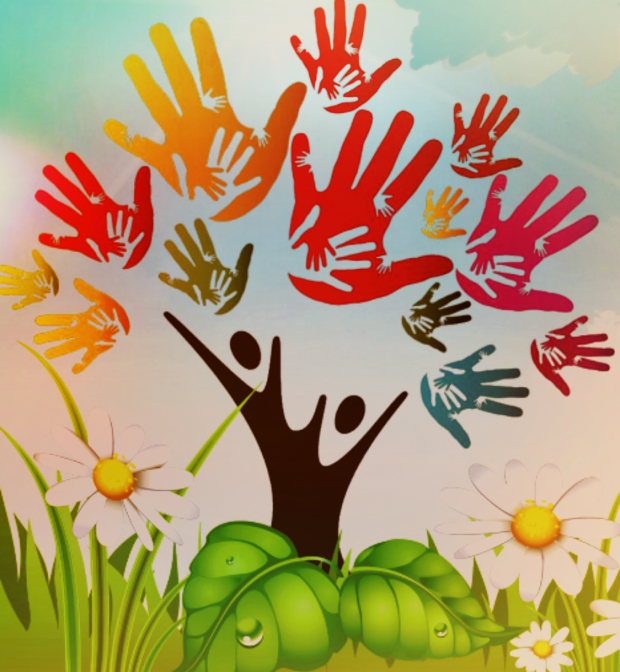 СОДЕРЖАНИЕ1. ОСНОВНЫЕ ДЕМОГРАФИЧЕСКИЕ ХАРАКТЕРИСТИКИ......................................................................42. СИСТЕМА МЕР СОЦИАЛЬНОЙ ПОДДЕРЖКИ И ГОСУДАРСТВЕННОЙ СОЦИАЛЬНОЙ ПОМОЩИ СЕМЬЯМ С ДЕТЬМИ	63. СОСТОЯНИЕ ЗДОРОВЬЯ ДЕТЕЙ И ПОДРОСТКОВ……………………………………………………134. СОСТОЯНИЕ ПИТАНИЯ ДЕТЕЙ…………………………………………………………………….........345. СИСТЕМА ОБРАЗОВАНИЯ ДЕТЕЙ…………………….…………………………………………….......366. РАЗВИТИЕ ДОСУГА ДЕТЕЙ И ПОДРОСТКОВ	487. ОРГАНИЗАЦИЯ ФИЗКУЛЬТУРНО-МАССОВОЙ И СПОРТИВНОЙ РАБОТЫ СРЕДИ ДЕТЕЙ И ПОДРОСТКОВ…………………………………………………………………………………………….……618. ОРГАНИЗАЦИЯ ОТДЫХА, ОЗДОРОВЛЕНИЯ ДЕТЕЙ И ПОДРОСТКОВ……………………………639. ТРУДОВАЯ ЗАНЯТОСТЬ НЕСОВЕРШЕННОЛЕТНИХ ………………………………………………...6710.ПОЛОЖЕНИЕ ДЕТЕЙ-СИРОТ И ДЕТЕЙ, ОСТАВШИХСЯ БЕЗ ПОПЕЧЕНИЯ РОДИТЕЛЕЙ..........6811. МЕРЫ СОЦИАЛЬНОЙ ПОДДЕРЖКИ ДЕТЕЙ-ИНВАЛИДОВ ………………………………………..7412. ПРОФИЛАКТИКА БЕЗНАДЗОРНОСТИ И ПРАВОНАРУШЕНИЙ НЕСОВЕРШЕННОЛЕТНИХ	7913. ПОЛОЖЕНИЕ НЕСОВЕРШЕННОЛЕТНИХ, ОТБЫВАЮЩИХ НАКАЗАНИЕ В ВОСПИТАТЕЛЬНЫХ КОЛОНИЯХ, НАХОДЯЩИХСЯ В СПЕЦИАЛЬНЫХ УЧЕБНО-ВОСПИТАТЕЛЬНЫХ УЧРЕЖДЕНИЯХ ДЛЯ ДЕТЕЙ И ПОДРОСТКОВ С ДЕВИАНТНЫМ ПОВЕДЕНИЕМ…………………………………………………………………………………………………8414. ПРОФИЛАКТИЧЕСКАЯ РАБОТА С НЕСОВЕРШЕННОЛЕТНИМИ, ОСУЖДЕННЫМИ БЕЗ ИЗОЛЯЦИИ ОТ  ОБЩЕСТВА………………………………………………………………………...............8415. УКРЕПЛЕНИЕ ИНСТИТУТА СЕМЬИ, СЕМЕЙНЫХ ЦЕННОСТЕЙ И ТРАДИЦИЙ, ФОРМИРОВАНИЕ ОТВЕТСТВЕННОГО РОДИТЕЛЬСТВА………………………………………...........8516. ЗАКЛЮЧЕНИЕ	……88ВведениеФундаментальной основой российского общества является семья. Укрепление института семьи, повышение качества жизни семей с детьми, создание условий для реализации семьей своих функций являются первоочередными задачами, стоящими перед современной государственной семейной политикой, в решении которых принимают активное участие не только органы государственной власти всех уровней, но и некоммерческие организации и общественные объединения, граждане, профессиональные союзы, средства массовой информации.Улучшению положения семей и детей способствуют принимаемые программы, направленные на сохранение здоровья и укрепление репродуктивного здоровья, снижение уровня младенческой и материнской смертности, формирование мотивации для ведения здорового образа жизни, совмещение родителями трудовой деятельности с воспитанием детей, развитие системы материальной поддержки и стимулирования. Доклад «О положении детей в муниципальном образовании город Салехард в 2020 году» как и в предыдущие годы, подготовлен в целях проведения полномасштабного анализа основных параметров жизнеобеспечения и развития детей в муниципальном образовании город Салехард, объективной оценки их положения, определения основных приоритетов и мер, направленных на улучшение положения детей, повышение качества жизни семей с детьми, защиту прав и законных интересов детей.Структура доклада отражает вопросы социально-экономического положения семей с детьми, а также о принимаемых мерах в целях реализации основных направлений государственной политики в сфере защиты прав и законных интересов семьи, материнства, отцовства и детства, состояния здоровья женщин и детей, брачных отношений, питания, образования, воспитания и развития детей, трудовой занятости подростков и родителей, профилактики семейного неблагополучия и социального сиротства, поддержки детей, реализации государственной семейной политики и мер социальной поддержки семей с детьми, положения детей-сирот и детей-инвалидов. В докладе содержится анализ основных аспектов государственной политики в отношении детей и семей, имеющих детей, за 2020 год в сравнении с 2018 и 2019 годами.Особое значение в докладе придается механизмам защиты прав семьи и детей в части обеспечения надзора за соблюдением действующего законодательства и развития институтов гражданского общества.Традиционными разделами доклада освящены вопросы образования, воспитания, развития детей, организации каникулярного отдыха, оздоровления, занятости и профориентации несовершеннолетних, физкультурно-массовой, спортивной и культурно-досуговой работы с детьми.В докладе также представлен подробный анализ состояния преступности и правонарушений несовершеннолетних, вопросов профилактики безнадзорности, социального сиротства.1. ОСНОВНЫЕ ДЕМОГРАФИЧЕСКИЕ ХАРАКТЕРИСТИКИСоциально-экономическое положение семьи зависит от ее состава, количества и возраста детей, жилищной обеспеченности, трудовой деятельности и уровня дохода, состояния здоровья членов семьи и многих других факторов, влияющих на жизнедеятельность.На стабильность семьи, репродуктивное поведение и здоровье членов семьи оказывает влияние уровень и качество их жизни.В муниципальном образовании город Салехард (далее – муниципальное образование) в течение 2016-2020 годов наблюдается рост численности населения, прежде всего, за счет естественного прироста. Численность населения на 01 января 2021 года составила 51 480 человек, что на 0,4 % выше численности на 01 января 2020 года и на 2,2 % выше численности на 01 января 2019 года. Динамика численности населения в городе СалехардСведения о зарегистрированных актах о рождении*количество мертворожденных детей.В 2020 году отделом службы загс города Салехарда зарегистрировано 859 актов о рождении детей. По сравнению с 2019 годом отмечается рост рождаемости детей на 3,9 %. Количество новорожденных мальчиков превышает количество родившихся девочек (на 19,7%): зарегистрировано рождение 391 девочки и 468 мальчиков, при этом первенцев зарегистрировано 287, что на 2,1 % меньше по сравнению с 2019 годом.За 2020 год отделом Загс г. Салехарда зарегистрировано 13 случаев рождения двойни, что является равным показателю прошлого года. В муниципальном образовании немаловажное значение придается работе, направленной на укрепление социального института семьи, развитие духовно-нравственных отношений, традиций семьи, популяризацию семейных ценностей, ориентацию семей на осознанные, стабильные браки.Прочные, гармоничные семейные отношения, стабильность заключенных браков и увеличение брачности населения в определенной степени влияют на рост рождаемости.Зарегистрировано актов о заключении бракаЗарегистрировано актов о расторжении бракаВ 2020 году отмечается уменьшение актов о заключении брака, так на территории муниципального образования зарегистрирован 331 брак, что на 26 % меньше, по сравнению с 2019 годом. При этом, в 2020 году произошло уменьшение количества разводов в семьях, в сравнении с 2019 годом на 15,8 %, на 33 % в сравнении с 2018 годом.Естественное движение населения г.Салехард за 2019-2020 гг.Из Таблицы видно, что, в сравнении с 2019 годом, смертность населения                                   города Салехарда в 2020 году увеличилась на 24,4%. Показатель смертности по Салехарду от всех причин составил 6,5 (2019 г. – 5,3). В число умерших в том числе вошли лица, имевшие постоянную регистрацию в Салехарде, но умершие на других территориях.Обращает внимание, что количество родившихся также снизилось на 2,6%.2. Система мер социальной поддержки и государственной социальной помощи семьям с детьмиПредоставление мер социальной поддержки и государственной социальной помощи семьям с детьми осуществляется департаментом по труду и социальной защите населения Администрации муниципального образования город Салехард (далее – департамент), основными задачами которого на 2020 год являлись: дальнейшая реализация мероприятий по укреплению института семьи и улучшению демографической ситуации в городе; своевременное и качественное предоставление семьям с детьми льгот, гарантий и компенсаций, предусмотренных федеральным и региональным законодательством. Поддержка семей с детьми – одна из действенных мер улучшения демографической ситуации. Динамика большинства показателей по отношению к прошлым годам демонстрирует положительную направленность.Численность семей с детьми, состоящих на учете в департаменте по труду и социальной защите населения Администрации муниципального образования город СалехардМногодетные семьиНачиная с 2011 года, в Ямало-Ненецком автономном округе (далее – автономный округ) значительно расширены меры социальной поддержки детей путем введения новых дополнительных мер. В настоящее время государственная политика ориентирована на создание благоприятных условий для рождения в семьях вторых, третьих и последующих детей. Поддержка многодетных семей стала рассматриваться как общенациональный приоритет.Количество многодетных семей в городе Салехарде за последние три года постоянно увеличивается.Количество многодетных семей, состоящих на учете в департаменте по труду и социальной защите населения Администрации муниципального образования город СалехардКоличество семей за 2020 год, имеющих статус многодетных – 1261, это больше, чем в 2019 году, на 1,1 % и на 8,2 % больше, чем в 2018 году. Отмечено, что среди многодетных семей муниципального образования мало тех, кто уже приехал, имея троих детей. Как правило, многодетными наши семьи стали именно в Салехарде. Информация о количестве многодетных семейАнализируя данную таблицу, очевидно, что в 2020 году наблюдается увеличение количества семей, в которых родились третий ребенок, четвертый и пятый ребенок. Прирост многодетных семей составил по сравнению с 2019 годом – 1,1%, с 2018 годом - 10,2%.Повышению рождаемости в муниципальном образовании способствует принятие ряда окружных законов, направленных на реализацию основных направлений государственной семейной, демографической политики:1) Установлены единовременные пособия при рождении второго и последующих детей, одновременном рождении двойни и тройни. Количество получателей единовременного пособия при рождении второго и последующих детей независимо от уровня доходаТаким образом, прослеживается тенденция по незначительному уменьшению обращений в 2020 году за единовременной выплатой при рождении второго и последующих детей. Так, в 2020 году обращений за указанной выплатой поступило на 7,6 % меньше, чем в 2019 году. Уменьшение обращений зафиксировано при рождении второго ребенка.В целях сохранения права граждан на предоставление указанной выплаты департаментом усилилась работа по проведению информационно-разъяснительной работы посредством размещения соответствующей информации на сайтах департамента, Администрации города, в социальных сетях, направлены памятки в многофункциональный центр предоставления государственных и муниципальных услуг, в отдел загс г. Салехарда службы загс автономного округа, в ГБУЗ «СОКБ», в муниципальные учреждения города. 2) Ежегодная материальная помощь ко Дню матери в размере 1 038 рублей на каждого ребенка многодетных матерей, родивших (усыновивших) и воспитавших (воспитывающих) пять и более детей. 3) К значимым мерам поддержки многодетных семей относится выдача регионального свидетельства на материнский (семейный) капитал, которая введена с 2012 года на территории автономного округа. В 2020 году изменены условия получения свидетельства на региональный материнский капитал, а именно право на получение материнского капитала имеют не только матери, родившие (усыновившие) третьего и последующих детей, а также родившие (усыновившие) второго ребенка начиная с 01.01.2020.Изменения коснулись, в том числе периода проживания на территории автономного округа, так с 2020 года право возникает у граждан Российской Федерации, постоянно проживающих на территории автономного округа не менее одного года, ранее период проживания составлял не менее пяти лет.Также с 2020 года увеличен размер регионального материнского (семейного) капитала при рождении (усыновлении) третьего и последующих детей с 350 тыс. рублей до 500 тыс. рублей.Размер регионального материнского (семейного) капитала на территории автономного округа для семей, в которых рожден (усыновлен) второй ребенок составляет 150 тыс. рублей.Средства материнского (семейного капитала) могут быть направлены на улучшение жилищных условий, а также на получение медицинской помощи членами семьи (родители и (или) дети) в организациях здравоохранения или других организациях, оказывающих медицинскую помощь, расположенных на территории Российской Федерации и за ее пределами.4) С 2012 года многодетным семьям на детей, обучающихся в общеобразовательных учреждениях, к 1 сентября осуществляется выплата единовременного пособия в размере 3000 рублей (с учетом индексации с 01.01.2020 – 3 777,42 рублей). 5) Также не забыты многодетные семьи, проживающие в пос. Пельвож, которым со стороны муниципального образования за счет средств местного бюджета с 4 квартала 2011 года предоставляется ежемесячная социальная выплата в размере 1 083 рублей на семью. Данная выплата предоставляется 3 многодетным семьям.6) За 2020 год 772 семьям, имеющим трех и более детей, предоставлена жилищно-коммунальная выплата. Средний размер жилищно-коммунальной выплаты в месяц составил     2 720,00 руб. на семью. Следует отметить увеличение количества многодетных семей по сравнению с 2019 годом на 17 семей, которые воспользовались жилищно-коммунальной выплатой.Рост количества многодетных семей на территории муниципального образования обусловлен проводимой, как на региональном, так и на муниципальном уровнях эффективной семейной политики, направленной на улучшение условий и повышения качества жизни семей с детьми.За последние три года наметилась тенденция стабилизации финансового положения, благополучия и самодостаточности многодетных семей. Из общего количества многодетных семей только 49 % относится к категории «малоимущих» семей, которым предоставляются виды государственной социальной помощи.Динамика получателей государственной социальной помощи из числа малоимущих многодетных семейМалоимущие семьи С целью поддержания уровня жизни семей, среднедушевой доход которых ниже величины прожиточного минимума на душу населения, установленного в автономном округе, снижения уровня социального неравенства и повышения доходов населения, в автономном округе сформирована система государственной социальной помощи.Закон автономного округа от 27.10.2006 № 55-ЗАО «О государственной социальной помощи в Ямало-Ненецком автономном округе» предусматривает обширный спектр социальных выплат и государственной социальной помощи малоимущим семьям с детьми.Численность малоимущих семей с детьми Численность малоимущих семей значительно уменьшилась по сравнению с 2019 годом, соответственно, на 66 семей (или 7,7 %) и на 265 граждан (8,1 %). Основные причины уменьшения численности малоимущих семей – это увеличение доходов членов семьи. Система государственной социальной помощи малоимущим семьям включает в себя ежемесячные выплаты, натуральную помощь в денежной форме и натуральной форме, возмещение расходов по оплате проезда на всех видах городского пассажирского транспорта общего пользования. Студентам из малоимущих семей два раза в год возмещаются расходы в размере 100% стоимости проезда в период каникул от места обучения к месту постоянного жительства и обратно на междугородных линиях воздушного, железнодорожного, водного и автомобильного транспорта. Один раз в год оплачивается 50% стоимости совместного проезда на железнодорожном транспорте, а в районах, не имеющих железнодорожного сообщения, - на водном, воздушном, междугородном либо личном автомобильном транспорте многодетным и одиноким родителям с несовершеннолетними детьми. Кроме этого, один раз в год 100% оплачивается проезд в составе организованных групп учащегося по путевке в санаторий либо оздоровительный лагерь.Малоимущим семьям, которые по независящим от них причинам имеют среднедушевой доход ниже величины прожиточного минимума на душу населения, установленного в автономном округе, предоставляется государственная социальная помощь на основании социального контракта  в целях стимулирования их  активных действий по преодолению трудной жизненной ситуации.Основные виды помощи малоимущим семьямНатуральная помощь предоставляется малоимущим семьям и малоимущим одиноко проживающим гражданам, имеющим по независящим от них причинам среднедушевой доход ниже величины прожиточного минимума на душу населения, установленного в Ямало-Ненецком автономном округе, независимо от наличия трудной жизненной ситуации в семье, у одиноко проживающего гражданина. Натуральная помощь оказывается в виде топлива, продуктов питания, предметов первой необходимости, одежды, обуви, а также в виде денежной выплаты в установленных размерах (в размере величины прожиточного минимума – для малоимущих семей с пятью и более детьми; 30% величины прожиточного минимума – для малоимущих семей и одиноко проживающих граждан).Средний размер натуральной помощи в 2019 году составил 4 334,40 рублей. Региональная социальная доплата к пенсииС 2010 года действует Порядок предоставления региональной социальной доплаты к пенсии, утвержденный постановлением Администрации Ямало-Ненецкого автономного округа от 11.11.2009 № 609-А. Действие данного Порядка распространяется как на пенсионеров, так и детей-инвалидов и детей, не достигших возраста 18 лет (получатели социальной пенсии, пенсии по инвалидности, по случаю потери кормильца). Региональная социальная доплата устанавливается до величины прожиточного минимума пенсионера на финансовый год в автономном округе (13 510 рублей в 2020 году).Государственная социальная помощь семьям и гражданам, находящимся в трудной жизненной ситуации, в том числе малоимущим семьям реализуется в полном объеме и в первую очередь направлена на  повышение доходов семей, снижение уровня социального неравенства, усиление адресности социальной поддержки нуждающихся семей, поддержание уровня жизни семей и граждан.Семьи, имеющие среднедушевой доход ниже величины прожиточного минимума на душу населения, установленного в Ямало-Ненецком автономном округе, по не зависящим от причинам имеют право на пособие на ребенка и ежемесячную денежную выплату на ребенка в возрасте от трех до семи лет включительно в соответствии с Законом Ямало-Ненецкого автономного округа от 24 декабря 2018 года № 109-ЗАО «О пособии на ребенка и ежемесячной денежной выплате на ребенка».Динамика получателей пособия на ребенка Сумма выплаченного пособия в 2020 году, значительно увеличилась в сравнении с 2018, 2019 годами, в связи с тем, что начиная с 2020 года размер пособия на ребенка в возрасте до 3 лет составляет 1 557 рублей в месяц, в возрасте от 8 до 16 (18) лет - 1 038 рублей в месяц. На ребенка в возрасте с 3 до 7 лет включительно выплачивается ежемесячная денежная выплата, размер которой составляет 8 350 рублей в месяц.В 2020 году ежемесячная денежная выплата осуществлялась с 01 января 2020 года, но не ранее возникновения права на нее, если обращение за ее осуществлением последовало не позднее 31 декабря 2020 года.С 2013 года малоимущие многодетные семьи имеют право выбора: получать ежемесячную денежную выплату на третьего и последующий детей до достижения ребенком возраста 3-х лет в размере величины прожиточного минимума для детей, установленной постановлением Правительства Ямало-Ненецкого автономного округа на соответствующий период, либо получать ежемесячное пособие на ребенка.Динамика получателей ежемесячной выплаты при рождении третьего ребенка или последующих детейЗа 2020 год численность малоимущих многодетных семей, получающих ежемесячную денежную выплату при рождении третьего и последующих детей, увеличилось на 43 % в связи с изменениями в законодательстве. Так, с 2020 года отменено требование о наличии стажа работы у одного из родителей ребенка на территории Ямало-Ненецкого автономного округа не менее 6 месяцев. Также право приобретают семьи, в которых среднедушевой доход семьи не превышает двукратную величину прожиточного  минимума трудоспособного населения в Ямало-Ненецком автономном округе за второй квартал года, предшествующего году обращения.Государственные пособия на детейЗаконодательством Российской Федерации предусмотрены меры социальной поддержки семьям, имеющим детей, и определен круг лиц, нуждающихся в такой защите, а также условия предоставления.Меры социальной поддержки семей, имеющих детей, устанавливаются как на федеральном уровне, так и на уровне субъекта Российской Федерации.К числу основных мер социальной защиты семьям с детьми, относится выплата государственных пособий, в частности в связи с рождением и воспитанием детей. Единая система таких пособий, призванная обеспечивать гарантированную государством материальную поддержку материнства, отцовства и детства, установлена Федеральным законом от 19 мая 1995 г. № 81-ФЗ «О государственных пособиях гражданам, имеющим детей».Единовременное пособие при рождении ребенкаЕжемесячное пособие по уходу за ребенком до 1,5 летОчевидно, что предоставление семьям, имеющим детей, социальных льгот, гарантий и компенсаций, предусмотренных федеральным и региональным законодательством, способствует развитию и укреплению института семьи, позволяют создать благоприятные условия для реализации семьей общественных функций, улучшения демографической ситуации в городе. На официальном Интернет- сайте департамента по труду и социальной защите населения Администрации города в разделе «Новости» постоянно размещается информация о мерах социальной поддержки для семей с детьми, нововведениях в законодательстве, создаются новые вкладки для информации, регулярно освещается рубрика «Вопросы-ответ», «Социальный навигатор» и другие.3. Состояние здоровья детей и подростков Состояние здоровья детей и подростков – это важнейшая составляющая здоровья населения в будущем, которая существенно влияет на интеллектуальный, трудовой, репродуктивный потенциал города. Состояние здоровья детей и подростков находится под пристальным вниманием Администрации города.Проводником всех комплексных, профилактических мероприятий, направленных на правильное развитие и воспитание подрастающего поколения является детская поликлиника. Ведущей организационной формой работы детской поликлиники является участковый принцип, обеспечивающий тесную связь медицинских работников с семьей ребенка. Общая заболеваемость на 1000 детского населенияСтруктура заболеваемости:В 2020 году отмечается увеличение заболеваемости среди детского населения за счет заболеваний органов дыхания (ОРВИ и грипп), болезней костно-мышечной системы, эндокринной системы (ожирение, сахарный диабет), нервной системы. Заметен рост в группе врожденных аномалий (малые аномалии развития сердца).Заболеваемость детей 1-го года жизниОбъемы оказанной медицинской помощи, доля посещенийс профилактической цельюДоля посещений, в т.ч. с профилактической цельюОграничительные мероприятия по СОVID-19, проводимые в 2020 году, вызвали снижение доли профилактических осмотров, диспансеризации детского населения, плановых посещений, в том числе с профилактической целью.Заболеваемость детей и подростков.Заболеваемость детей до 14 лет 2018-2020гг. Анализируя данные заболеваемости детей в возрастной группе до 14 лет отмечается снижение общей заболеваемости (30,4%) по всем классам. Снижение обусловлено отменой профилактических мероприятий и плановой помощи, что привело к снижению уровня выявляемости заболеваний. Количество зарегистрированных инфекционных заболеваний снизилось из-за режима самоизоляции в организованных коллективах.Заболеваемость подростков 2018-2020гг.Общая заболеваемость подростков в 2020 году также снизилась на 46,3% в сравнении с предыдущим периодом. Диспансерное наблюдение больных детей с хроническими формами заболевания в 2018-2020гг.             Количество больных, состоящих на диспансерном учете в 2018-2020гг.Исполнение показателей регионального проекта «Развитие детского здравоохранения, включая создание современной инфраструктуры оказания медицинской помощи детям» за 2020 годПостановка на диспансерный учет детей с впервые выявленными заболеваниями:Доля взятых под диспансерное наблюдение детей в возрасте 0-17 лет впервые в жизни установленным диагнозом болезни костно-мышечной системы и соединительной ткани – составила 50,9%. План - 50%.Доля взятых под диспансерное наблюдение детей в возрасте 0-17 лет впервые в жизни установленным диагнозом болезни глаза и его придаточного аппарата – составила 45,2%. План - 45%.Доля взятых под диспансерное наблюдение детей в возрасте 0-17 лет впервые в жизни установленным диагнозом болезни органов пищеварения – составила 50,2%. План - 50%.Доля взятых под диспансерное наблюдение детей в возрасте 0-17 лет впервые в жизни установленным диагнозом болезни системы кровообращения – составила 77,8%. План - 50%.Доля взятых под диспансерное наблюдение детей в возрасте 0-17 лет впервые в жизни установленным диагнозом болезни эндокринной системы, нарушения обмена веществ – составила 73,2%. План - 50%.Медицинские осмотрыЕжегодно в начале января детской поликлиникой предоставляется график проведения профилактических осмотров в Департамент образования Администрации муниципального образования город Салехард, согласованный с руководителями образовательных учреждений. Проведение функциональных исследований, взятие анализов осуществляются непосредственно в образовательных учреждениях, в детской поликлинике. К проведению профилактических осмотров по субботам в детской поликлинике привлечена медицинская бригада узких специалистов.Профилактические осмотры несовершеннолетних проводились согласно приказу Министерства здравоохранения РФ от 10.08.2017г. №514н «О порядке проведения профилактических медицинских осмотров несовершеннолетних».При анализе результатов профилактического осмотра, проведенного в рамках вышеуказанного приказа, необходимо сообщить следующее.Охват медицинскими осмотрами детей 0-17лет г. Салехарда в 2018-2020гг.Профилактические осмотры несовершеннолетних в 2020 году проводились только 3 мес. в связи с ограничительными мероприятиями, соответственно, план выполнен только на 43%.Профилактические осмотры несовершеннолетних в 2020 году проводились только 3 мес. в связи с ограничительными мероприятиями, соответственно, план выполнен только на 43%.Информация по проведенным профилактическим осмотрам несовершеннолетних в 2020 годуРаспределение несовершеннолетних по группам состояния здоровья в возрасте до 17 лет (2018-2020гг.)Структура выявленных заболеваний (состояний) у детей в возрасте от 0 до 17 лет (2018-2020 гг)Структура выявленной патологии при профилактических осмотрах среди детей в возрасте 0-17 лет за 2019г.В структуре заболеваемости на первое место вышли врожденные аномалии развития 23,5% (ДХЛЖ), на втором месте в 2020 году остаются заболевания пищеварительной системы 22,4% (кариес), на третьем месте заболевания глаз 15,4%.Необходимо отметить дефицит факторов, напрямую влияющих на здоровье ребенка и всецело зависящих от людей, занимающихся уходом и воспитанием этого ребенка: правильное питание, достаточные физические нагрузки и максимально продолжительные прогулки на свежем воздухе. По результатам проведенной диспансеризации в 2020 году направлено на дополнительные консультации, обследования и лечение в амбулаторных условиях 58 детей, прошли обследование 54, что составило 93%.По итогам диспансеризации показаний для оказания высокотехнологичной медицинской помощи не выявлено.На 2021 планируется провести диспансеризацию 211 детей, находящихся под опекой.    Диспансеризация детей-сирот и детей, оставшихся без попечения родителей, в том числе усыновленных (удочеренных), принятых под опеку (попечительство), в приемную и патронатную семью проводилась в соответствии с приказом Минздрава России от 11.04.2013г. №216н «Об утверждении порядка диспансеризации детей-сирот и детей, оставшихся без попечения родителей, в том числе усыновленных (удочеренных), принятых под опеку (попечительство), в приемную или патронатную семью», а также на основании плана-графика, утвержденного Департаментом здравоохранения ЯНАО.Количество детей, подлежащих медицинскому осмотру в 2018-2020гг. Рождаемость и младенческая смертностьПо определению ВОЗ, младенческая смертность наравне со средней продолжительностью жизни, является интегральным индикатором качества жизни в том или ином регионе. Вклад группы детей 1-го года жизни в формирование общей смертности детей и подростков в РФ составляет 50%.Младенческая смертность является предметом особого внимания службы родовспоможения и детства, поскольку наиболее ярко отражает медико - организационную составляющую этого интегрального показателя. С 2012 года в РФ официально принято решение о регистрации детей с массой тела 500 грамм при рождении, что не могло не сказаться на изменениях отчетных показателей в сторону их увеличения. Прогнозируемость данной ситуации была очевидна. В связи с этим, для различных регионов РФ были установлены ориентировочные показатели младенческой смертности, с учетом изменившейся статистических подходов. Для Ямало-Ненецкого автономного округа был рассчитан целевой показатель младенческой смертности 12%. В 2020 году 2 детей умерло в возрасте до года в перинатальном центре. Причины смерти: ребенку 6 дней P36.3 Сепсис новорожденного, обусловленный другими и не уточненными стафилококками;ребенку 5 дней P52.2 внутрижелудочковое кровоизлияние (нетравматическое)     3-ей и 4-ой степеней у плода и новорожденного. Структура младенческой смертности за 2018-2020гг.Мероприятия по снижению младенческой и детской смертностиУтверждены: Алгоритм оказания консультативно-диагностической помощи беременным, Алгоритм оказания медицинской помощи беременным, роженицам и родильницам на стационарном этапе, Алгоритм оказания медицинской помощи беременным, роженицам и родильницам с сердечно-сосудистыми заболеваниями, требующими хирургической помощи, Маршрутизация беременных, рожениц и родильниц групп риска по учреждениям родовспоможения в зависимости от группы (приказ от 05.02.2019 г. №107).Разработан план мероприятий по снижению доли преждевременных родов, в том числе сверхранних. За 2019 год имеется 1 случай сверхранних родов по МО г. Салехард.Во исполнение приказа Министерства здравоохранения Российской Федерации от 16.05.2019 г. № 302н утвержден Порядок прохождения несовершеннолетними диспансерного наблюдения, в том числе в период обучения и воспитания в образовательных организациях.Педиатрической службой осуществляется обмен информацией с Комиссией по делам несовершеннолетних о фактах жестокого обращения с детьми, 1 раз в месяц проводятся активные патронажи к семьям, потенциально опасным по жестокому обращению с детьми.Структура смертности по г. Салехард за 2020г. (%)                                                                                                                                      Диаграмма №1Анализ Диаграммы №1 показал следующее:В структуре смертности по Салехарду (по данным отделения анализа и медицинской статистики ГБУЗ «СОКБ») на первом месте стоят сердечно-сосудистые заболевания (36,5%), на втором – онкологические заболевания (15,4%), новая коронавирусная инфекция COVID-19 (13,9%) – на третьем.В связи с коронавирусной инфекцией смертность «от сердца» резко выросла. Основной прирост дали ИБС, ЦВБ и гипертоническая болезнь. При этом смертность от инфаркта миокарда осталась почти на прежнем уровне.Все силы были брошены на борьбу с «короткой проблемой» – новой коронавирусной инфекцией. Новое заболевание оттянуло на себя внимание и ресурсы здравоохранения. Плановое лечение и диагностика были отложены, ограничены профилактические мероприятия. Это привело к росту смертности от сердечных недугов. Не мог не повлиять и режим самоизоляции на людей с факторами риска. Имеет место также позднее обращение из-за боязни заразиться. Негативно сказалось недостаточное диспансерное наблюдение пациентов из групп риска на фоне ограничительных мероприятий. Однако медицинская помощь в экстренной и неотложной форме оказывалась в полном объеме, экстренная патология не явилась причиной роста смертности. Следует иметь виду, что в ряде случаев СОVID-19 был фоновой патологией, утяжелившей течение заболевания.Обязательное медицинское страхование женщин и детей, обеспечение доступности и качества медицинской помощи женщинам и детям, включая лекарственную.Согласно Федеральному закону от 29.11.2010 г. № 326-ФЗ «Об обязательном медицинском страховании в Российской Федерации», застрахованными лицами являются граждане Российской Федерации, постоянно или временно проживающие в Российской Федерации иностранные граждане, лица без гражданства (за исключением высококвалифицированных специалистов и членов их семей, а также иностранных граждан, осуществляющих в Российской Федерации трудовую деятельность в соответствии со статьей 13.5 Федерального закона от 25.07.2002 г. № 115-ФЗ «О правовом положении иностранных граждан в Российской Федерации»), а также лица, имеющие право на медицинскую помощь в соответствии с Федеральным законом «О беженцах».Застрахованные лица имеют право на бесплатное оказание им медицинской помощи медицинскими организациями при наступлении страхового случая: на всей территории РФ в объеме, установленном базовой программой обязательного медицинского страхования, либо на территории субъекта РФ, в котором выдан полис обязательного медицинского страхования, в объеме, установленном территориальной программой обязательного медицинского страхования.Обязательное медицинское страхование детей со дня рождения и до истечения тридцати дней со дня государственной регистрации рождения осуществляется страховой медицинской организацией, в которой застрахованы их матери или другие законные представители. По истечении тридцати дней со дня государственной регистрации рождения ребенка и до достижения им совершеннолетия либо до приобретения им дееспособности в полном объеме обязательное медицинское страхование осуществляется страховой медицинской организацией, выбранной одним из его родителей или другим законным представителем.Реализация программ формирования здорового образа жизни, в том числе программ снижения потребления алкоголя и табака, предупреждения и борьбы с немедицинским потреблением наркотических средств и психотропных веществ, осуществление санитарно-противоэпидемических (профилактических) мероприятий, осуществление мероприятий по предупреждению и раннему выявлению заболеваний, проведение профилактических медицинских осмотров, диспансеризации, диспансерного наблюдения позволяют обеспечить охрану здоровья населения, в т.ч. детского.Медицинская помощь в ГБУЗ «СОКБ», в т.ч. женщинам в период беременности, во время родов и после родов, оказывается в гарантированном объеме в соответствии с Постановлением Правительства Ямало-Ненецкого автономного округа от 26.12.2018 г. № 1440-П «Об утверждении территориальной программы государственных гарантий бесплатного оказания гражданам медицинской помощи на 2019 год и на плановый период 2020 и 2021 годов». Медицинская помощь организуется и оказывается в соответствии с порядками оказания медицинской помощи, утвержденными Минздравом России, а также на основе стандартов медицинской помощи.Обеспечение полноценным питанием беременных женщин, кормящих матерей, а также детей в возрасте до трех лет осуществляется в соответствии с Постановлением правительства ямало-Ненецкого автономного округа от 12.01.2018 г. № 4-П «О питании беременных женщин, кормящих матерей, а также детей в возрасте до трех лет».Состояние репродуктивного здоровья женщин.Акушерско-гинекологическая служба ГБУЗ «СОКБ» оказывает женскому населению г. Салехарда и прикрепленным территориям первичную специализированную первичную медико-санитарную и стационарную медицинскую помощь: беременным, роженицам, родильницам, новорожденным и гинекологическим больным.В перинатальном центре концентрируются беременные и женщины с преждевременными родами, при этом центр при необходимости принимает «на себя» тяжелобольных детей из других родовспомогательных учреждений округа.Приоритетным направлением работы перинатального центра ГБУЗ «СОКБ» является снижение перинатальной и младенческой смертности. Материнской смертности в период с 2012г. по 2019г. в не зарегистрировано.Женская консультация ГБУЗ «СОКБ» оказывает все виды амбулаторной акушерско-гинекологической помощи. Работа ведётся на семи условных участках по территориально-участковому принципу, что позволяет акушерам-гинекологам иметь постоянную связь с участковыми терапевтами, педиатрами и другими специалистами. Это способствует своевременному выявлению и планированию беременности у женщин, страдающих экстрагенитальной патологией, полному их обследованию и лечению.  На каждом участке примерно 2050 женского населения. В районе обслуживания проживает 27154 женщин, из них фертильного возраста 14 374, от 0 до 17 лет 6921 человек.Работа женской консультации тесно связана с работой акушерско-гинекологического стационара, что обеспечивает единство и преемственность поликлинической и стационарной помощи.Женская консультация оказывает амбулаторную акушерско-гинекологическую помощь с использованием современных медицинских технологий, услуги по планированию семьи и охране репродуктивного здоровья; акушерско-гинекологическую помощь вне- и в период беременности путем:- диспансерного наблюдения беременных, в т.ч. выделения женщин «группы риска» в целях предупреждения и раннего выявления осложнений беременности, родов и послеродового периода;- выявления беременных, нуждающихся в своевременной госпитализации в дневные стационары, отделения, патологии беременности родильных домов и другие подразделения лечебно-профилактических учреждений по профилю экстрагенитальных заболеваний;- проведения физической и психопрофилактической подготовки беременных к родам;- проведения патронажа беременных и родильниц;- обследования и лечения гинекологических больных с использованием современных медицинских технологий;- выявления и обследования гинекологических больных для подготовки к госпитализации в специализированные лечебно-профилактические учреждения;- диспансеризации гинекологических больных в соответствие со стандартами оказания медицинской помощи, включая реабилитацию и санаторно-курортное лечение;- выполнения малых гинекологических операций с использованием современных медицинских технологий;- обеспечения взаимодействия в обследовании и лечении беременных, родильниц, гинекологических больных между женской консультацией и другими лечебно-профилактическими учреждениями (противотуберкулезным, психоневрологическим диспансерами);- проведения экспертизы временной нетрудоспособности по беременности, родам, в связи с гинекологическим заболеваниями;- повышение квалификации врачей и среднего медицинского персонала в соответствие с действующим законодательством РФ;- проведения мероприятий в области информирования и повышения санитарной культуры населения по различным аспектам здорового образа жизни.Диспансеризация беременных за 2018-2020 гг.Заболевания при беременности за 2018-2020 гг.                                                                                                                                                         Диаграмма № 2Как видно из таблицы и диаграммы, у беременных превалируют анемии, заболевания мочеполовой системы, эндокринные заболевания.На фоне экстрагенитальной патологии беременность протекает с такими осложнениями как, поздний гестоз, гестационный пиелонефрит, отслойка нормально расположенной плаценты, преждевременные роды.Сохранение и укрепление здоровья обучающихся и воспитанников, формирование основ здорового образа жизни в системе образования городаГосударство признает охрану здоровья детей как одно из важнейших и необходимых условий физического и психического развития детей. Дети, независимо от их семейного и социального благополучия, подлежат особой охране, включая заботу об их здоровье и надлежащую правовую защиту в сфере охраны здоровья, и имеют приоритетные права при оказании медицинской помощи.Несмотря на ограничения при введении режима повышенной готовности (постановление Администрации муниципального образования город Салехард от 17.03.2020 № 699 «О введении режима повышенной готовности») в 2020 году, специалистами ГБУЗ «Салехардская окружная клиническая больница» (далее - ГБУЗ «СОКБ») продолжена работа по организации профилактических медицинских осмотров в целях раннего (своевременного) выявления патологических состояний, заболеваний и факторов риска их развития, а также в целях формирования групп здоровья и выработки рекомендаций для несовершеннолетних и их родителей (законных представителей). В соответствии с информацией, полученной от ГБУЗ «СОКБ» по итогам 2020 года (Диаграмма №1) отмечается процент снижения воспитанников дошкольных образовательных учреждений (далее-ДОУ) с 1 группой здоровья – 8,8% (в 2019 году -12,4%,  2018 году 16,8%). В основном воспитанники имеют 2 группу здоровья (функциональные отклонения в состоянии здоровья), что составило 82,6% (в 2019 году – 81,6%, в 2018 году - 71,8%).Воспитанников с 3 группой здоровья, имеющие хронические заболевания составляют 7,5% (в 2019 году – 5,2%, 2018 году 12,8%).Распределение по группам здоровья воспитанников в дошкольных образовательных организациях за 2018-2020 годыДиаграмма № 1Данные профилактических осмотров воспитанников дошкольных образовательных организаций по группам здоровья и физическому развитиюза 2018-2020 годыПо результатам профилактических осмотров воспитанников среди выявленной патологии на 1 месте - кариес, на 2 месте – патология опорно-двигательного аппарата (плоскостопие, нарушения осанки), на 3 месте - нарушения речи.По результатам профилактических медицинских осмотров обучающихся в 2020 году (Диаграмма №2) отмечается положительная динамика увеличение процента обучающихся с 1 группой здоровья – 6,5% (в 2019 году – 5,8%, 2018 году - 5,4%), преимущественно обучающиеся имеют 2 группу здоровья (функциональные отклонения в состоянии здоровья) в 2020 году – 78,3% (в 2019 году – 79,5%, в 2018 году – 78,6%), обучающиеся с 3 группой здоровья, имеющие хронические заболевания, в 2020 году – 14,2% (в 2019 году – 13,6%, в 2018 году – 14,6%).Распределение по группам здоровья обучающихся в общеобразовательных организациях за 2018-2020 годыДиаграмма №2Данные профилактических осмотров обучающихся в общеобразовательных организациях г. Салехарда за 2018-2020 годыПо результатам профилактических осмотров обучающихся среди выявленной патологии на 1 месте патология опорно-двигательного аппарата (сколиоз, плоскостопие, нарушение осанки) – 46,3%, на 2 месте кариес – 43,0%, на 3 месте патология зрения – 42,7%.Патологии, выявленные по результатам профилактических медицинских осмотров обучающихсяОбращает на себя внимание повышение процента нарушения зрения и плоскостопия, что вероятней всего, связано с неблагоприятными факторами условий Крайнего севера (короткий световой день, искусственное освещение), гиповитаминозы, наличие хронических заболеваний, гиподинамия, дополнительная учебная нагрузка, содержащая избыточное статистическое напряжение, приводящее к формированию дефекта скелета, к общей утомляемости, нарушению функций и систем. Снижение числа осмотренных детей связано с введением режима повышенной готовности, вследствие чего проведение профилактических осмотров и диспансеризация детского населения было временно приостановлено.Данные профилактических осмотров доведены до сведения родителей (законных представителей) обучающихся. Обучающиеся с выявленной патологией направляются в детскую поликлинику для дальнейшего обследования.Решение вопросов сохранения, укрепления развития здоровья подрастающего поколения не рассматривается целостно в каком-либо определенном направлении процесса воспитания, а находит свое отражение фрагментарно, во многих его направлениях. В рамках межведомственного взаимодействия между департаментом образования Администрации города Салехарда и ГБУЗ «СОКБ» разработан и утвержден совместный план мероприятий по сохранению и укреплению здоровья обучающихся и воспитанников муниципальных образовательных организаций на 2020-2022 годы. В соответствии с планом мероприятий персоналом ГБУЗ «СОКБ» ежегодно проводится санитарно - просветительная работа по санитарно-гигиеническому обучению родителей (законных представителей), обучающихся и персонала муниципальных общеобразовательных организаций:- лекции, беседы на актуальные темы;- обучающие мероприятия с персоналом по вопросам санитарно-эпидемиологических правил, иммунопрофилактики, оздоровления, диспансеризации;- родительские собрания по вопросам иммунопрофилактики, профилактики инфекционных заболеваний, гриппа, коронавирусной инфекции, туберкулеза, профилактики алкоголизма и табакокурения, сохранения и укрепления здоровья «Школа репродуктивного здоровья»;- акции, конкурсы, приуроченные к памятным датам по темам профилактики здорового образа жизни.В соответствии с соглашениями о сотрудничестве по оказанию медицинских услуг в 25 образовательных организациях города медицинское сопровождение осуществляется специалистами ГБУЗ «СОКБ» (врачи, медсестры, фельдшера). В каждой образовательной организации имеется медицинский блок, состоящий из кабинета врача-педиатра (фельдшера) и процедурного кабинетов. Стоматологические кабинеты функционируют в 17 образовательных организациях.Специалисты ГБУЗ «СОКБ» оказывают обучающимся и воспитанникам первичную медико-санитарную помощь в экстренной и неотложной формах, в том числе, при внезапных острых заболеваниях, состояниях, обострении хронических заболеваний, а также профилактику заболеваний, организуют и провидят профилактические медицинские осмотры, анализируют состояние здоровья несовершеннолетних. Врач-педиатр детской поликлиники, курирующий образовательную организацию города, анализирует здоровье воспитанников и обучающихся по итогам медицинских осмотров, оценивает физическое, нервно-психическое развитие детей, определяет группу здоровья, дает рекомендации родителям (законным представителям) детей.С целью отслеживания динамики состояния здоровья детей на регулярной основе осуществляется следующая профилактическая работа:- ежедневный мониторинг по выявлению случаев заболеваемости ЭВИ, с ежедневной подачей информации в департамент образования ЯНАО;- ежедневный мониторинг отсутствия детей в образовательных организациях по причине заболеваемости ОРВИ, гриппом и коронавирусной инфекцией, с дальнейшим предоставлением информации в управление Роспотребнадзора Ямало-Ненецкого автономного округа;- ежедневный мониторинг по выявлению случаев заболеваемости ОРВИ,  гриппом и коронавирусной инфекцией среди детского населения в муниципальных образовательных организациях города, с дальнейшим предоставлением информации в департамент образования Ямало-Ненецкого автономного округа;- еженедельный и ежемесячный мониторинги по реализации мероприятий, по проведению плановой иммунодиагностики туберкулеза среди детского населения в муниципальных образовательных организациях города, с дальнейшим предоставлением информации в департамент образования Ямало-Ненецкого автономного округа.Ежегодно осенью всем детям проводится постановка реакции Манту до 
7 лет, с 8 летнего возраста - диаскинтест. Флюорографическое обследование с 15 лет. Дети с нарастанием туберкулиновых проб направляются к фтизиатру для дальнейшего обследования.В соответствии с национальным календарем профилактических прививок и календарем профилактических прививок по эпидемическим показаниям ежегодно проводится вакцинация детского населения. В региональный календарь дополнительно внесены прививки против клещевого энцефалита, гепатита А, менингококковой инфекции, ветряной оспы.Отмечается высокий процент привитости в 2020 году (таблица 1). Перед проведением прививки проводится оповещение родителей (информированное согласие),  каждый ребенок осматривается врачом (фельдшером).Таблица 1Информация о медицинском сопровождении и профилактических мероприятиях в образовательных организациях в 2020 годуВ 2020 году в рамках реализации мероприятий, направленных на формирование здорового образа жизни у детей и подростков в образовательных организациях города Салехарда, были использованы следующие здоровьесберегающие технологии.Медико-профилактические технологии под руководством медицинского работника ГБУЗ «СОКБ» реализуются через: ежедневный осмотр детей (оценка состояния здоровья ребенка); ежегодная диспансеризация;мониторинг состояния здоровья детей, обследование уровня физического развития;медицинский контроль работы пищеблока в соответствии с действующими санитарно-гигиеническими требованиями, в целях улучшения качества питания;витаминопрофилактика (витаминизация третьих блюд);вакцинация профилактических прививок в соответствии с национальным календарем прививок;лабораторные исследования для выявления возбудителя COVID-19 методом полимеразной цепной реакции (ПЦР) у контактных детей с больными COVID-19.В целях реализации мер по недопущению распространения новой коронавирусной инфекции приняты ряд мер: соблюдение «масочного режима»; ежедневный «утренний фильтр» с обязательной термометрией обучающихся и воспитанников с последующей фиксацией данных в «Журнал здоровья» с температурой тела 37,1 °C и выше;ежедневный «утренний фильтр» при входе в здание с обязательной термометрией работников, обслуживающего персонала с последующей фиксацией данных в «Журнал здоровья сотрудников»;усиление дезинфекционного режима (проведение текущей дезинфекции помещений во время перемен и по окончанию работы (обработка рабочих поверхностей, пола, дверных ручек, помещений пищеблоков, мебели, санузлов, вентилей кранов, спуска бачков унитазов) дезинфицирующими средствами);дезинфекция воздушной среды рециркуляторами. Во время отсутствия детей, помещения проветриваются в обязательном порядке, с занесением в график проветривания. условия для соблюдения правил личной гигиены (наличие мыла и одноразовых полотенец либо электрополотенец в умывальниках, туалетной бумаги в туалетных комнатах, обеспеченность дозаторами для обработки рук кожными антисептиками в местах общественного пользования);использование средств индивидуальной защиты (маски, перчатки) персоналом пищеблока и обслуживающим персоналом образовательных учреждений;дезинфекция столовой и чайной посуды, столовых приборов после каждого использования путем погружения в дезинфицирующий раствор с последующим мытьем в посудомоечных машинах с соблюдением температурного режима;организовано проведение спортивных занятий на открытом воздухе при соответствующих погодных условиях;усилена педагогическая работа по гигиеническому воспитанию воспитанников, обучающихся и их родителей (законных представителей).В общеобразовательных организациях дополнительно приняты профилактические меры:увеличено количество организованных входов в образовательную организацию, наличие дозаторов с антисептиками при входах в школу;не допускается скопление обучающихся при входе (входах) в образовательную организацию и на пришкольной территории;организация дежурства педагогов при входе в образовательную организацию (маски, перчатки);организован переносной гардероб (в классе, рекреации, коридоре) для каждого класса отдельно;закрепление за каждым классом отдельного кабинета (за исключением кабинетов физики, химии и др., требующих специального оборудования);специально разработанным расписанием занятий, графиком звонков для разных потоков обучающихся.закрепление за каждым общеобразовательным учреждением ответственных лиц департамента образования города Салехарда для осуществления контроля проведения утреннего фильтра, наличия дезинфицирующих средств, средств индивидуальной защиты, соблюдения мер профилактики новой коронавирусной инфекции.Физкультурно-оздоровительные технологии реализуются через следующие системы:двигательной активности (дыхательная гимнастика, зрительная гимнастика, самомассаж, пальчиковые и речевые игры, логоритмика, дегустация отваров и ягодных морсов;закаливания (утренняя гимнастика на свежем воздухе в теплое время года, занятия физической культурой босиком, в облегченной форме одежды, воздушные ванны и др.);организации рационального питания (витаминизация третьих блюд).Валеологическое просвещение родителей направлено на повышение компетентности родителей по решению вопросов физического развития и сохранения здоровья детей, готовности, способности и потребности в здоровом образе жизни. Повышение компетентности родителей в решении вопросов физического развития и сохранения здоровья детей, готовности, способности и потребности в здоровом образе жизни и реализуется через:- участие в семинарах «Здоровьесберегающие технологии, их применение в рамках ФГОС ДО»;- клуб «Спортивная семья»;- анкетирование о питании;- консультации на тему: «Здоровое питание детей», «Телевизор и компьютер - друзья или враги», «Влияние психологического климата семьи на здоровье ребенка».Формирование здорового образа жизни у детей и подростков, осуществляется через тематические мероприятия направленные, прежде всего, на информирование граждан о факторах риска для их здоровья, мотивацию к ведению здорового образа жизни, снижению уровня распространенности факторов риска хронических неинфекционных заболеваний.На официальных сайтах образовательных организаций города Салехарда размещена информация, плакаты, блоки профилактической направленности. На каждом сайте размещен баннер «О здоровом образе жизни» для ознакомления и использования материалов, буклетов, листовок, памяток, видеороликов и методических материалов по мотивированию граждан к ведению здорового образа жизни. Например, памятки: «Аргументы против курения», «Курить здоровью вредить» и буклетами: «Не курите рядом с детьми» и «Курение – это никотиновая зависимость». В разделе «Родителям о ЗОЖ» размещены баннеры и активные ссылки на материалы по темам: «Витамины и где они живут», «Правила питания», «Режим и гигиена питания» и т.д. Кроме того, в целях просвещения обучающихся в вопросах здорового образа жизни в школах и детских садах постоянно обновляются действующие сменные стенды «Мы за ЗОЖ»,  которые отражают советы-рекомендации по теме здорового образа жизни, профилактике  вредных привычек, содержат информацию о правильном питании,  спорте и личной гигиене. В 2020 году в рамках реализации мероприятий, направленных на формирование здорового образа жизни у детей и подростков в образовательных организациях города Салехарда, были использованы следующие здоровье сберегающие направления. Пропаганда здорового образа жизни и повышение мотивации к ведению здорового образа жизни и уровня информированности граждан по вопросам сохранения и укрепления здоровья населения. С целью проведения активной информационной кампании среди сотрудников, детей и их родителей (законных представителей) в образовательных организациях города Салехарда на официальных сайтах размещена информация, плакаты, блоки профилактической направленности. На каждом сайте размещен баннер «О здоровом образе жизни» для ознакомления и использования материалов, буклетов, листовок, памяток, видеороликов и методических материалов по мотивированию граждан к ведению здорового образа жизни.Активно используются информационно-методические материалы ГБУЗ ЯНАО «Центр медицинской профилактики» для тематических планов внеклассных занятий по ЗОЖ, в сообществах социальных сетей образовательных организаций, в АИС «Сетевой город. Образование» по вопросам профилактики и раннего выявления новой коронавирусной инфекции, важности и преимуществах вакцинопрофилактики против гриппа, электронные макеты, информационные буклеты (памятки, инфографика) для тиражирования и распространения.В сообществах социальных сетей ВКонтакте и Инстаграм департамента образования Администрации города систематически актуализируется информация о принципах здорового образа жизни и профилактики неинфекционных заболеваний. В рамках этого направления проведены ряд мероприятий:Муниципальный конкурс творческих работ среди дошкольных образовательных организаций города Салехарда «Хочу расти здоровым!». В период с 05 марта по 30 апреля 2020 года в Конкурсе приняли участие 65 воспитанников в возрасте 6-7 лет из 10 муниципальных дошкольных образовательных организаций. Конкурс проводился в заочном формате в два этапа в 4-х номинациях: «Фотография», «Поделка», «Рисунок», «Литературное произведение» (поэзия). Победители и призеры Конкурса награждены памятными дипломами;Всемирный день здоровья (7 апреля) в дистанционном формате прошел в школах города в форме «здорового» марафона. Ребята и педагоги школы снимали видеоролики, вели прямые эфиры в социальных сетях ВКонтакте и Instagram, показывая, как они занимаются спортом в домашних условиях. В этот день в связи с ограничительными мерами в школах, организована он-лайн эстафета «Утро с зарядки!» (4- 6 классы),  видеоуроки, мастер-классы подготовленные учителями физической культуры.Всероссийский открытый урок «Будь здоров». Учащиеся в  официальном сообществе Минпросвещения в социальной сети «ВКонтакте» под руководством  Министра просвещения Сергея Кравцова, ознакомились с материалами, направленными на привлечение внимания детей к здоровому образу жизни.  В прямом эфире секретами здорового питания и крепкого здоровья, эффективными упражнениями с ребятами поделились  именитые спортсмены, врачи,  блоггеры: мастер-классы по планированию учебного дня, выбор самой полезной утренней зарядки, эффективные способы защиты от вирусов и т.д. Всего во Всероссийском открытом уроке приняло участие 1584 обучающихся. Профилактика инфекционных заболеваний.В рамках профилактики инфекционных заболеваний департаментом образования выстроено тесное сотрудничество с ГБУЗ «Ямало-Ненецкий окружной противотуберкулезный диспансер», ГБУЗ «Салехардская окружная клиническая больница» и ФБУЗ «Центр гигиены и эпидемиологии в Ямало-Ненецком автономном округе». В рамках Всемирного дня борьбы с туберкулезом (24 марта) специалистами тубдиспансера проведены лекции на тему «Профилактика туберкулеза». С участием 869 обучающихся и 130 родителей (законных представителей) (в 2019 году – 461 обучающихся, 287 родителей (законных представителей) и 87 сотрудников). В связи с введением с 17 марта 2020 года на территории города режима повышенной готовности, план проведения мероприятий Всемирного дня борьбы с туберкулезом в 2020 году реализован не в полном объеме. В целях проведения комплекса профилактических и противоэпидемических мероприятий, направленных на предупреждение возникновения заболеваний клещевого вирусного энцефалита сотрудниками ГБУЗ «Салехардская окружная клиническая больница» проведена информационно-разъяснительная работа среди несовершеннолетних, их родителей (законных представителей) и сотрудников школ по вопросу вакцинации против клещевого вирусного энцефалита (7505 обучающихся и 6536 родителей (законных представителей)). О важности и преимуществах вакцинопрофилактики от гриппа проведено информирование родителей (законных представителей) в дистанционном формате с охватом 770 человек.В рамках профилактики ВИЧ-инфекции проведена Всероссийская акция «СТОП ВИЧ/СПИД», приуроченная к Всемирному дню борьбы со СПИДом (1 декабря), в которой приняло участие 2379 человек. Реализация комплекса мероприятий по половому воспитанию, сохранению репродуктивного здоровья и профилактики нежелательной беременности у подростков.С целью проведения мероприятий, направленных на формирование у подростков этики семейно-брачных отношений в муниципальной системе образования выстроено тесное взаимодействие с ГБУЗ «Салехардская окружная клиническая больница» и ГКУ ЯНАО «СРЦН «Доверие». Для обучающихся 9-11 классов в школах города  специалистами проведены лекции по вопросам «Профилактики ранней беременности», в которых приняли участие 165 обучающихся (2019 год – 307 обучающихся). Снижение числа обучающихся, вовлеченных в профилактические мероприятия обусловлено введением на территории города режима повышенной готовности. Организация деятельности по профилактике наркомании, употребления несовершеннолетними психоактивных веществ, никотинсодержащей продукции, алкогольной спиртосодержащей продукции, а также табакокурения.В целях профилактики, направленной на пресечение фактов употребления и распространения бестабачных никотиновых смесей в общеобразовательных организациях города специалистами ОМВД по городу Салехарду проведены профилактические лекции, направленные на недопущение распространения никотинсодержащей продукции среди обучающихся 5-11 классов (1039 обучающихся). Обучающимися распространены тематические буклеты и памятки (336 обучающихся). Социальными службами школ города проведены профилактические беседы на тему: «Осторожно-СНЮС» и классные часы по профилактике употребления снюса, с охватом 1531 обучающихся. В рамках профилактики табакокурения во всех школах города проведена Всероссийская акция «Освободим Россию от табачного дыма» (31 мая). Обучающиеся 8-11 классов школы № 1 приняли участие  в прямом эфире в Инстаграм, который провели представители общественного движения "Волонтёры-медики" (62 участника). Общешкольная акция «101 занятие вместо курения» (354 обучающихся) прошла во всех школах города. В целях информирования обучающихся о национальных трезвеннических традициях, а также организации дополнительных спортивных, физкультурно-оздоровительных и культурно-массовых мероприятиях, с участием специалистов ГБУЗ «Салехардская окружная клиническая больница» прошла профилактическая акция, приуроченная ко Всемирному дню трезвости и борьбы с алкоголизмом (11 сентября).  В период проведения мероприятий акции проведены флэш-мобы, квесты, спортивные соревнования, организовано распространение волонтерами тематических памяток и буклетов, проведены родительские собрания. Всего мероприятиями охвачено – 14591 обучающихся, 504 педагогов и 1653 родителей (законных представителей).В школах города систематически проводятся мероприятия по информированию учащихся и их родителей о негативном влиянии синтетических видов наркотических средств, психотропных веществ, а также ответственности за их незаконный оборот. В рамках месячника антинаркотической направленности и популяризации здорового образа жизни в период с 25 мая по 31 мая 2020 года во всех школах города проведены 98 родительских собраний в он-лайн режиме с охватом 2611 родителей, на которых был рассмотрен вопрос по профилактике употребления наркотических средств и иных ПАВ. Все школы города стали участниками общероссийской акции «Сообщи, где торгуют смертью!» (2919 человек). На официальных сайтах образовательных организаций города Салехарда размещена информация, плакаты, блоки профилактической направленности. На каждом сайте размещен баннер «О здоровом образе жизни» для ознакомления и использования материалов, буклетов, листовок, памяток, видеороликов и методических материалов по мотивированию граждан к ведению здорового образа жизни. Например, памятки: «Аргументы против курения», «Курить здоровью вредить» и буклетами: «Не курите рядом с детьми» и «Курение - это никотиновая зависимость». В разделе «Родителям о ЗОЖ» размещены баннеры и активные ссылки на материалы по темам: «Витамины и где они живут», «Правила питания», «Режим и гигиена питания» и т.д.Проблемы.Из-за кадрового «дефицита» не в полной мере осуществляется контроль  деятельности медицинского персонала на базе образовательных организаций города со стороны ГБУЗ «Салехардская окружная клиническая больница» по соблюдению функций в соответствии с СанПин 2.4.3648-20 «Санитарно-эпидемиологические требования к организациям воспитания и обучения, отдыха и оздоровления детей и молодежи».В процессе работы пищеблоков образовательных организаций, в период пандемии коронавирусной инфекции COVID-19, неоднократно  возникала ситуация, когда из-за заболевшего COVID-19 повара или кухонного рабочего, весь персонал пищеблока находился на самоизоляции, как находившиеся в контакте с ним.           Выводы.1. Созданы механизмы устойчивого развития системы здоровьесбережения, формирования и укрепления идеологии здорового образа жизни воспитанников и обучающихся муниципальных образовательных организаций.2. Созданы оптимальные условия для осуществления совместной деятельности педагогических и медицинских работников, направленной на предупреждение заболеваемости, укрепление здоровья и оздоровления детей.3.  Осуществляется планомерная работа по формированию навыков здорового образа жизни воспитанников и обучающихся.4. Состояние питания детейРациональное здоровое питание обеспечивает гармоничное физическое и психическое развитие детей, повышает сопротивляемость к инфекционным заболеваниям и устойчивость к неблагоприятным условиям внешней среды.Здоровое питание - один из основополагающих моментов здорового образа жизни и, следовательно, сохранения и укрепления здоровья. Это существенный и постоянно действующий фактор, обеспечивающий адекватные процессы роста и развития детского и подросткового организма.В условиях эпидемиологической ситуации в городе с 1 сентября 2020 года организация горячего питания в школах осуществлялась в штатном режиме с соблюдением требований Управления Роспотребнадзора РФ и Управления Роспотребнадзора по ЯНАО: организация приёма пищи осуществлялось по потокам с использованием системы «накрытые столы»;в столовых залах за каждым классом были закреплены отдельные столы;работники пищеблока, участвующие в приготовлении и раздачи пищи, обслуживающий персонал столовой обеспечены средствами индивидуальной защиты органов дыхания (одноразовые или многоразовые маски со сменными фильтрами), а также перчатками;после каждого приема пищи столовая и чайная посуда, столовые приборы дезинфицировались;мытье посуды и столовых приборов в посудомоечных машинах осуществлялось при максимальных температурных режимах. При отсутствии посудомоечной машины – ручным способом с обработкой посуды и приборов дезинфицирующими средствами в соответствии с инструкциями по их применению;обеспечена обработка обеденных столов до и после каждого приема пищи с использованием моющих и дезинфицирующих средств;обеспечена дезинфекция воздушной среды с использованием приборов для обеззараживания воздуха.Все 7 столовых полного производственного цикла 6 школ города обеспечены необходимым бактерицидным оборудованием (100%).В 2020-2021 учебном году горячим питанием в школах города обеспечены 7711 обучающихся (в 2019 году – 7320 обучающихся, в 2018 году - 7096 обучающихся), из них 3551 обучающихся 1-4 классов (100%).Организация горячего питания школьников осуществлялась как на безвозмездной основе, так и за родительскую плату с использованием «Карты школьника».За родительскую плату в новом учебном году было организовано питание для 2842 обучающихся, что составляет 37 %. Бесплатным ежедневным горячим питанием обеспечены 4869 обучающихся льготных категорий, что составило 63% от общего числа школьников. На основании Постановления Администрации города Салехарда от 14 июля 2017 года № 1221 в 2020-2021 учебном году к льготной категории относятся:- обучающиеся в 1 - 4 классах;- дети-сироты и дети, оставшиеся без попечения родителей;- обучающиеся из семей, находящихся в социально опасном положении;- обучающиеся в специализированных (кадетских) классах;- обучающиеся из малоимущих семей;- обучающиеся из многодетных семей;- обучающиеся с ограниченными возможностями здоровья.Питание в дошкольных организациях в 2020 году организовано на основании перспективного 10-дневного меню, разработанного с учётом норм калорийности и сбалансированности питания по возрастным группам (для детей от 1,5 до 3-х лет, от 3-х до 7-ми лет) в соответствии с требованиями СанПиН 2.4.1.3049-13 и позволяло отслеживать  исполнение суточных норм питания на 1 воспитанника в день. В детских садах города в 2020 году охват пятиразовым горячим питанием составил 4040 (100%) воспитанников дошкольных образовательных учреждений (в 2019 году - 4 326 (100%) детей, в 2018 году - 4 309 человек (100%)).В 2020 году в связи с эпидемиологической ситуацией в городе, в целях организации питания обучающихся общеобразовательных и дошкольных организаций города, департаментом образования проведена работа по обеспечению детей продуктовыми наборами. В период с 7 апреля по 30 мая 2020 года 4655 обучающихся обеспечены четырьмя двухнедельными продуктовыми наборами с логотипом «Продуктовый набор школьнику Ямала» за счет бюджетных ассигнований бюджета муниципального образования город Салехард (постановления Администрации муниципального образования город Салехард от 30 марта 2020 года № 884 и от 03 апреля 2020 года № 916).В период с 30 марта по 31 мая текущего года 1743 воспитанника детских садов города льготных категорий обеспечены двумя продуктовыми наборами. Перечень льготных категорий детей утвержден постановлением Правительства Ямало-Ненецкого автономного округа от 04 мая 2020 года №536-П (постановление Администрации города Салехарда от 12 мая 2020 года № 1099).В период с 25 ноября по 28 ноября 2020 года 16 льготных категорий школьников 6-11 классов, обучающихся с 9 ноября по 30 ноября 2020 года с использованием дистанционных технологий и электронных ресурсов, в соответствии с постановлением Правительства ЯНАО от 25.11.2020 №1344-П обеспечены продуктовым набором «Школьнику Ямала» в количестве 1568 единиц (приказ департамента образования от 26.11.2020 №779/1-о).В целях совершенствования организации детского питания, усиления контроля над осуществлением условий поставки, хранения и использования продовольственной продукции в муниципальных образовательных организациях города Салехарда, работают следующие комиссии:-комиссии по приемке продовольственной продукции, осуществляющей контроль за соблюдение условий доставки продовольственной продукции, температурного режима, санитарного состояния помещений;-комиссии по контролю качества питания и условий хранения продовольственной продукции (мобильная группа), которая путем осуществления внутреннего аудита контролирует соблюдение требований организации питания и поставки продовольственной продукции.В 2020 года комиссиями по приемке продовольственной продукции осуществлялся контроль за соблюдение условий доставки продовольственной продукции и наличием соответствующей документации (спецификации, ГОСТы, технические регламенты Таможенного союза, сертификаты соответствия и декларации о соответствии), температурного режима, санитарного состояния.Комиссиями по контролю качества питания и условий хранения продовольственной продукции (мобильными группами) путем внутреннего аудита проведены проверки по соблюдению сроков годности продуктов питания, условий их хранения, наличия документов подтверждающих качество продуктов питания. Проверка подлинности ветеринарных сертификатов осуществлялась с помощью ФГИС «Меркурий» «Проверка подлинности электронных документов», которая установлена на компьютерах у шеф-повара и/или кладовщика.В актах рейдовых проверок комиссиями указаны рекомендации по устранению и недопущению различного рода замечаний и нарушений требований СанПин.С целью оценки степени удовлетворенности организованным питанием, качеством питания и услуг по организации школьного горячего питания, в период с 19.10.2020 по 23.10.2020 в школах города Салехарда департаментом образования проведен экспресс-опрос (анкетирование) школьников с участием их родителей (законных представителей). Результаты экспресс-опрос (анкетирования) показали. В опросе приняло участие 2751 школьник вместе с их родителями (законными представителями) из всех школ города Салехарда, из них в школьной столовой питаются 82,6%.66,6% респондентов удовлетворены системой организации питания в школе, 16,5% -не удовлетворены, 17% затруднялись ответить.71,8% респондентов считают питание в школе здоровым и полноценным, 28,2% - так не считают.70% респондентов удовлетворяет санитарное состояние школьной столовой, нет - 7,8%, затруднялись ответить – 22,1%.42,8% респондентов устраивает меню школьной столовой, 41,5% - иногда, нет – 15,6%.На основе данных полученных от анкетирования школьников и их родителей (законных представителей) в октябре 2020 года технологами МКУ «Дирекция по АХО муниципальной системы образования» проведена работа по корректировке школьного цикличное меню для обучающихся 1-4 классов. Данное меню согласовано Управлением Роспотребнадзора по ЯНАО.В первой четверти 2020-2021 учебного года муниципальной рабочей группой проекта «Здоровое питание» рассмотрены обращения родителей по организации школьного питания и принято решение о замене школьных завтраков для обучающихся 1-4 классов на обеды. С 09 ноября 2020 года обучающиеся 1-4 классов (3 533 человека, 100%) школ города обеспечены горячими обедами, как на первой, так и на второй сменах. Откорректированное цикличное меню для 1-4 классов размещено как на официальных сайтах школ, так и в АИС «Сетевой город. Образование».Проблемы:Не решена проблема не соответствия обеденных залом школьных столовых требованиям СанПиН 2.4.5.2409-08, в столовой МБОУ СОШ №4 количество посадочных мест не соответствует санитарно-эпидемиологическим требованиям, а в МБОУ СОШ № 6 объемно-планировочные решения помещений пищеблока не обеспечивают последовательности технологических процессов.Выводы:1. Обеспечение горячим питанием школьников 100%;2. 100%-я обеспеченность обучающихся 1-4 классов горячими обедами, как на первой, так и на второй сменах (в количестве 3 533 чел.);3. Во всех общеобразовательных организациях осуществляется общественный (родительский) контроль за организацией обязательного бесплатного горячего питания обучающихся (100%).5. Система образования детей (дошкольное образование, система общего образования, образование детей с ограниченными возможностями, состояние начального профессионального образования)Дошкольное образованиеВ 2020 году дошкольное образование предоставляют 16 муниципальных дошкольных образовательных организаций (далее – МДОО). Завершается строительство трёх детских садов на 720 мест. Процедура получения лицензии и приём детей в группы ожидается в январе 2021 года.На уровне прошлого года сохранилось количество групп в МДОО:Всего функционирует 179 групп, в том числе 167 групп полного дня, рассчитанных на 3674 места (в прошлом году – 3753 места). Сокращение на 79 (2%) расчётных мест произошло за счёт:- перерасчёта количества мест в группах компенсирующей и комбинированной направленности в соответствии с  санитарно-гигиеническими нормативами (в прошлом отчётном периоде в части групп комбинированной и компенсирующей направленности с статистической отчётности МДОО количество мест рассчитывалось без учёта норм  СанПиН 2.4.1.3049-13 «Санитарно-эпидемиологические требования к устройству, содержанию и организации режима работы дошкольных образовательных организаций» предъявляемых к таким группам;- перепрофилирования 1 группы общеразвивающей направленности в группу комбинированной направленности для детей с тяжёлыми нарушениями речи;-перепрофилирования 7 групп для детей дошкольного возраста в группы для детей раннего возраста (до 3 лет), где количество мест уменьшается в связи увеличением нормативной площади группового помещения (игровая) на одного ребёнка.  Изменения по соотношению направленности групп полного дня представлены в таблице:Общая численность детей, охваченных по итогам 2020 года услугами дошкольного образования составляет 4362 (2019 год – 4507 воспитанников), снизилась на 145 детей (3%) и, в том числе: - дети в возрасте до 3 лет – 824 ребёнка (было – 714, увеличение на 110 детей, 15%);- дети в возрасте от 3 лет и старше – 3538 детей (было – 3993 детей, уменьшение на 455 детей, 11%).Численность детей в группах полного дня и кратковременного пребывания детейЧисленность детей в группах полного дня уменьшилась на 80 детей и составляет 4185 детей (2019 год – 4265, 2%), в том числе:- дети в возрасте до 3 лет – 654 детей (2019 – 488 детей, увеличение на 166 человек, 34%);- дети в возрасте старше 3 лет – 3538 (2019 – 3777, снижение на 239 детей –  6%). Переуплотнение групп составляет 14%. Сокращение численности детей в группах полного дня произошло за счёт снижения количества воспитанников среднего и старшего дошкольного возраста. Высвобожденные места в данных возрастных группах не востребованы в связи с отсутствием детей данного возраста в списке очерёдности. Вместе с тем, данный фактор можно расценивать, как положительное явление, которое даёт возможность привести численность детей в группах в соответствие с санитарно-гигиеническими нормативами.В группах кратковременного пребывания МДОО воспитывается 177 детей (242 ребёнка в прошлом году). Сокращение численности детей в группах кратковременного пребывания детей составило 65 человек – 27%. Несмотря на регулярную работу по информированию населения города Салехарда, имеющего детей раннего возраста, не посещающих МДОО, потребность в наличии данных групп заметно снизилась, так как в списке очерёдности на получение места в детском саду остаются дети в возрасте от 2 месяцев до 2 лет с отложенным спросом на получение места в МДОО.Доля детей в возрасте от 1 года до 7 лет, охваченных:- всеми формами дошкольного образования, – 92% (90% в 2019 году), то есть на 2% больше показателя прошлого года;- в группах полного дня – 88% (в прошлом году – 85 %), увеличение на 3%;- в группах кратковременного пребывания – 3,7% (в прошлом году 4,8%). Снижение охвата детей дошкольным образованием в группах кратковременного пребывания на 1,1% произошло в связи с отсутствием спроса населения на предоставление мест детям в возрасте от 3 до 7 лет, имеются свободные места. По этой причине снизилась общая численность детей в возрастных группах от 3 лет и старше. Охват дошкольным образованием детей в возрасте от 0 до 7 лет – 80%  (в 2019 году – 78%), увеличение на 2%; в группах полного дня – 77% (в 2019 году – 74%), увеличение на 3%; в группах кратковременного пребывания – 3%, (в 2019 году – 4%).  Согласно статистическим данным о количестве детей, проживающих на территории        г. Салехарда, предоставленных ГБУЗ «СОКБ», по состоянию на 31 декабря 2020 года численность детей составляла:Уменьшение численности детей дошкольного возраста в городе Салехарде по сведениям, предоставленным статистическим  отделом ГБУЗ «Салехардская окружная клиническая больница», составило 316 человек. По состоянию на 31.12.2020 в городе проживает 5436 детей (5752 ребёнка в 2019 году) в возрасте от 0 до 7 лет. В списках очерёдности для получения места в МДОО  состоят дети в возрасте до 3 лет. В группах для детей раннего и младшего дошкольного возраста мест нет.Сведения о динамике очерёдности на получение места в МДОО и охвате дошкольным образованием детей в возрасте от 0 до 7 летВ 2020 году сохранена стопроцентная доступность дошкольного образования для  населения города, имеющего детей в возрасте от 3 до 7 лет. На учёте для получения места в МДОО состоит 1397 детей в возрасте от 0 до 7 лет, в том числе 35 детей старше 3 лет, желающих получить место в детском саду в течение 2021 года, либо в более поздние сроки (отложенный спрос). Актуальный спрос на 1 января 2021 год по всем возрастным категориям отсутствует. Очередь в детские сады сократилось на 6,5% (99 детей). Удовлетворённость спроса населения, имеющего детей в возрасте от 0 до 3 лет, на предоставление дошкольного образования в группах полного дня в текущем учебном году – 36 % (в прошлом году – 33%), доступность дошкольного образования обеспечена на 100%.В течение года в МДОО было направлено 1102 (1008 в 2019 году) ребенка из очереди и 475 (541 в 2019 году) детей в порядке перевода. По итогам комплектования групп МДОО на 2019-2020 учебный год заведующими МДОО было передано менеджеру отдела дошкольного образования (с мая по декабрь) 41 направление как невостребованные (в 2019 году возвращено 54 направления), из них:- 17 направлений для детей в возрасте от 1 до 3 лет;- 24 направления для детей в возрасте от 3 до 7 лет.По состоянию на 31.12.2020 в списках очередности на получение места в МДОО состоит 35 детей в возрасте от 3 до 7 лет, чьи родители в заявлении о постановке на учёт для получения места в МДОО указали желаемую дату зачисления – 15.01.2021 года (7 детей), и 01.09.2021 года (28 детей) (отложенный спрос).В течение года планомерно проводилась разъяснительная работа с населением города о порядке постановки детей на учёт и предоставлении мест в МДОО.Реализация ФГОС ДО в МДООВ 2020 году продолжилась работа по созданию предметно–пространственной развивающей среды МДОО в соответствии с требованиями федерального государственного образовательного стандарта дошкольного образования (далее - ФГОС ДО). В течение 2020 года во всех 16 МДОО города приобретено учебное, интерактивное, компьютерное, спортивное и игровое оборудование, учебно-методические комплекты, методическая литература в соответствии с требованиями ФГОС ДО на сумму более 37 миллионов рублей  (37 674 000,00 рублей).В МДОО города организована содержательно насыщенная, трансформируемая, полифункциональная, вариативная, доступная и безопасная развивающая предметно – пространственная среда в соответствии с требованиями ФГОС ДО и учётом примерных основных образовательных программ дошкольного образования, которая ежегодно обновляется и дополняется за счёт средств региональной субвенции.Развивающая предметно-пространственная среда в группах детских садов обеспечивает возможность педагогам эффективно развивать индивидуальность каждого ребёнка с учётом его склонностей, интересов, уровня активности.Система работы по преемственности МДОО с МОО В муниципальной системе образования обеспечивается преемственность между уровнями дошкольного и начального образования, с целью повышения качества и доступности образовательных услуг в различных формах по дошкольному образованию. Работы по преемственности между дошкольным образованием и начальной уровнями образования состоит из нескольких  обязательных составляющих:Заключение Договора о сотрудничестве МДОО и МОО. Договор о сотрудничестве МДОО и школы составляется и утверждается руководителями учреждений. Составление и утверждение руководителями образовательных учреждений  планов работы по преемственности МДОО и МОО.Взаимопосещение занятий в подготовительных группах, уроков в начальных классах педагогами МДОО и МОО, совместные городские мероприятия учителей начальных классов и педагогов детских садов.Работа с родителями будущих первоклассников (проведение родительских собраний, с приглашением учителей начальных классов, консультации педагога-психолога школы).Организация для детей подготовительных групп экскурсий, посещения уроков, праздников в школах города (концерты в детских садах выпускников учреждений, театрализованные постановки школьников с приглашением детей из детских садов, совместные музыкальные и спортивные развлечения).В 2020 году выполнение плановых мероприятий не удалось осуществить в полном объёме. В связи с режимом самоизоляции с марта по сентябрь 2020 года, связанного с распространением коронавирусной инфекции, вызванной 2019-nCoV, не проведены открытие занятия, родительские собрания с приглашением педагогов школ, экскурсии в школу, творческие мероприятия в очном режиме.Информация о первоклассниках МОО г. Салехарда,  получивших предшкольную подготовкуДоля детей, получивших предшкольное образование, составила 98%, это на 1% больше, чем в прошлом году.Основная причина не получения предшкольной подготовки детьми в 2020 году связана с их приездом в г. Салехард из местности, где не доступно дошкольное образование (отсутствие детских садов, дефицит мест в детских садах), где не была организована предшкольная подготовка в школе, а также  связи с неблагоприятной эпидемиологической обстановкой.  Весной 2020 года не работали группы по подготовке к школе в общеобразовательных организациях. Система общего образованияВ 2020 году реализацию права граждан на получение общего образования обеспечивали 6 муниципальных общеобразовательных организаций: 5 общеобразовательных школ и одна гимназия.В муниципальных общеобразовательных организациях города Салехарда (далее - МОО) в 2020-2021 учебном году сформировано 315 классов, в которых обучается 7711 обучающихся. Из них: в 286 общеобразовательных классах 7421 обучающихся; в 14 классах для 156 учеников реализуется адаптированная общеобразовательная программа (далее - АООП) образования обучающихся с задержкой психического развития; в 14 классах для 144 обучающихся реализуется АООП образования обучающихся с умственной отсталостью, в 1 классе для 4 детей реализуется АООП образования слепых обучающихся.	Динамика количества классов в МСОНаблюдается тенденция ежегодного увеличения количества обучающихся в школах города с 7095 обучающихся в 2018 году до 7711 в 2020 году (рост составил 616 человек). За последний год увеличение составило 391 человек.Динамика количества обучающихся в ОО (чел.)	В сети общеобразовательных организаций функционируют школы с численностью обучающихся свыше 600 человек – 6 школ (100%), что соответствует прошлогоднему показателю. В школах города обучение организовано в 2 смены: 62 % учащихся в первую смену обучения (в 2019-2020 учебном году 79,1%); 38 % учащихся - во вторую смену обучения (в 2019-2020 учебном году 20,9%). 	При существующей проектной мощности школ - 4976 мест, в первую смену обучается 4764 ребенка. В сравнении с прошлогодним показателем доля школьников, которые учатся во вторую смену, повысилось по городу на 17,1%.Динамика обучающихся по ступеням обучения (чел.)	Исходя из анализа статистики, отмечается рост численности обучающихся 1-4-х классов на 223 человека (6,3%) и 5-9-х классов на 174 человека (4,9%), в 10-11 классах уменьшение на 6 человек. 	На начало 2020-2021 учебного года в общеобразовательных организациях города открыты 28 профильных классов (в прошлом году - 26), из них в 19 классах в МБОУ СОШ №2 и МАОУ «Обдорская гимназия» организовано обучение на основе индивидуальных учебных планов(далее-ИУП). Охват профильным обучением составил 100%, из них 65,7% на основе ИУП. Исходя из образовательного заказа обучающихся и их родителей, имеющихся материальных, кадровых и методических ресурсов в муниципальной системе образования в соответствии с ФГОС СОО профильное обучение реализуется по направлениям: естественно-научный, гуманитарный, социально-экономический, технологический, универсальный профили обучения. В школах реализуются более 40 моделей ИУП. В системе образования с 1 сентября 2020 года в МАОУ «Обдорская гимназия» открыт корпоративный профильный класс во взаимодействии с ПАО «ЛУКОЙЛ» естественно-научного профиля обучения при поддержке предприятия ООО «ЛУКОЙЛ-Западная Сибирь» (дочернего общества ПАО «ЛУКОЙЛ»). Шестнадцать старшеклассников прошли конкурсные испытания и зачислены в профильный класс. На профильном уровне ребята изучают предметы химия, физика. Для ребят реализуются программы элективных курсов инженерной направленности «Основы нефтегазового дела», «Практикум по научно-техническому переводу», «Основы инженерной графики». «ЛУКОЙЛ-класс» является площадкой для проведения соревнований профессиональной подготовки и квалификации WorldSkills по направлению «Лаборант химического анализа».	Продолжена работа корпоративных профильных классов в МБОУ СОШ №2 класс «НОВАТЭК», МАОУ «Обдорская гимназия» - «Индустриальный класс». Эффективность реализации профильного обучения, в том числе и на основе индивидуальных учебных планов, наиболее полно учитывающего индивидуальные образовательные потребности, подтверждается поступлением выпускников в вузы страны. Эффективность реализации профильного обучения на основе индивидуальных учебных планов, наиболее полно учитывающего индивидуальные образовательные потребности, подтверждается поступлением выпускников в вузы страны. Из 290 выпускников профильных классов 80,7% (234 человек) продолжили получать профессиональное образование в соответствии с профилем обучения в школе. В 2019 году данный показатель составлял 76% (212 выпускников).В 2019-2020 учебном году основное общее образование осваивали 603 выпускника 9-х классов (2018-2019 учебный год - 599 выпускников), из них 587 обучающихся общеобразовательных классов (в том числе 28 выпускников, обучавшихся по адаптированной основной общеобразовательной программе обучающихся с задержкой психического развития), 16 выпускников, обучавшихся по адаптированной основной общеобразовательной программе образования обучающихся с умственной отсталостью (далее – АООП УО). По итогам 2019-2020 учебного года:587 выпускников получили аттестат об основном общем образовании, что составило 100 % (2019 год-99,8%);18 выпускников получили аттестат с отличием (2018-2019 год-28 выпускников);16 выпускников, обучавшихся по АООП УО получили свидетельство об обучении.По итогам государственной итоговой аттестации в 2020 году 290 обучающихся получили аттестат о среднем общем образовании (100%). Награждены медалью «За особые успехи в учении» 32 выпускника общеобразовательных организаций города. 	По итогам единого государственного экзамена в 2020 году в сравнении с итогами прошлого года процент прохождения минимального порога повысился по физике, по 3 предметам остался на прежнем максимальном уровне 100%: литература, география, английский язык, понизился по 7 предметам снизился: русский язык, математика на профильном уровне, история, обществознание, биология химия, информатика.Средний тестовый балл по сравнению с прошлым годом повысился по 6 предметам: английскому языку, русскому языку, обществознанию, химии, биологии и физике. Снизился по 5 предметам: математике (профильный уровень), географии, литературе, истории, информатике. Средний тестовый балл выше окружных показателей по 10 предметам, по информатике ИКТ незначительно ниже.Наибольший тестовый балл по городу – 100 баллов, показали выпускники: по русскому языку - 4 выпускника МАОУ «Обдорская гимназия»: Яркова Кристина, Веткин Сергей, Идрисова Ильмира (учитель – Ниязбагина Чулпан Валиевна), Галка Варвара (учитель - Оленева Ольга Кирилловна), по истории -  МАОУ «Обдорская гимназия» Филиппова Елена (учитель – Мурзина Алла Альбертовна).Образование детей с ограниченными возможностями здоровьяНеотъемлемой частью муниципальной системы образования является деятельность, направленная на обеспечение права детей с ограниченными возможностями здоровья на образование.В муниципальной системе образования создаются вариативные условия для получения образования детьми с ограниченными возможностями здоровья. Всего муниципальной системой образования охвачено 630 детей с ограниченными возможностями здоровья, в том числе 211 детей-инвалидов. В сравнении с аналогичным периодом прошлого года количество детей с ОВЗ уменьшилось на 8 детей, количество детей-инвалидов, обучающихся в образовательных организациях, возросло на 9 человек.В муниципальной системе дошкольного образования созданы и функционируют группы комбинированной и компенсирующей направленности для детей с различными нарушениями развития. В связи с тенденцией развития инклюзивных форм образования детей с ограниченными возможностям здоровья в муниципальной системе дошкольного образования с 2012 года создаются группы комбинированной направленности для детей с нарушением зрения и здоровых детей. В данных группах совместно обучаются и воспитываются дети, имеющие нарушения зрения (слепые и слабовидящие) и дети, не имеющие нарушений развития.Для детей-инвалидов, которые по состоянию здоровья не могут посещать массовые группы дошкольных образовательных организация организована лекотека, в рамках работы которой проводятся еженедельные бесплатные индивидуальные занятия детей-инвалидов со специалистами (логопед, дефектолог, психолог, социальный работник и др.).По итогам 2020 года в муниципальной системе дошкольного образования сложились следующие формы образования детей с ограниченными возможностями здоровья:- группы компенсирующей направленности для детей с различными нарушениями развития: с умственной отсталостью, с задержкой психического развития, с расстройствами аутистического спектра, с тяжелыми нарушениями речи, для слепых детей- 14 групп;- группы комбинированной направленности, в которых дети с ограниченными возможностями здоровья, дети-инвалиды инклюзированы в образовательный процесс совместно со здоровыми детьми. В группах комбинированной направленности адаптированные образовательные программы реализуются для детей, имеющих нарушения зрения – 14 групп.- лекотека для детей-инвалидов, которые по состоянию здоровья не могут посещать массовые группы дошкольных образовательных организаций. В лекотеке реализуются адаптированные образовательные программы для детей с тяжелыми и множественными нарушениями развития – 1 группа.Динамика открытия групп для детей с ограниченными возможностямиОпределение образовательного маршрута выпускников дошкольных образовательных организаций, имеющих ограниченные возможности здоровья, осуществляется территориальной психолого-медико-педагогической комиссией (далее –  ПМПК) с согласия родителей (законных представителей детей). В 2020 году было проведено 65 заседаний ПМПК, обследовано 250 детей, в том числе 49 детей-инвалидов. Образовательные маршруты определены 126 детям дошкольного возраста и 124 школьникам.Самую многочисленную группу детей с нарушениями развития составляют дети, имеющие тяжелые нарушения речи (76 детей). Задержка психического развития выявлена у 53 обучающихся, нарушения зрения – у 18 детей (в т.ч. 7 слепых детей), нарушения интеллектуального развития – у 25 детей, нарушения слуха – у 2 детей, нарушения опорно-двигательного аппарата – у 6 детей, расстройства аутистического спектра – у 8 детей, тяжелые множественные нарушения развития – у 2 дошкольников.Динамика количества заседаний ПМПК за последние 3 года представлена в следующей таблице:В соответствии с рекомендациями ПМПК в муниципальных образовательных организациях создаются специальные образовательные условия:группы компенсирующей и комбинированной направленности, в которых реализуются адаптированные образовательные программы для детей:- с тяжелыми нарушениями речи;- с задержкой психического развития;- с расстройством аутистического спектра;- с нарушениями опорно-двигательного аппарата;- с умственной отсталостью;- глухих детей;- слабовидящих детей;- слепых детей.классы для детей с ограниченными возможностями здоровья, в которых реализуются адаптированные образовательные программы для детей с задержкой психического развития, умственной отсталостью.для детей-инвалидов, которые по состоянию здоровья не могут обучаться в условиях массовой школы или детского сада, организуется обучение на дому или в лекотеке.Динамика открытия классов для детей с ограниченными возможностямиРезультативность работы образовательных организаций с детьми-инвалидами подтверждается тем, что все выпускники с инвалидностью, не имеющие противопоказаний для ведения трудовой деятельности, продолжают обучение в профессиональных образовательных организациях, образовательных организациях высшего образования, трудоустраиваются.В МОО адаптированные образовательные программы реализуются для 393 детей с ограниченными возможностями здоровья, в том числе для 147 детей-инвалидов (в 2019-2020 учебном году – 404 обучающихся с ОВЗ, в том числе 134 детей-инвалидов):для детей с умственной отсталостью открыто 14 классов, в которых обучается 131 обучающийся, в том числе 64 обучающихся категории «дети-инвалиды» (в прошлом учебном году – 126 обучающихся, в том числе 61 ребенок-инвалид);для детей с задержкой психического развития создано 14 классов, в которых обучается 156 обучающихся, в том числе 14 детей-инвалидов (в прошлом учебном году – 172 обучающихся, в том числе 13 детей-инвалидов).103 ребенка с ОВЗ, в том числе 66 детей-инвалидов получают образование в общеобразовательных классах (60 детей-инвалидов в 2019 году).Для детей-инвалидов, которые по состоянию здоровья не могут обучаться в условиях массовой школы, организовано обучение на дому. В текущем учебном году на дому обучается 52 ребенка-инвалида (2019 году - 43 ребенка-инвалида).Таким образом, в 2019/2020 учебном году наблюдается уменьшение количества обучающихся по адаптированным образовательным программам для детей с ограниченными возможностями здоровья.В 2019/2020 учебном году программу основного общего образования освоили 28 обучающихся классов для детей с ЗПР. Выпуск 9 -х классов для детей с УО составил 16 обучающихся: из них 1 МАОУ СОШ №1, 15- МБОУ СОШ №3. Для детей, обучающихся на дому, предусмотрена возможность обучения с применением дистанционных образовательных технологий. В 2019-2020 учебном году Региональным центром дистанционного обучения детей-инвалидов на базе Государственного оздоровительного образовательного учреждения санаторного типа для детей, нуждающихся в длительном лечении «Окружная санаторно-лесная школа» организовано обучение с использованием дистанционных образовательных технологий для 2 детей-инвалидов.Таким образом, в 2020 году в муниципальной системе образования проводилась целенаправленная работа по созданию условий для получения образования детьми с ограниченными возможностями здоровья:- организовано и проведено 65 заседаний ПМПК, в рамках работы которой обследовано 250 детей, оформлены рекомендации по обучению и воспитанию всех обследованных детей;- в МДОО созданы группы комбинированной и компенсирующей направленности, (28 групп), которые посещают 215 воспитанников с ограниченными возможностями здоровья ;- проведено комплектование и организована работа классов, в которых реализуются адаптированные образовательные программы для детей с ограниченными возможностями здоровья (организовано обучение 393 детей в 29 классах);- организовано обучение на дому для 47 детей-инвалидов, в том числе для 2 детей инвалидов – с применением дистанционных образовательных технологий;- проводится работа по созданию доступной безбарьерной среды в муниципальных образовательных организациях, обеспечивающих интегрированное образование детей с ограниченными возможностями здоровья и здоровых детей.Несмотря на проделанную работу, проблемой в области образования детей с ограниченными возможностями здоровья остается проблема кадровой обеспеченности образовательных организаций специалистами, имеющими уровень квалификации, достаточный для осуществления обучения, воспитания и психолого-медико-педагогического сопровождения детей с ограниченными возможностями здоровья.В качестве основных задач, определенных муниципальной системой образования на 2020 год, являются следующие:- развитие инклюзивного образования;- создание доступной образовательной среды в муниципальных образовательных организациях;- продолжение реализации федерального государственного образовательного стандарта начального общего образования обучающихся с ограниченными возможностями, федерального государственного образовательного стандарта образования обучающихся с умственной отсталостью. Положение детей коренных малочисленных народов СевераВ 2020-2021 учебном году в общеобразовательных организациях г. Салехарда обучается 590 представителей коренных малочисленных народов Севера (в 2018 году – 564 учащихся). Сравнительная диаграмма по количеству учащихся КМНС за последние 3 года показывает тенденцию увеличения этой категории обучающихся в общеобразовательных организациях города. В текущем году численность обучающихся данной категории увеличилась на 26 обучающихся.Национально-региональный компонент учебного плана реализуется в рамках учебных предметов обязательной части учебного плана, интегрировано через уроки литературы, географии, биологии, истории, обществознания, музыки, изобразительного искусства, технологии и физическое культуры В разрезе каждого МОО количество представителей коренной национальности за десять лет выглядит следующим образом:В общеобразовательных организациях в рамках учебного плана изучение родных языков КМНС осуществляется в МБОУ СОШ №3 и МАОУ СОШ №1 в рамках внеурочной деятельности.Перечень нормативных правовых актов, принятых в 2020 годуВ целях совершенствования нормативной правовой базы предоставления общего образования, утверждены следующие документы:- План мероприятий по реализации Концепции математического образования в муниципальной системе образования города Салехарда на 2019-2020 учебный год (приказ от 28 сентября 2020 года № 609-о);- План по реализации перечня поручений Президента Российской Федерации от 16 января 2020 года № Пр-71 на 2020-2023 годы на территории города Салехарда (приказ от 01.06.2020 года №375-о).Проблемы: Количество обучающихся превышает проектную мощность общеобразовательных организаций на 64%, сохраняется организация обучения в две смены. Нехватка кабинетов, спортзала. Отсутствие достаточного физического пространства для переформатирования имеющейся образовательной среды и создания новых современных образовательных центров снижает возможности эффективной реализации ООП в соответствии с требованиями ФГОС. Возникают неравные возможности в доступности к образовательным услугам в сравнении со сверстниками из других образовательных учреждений города.Решение проблемы:Строительство 4 зданий школ, реконструкция имеющихся зданий, обеспечение всех специалистов современными оборудованными учебными и специализированными кабинетами для решения педагогических задач.6. Развитие досуга детей и подростковДополнительное образование детей является важнейшей составляющей образовательного пространства города Салехарда. Оно социально востребовано как образование, органично сочетающее в себе воспитание, обучение и развитие ребёнка и отвечающее запросам детей и их родителей. Помимо обучения, воспитания и творческого развития личности, дополнительное образование позволяет решать ряд других социально значимых проблем, таких как: обеспечение занятости детей, их самореализация и социальная адаптация, профессиональная ориентация, формирование здорового образа жизни, профилактика асоциальных проявлений среди детей и подростков. В 2019-2020 учебном году в МОО и МОДО системы образования в рамках муниципального задания (на бюджетной основе) занимаются 7403 (АППГ – 7124) обучающихся: МАУ ДО ЦДТ «Надежда» - 2507 обучающихся МБУ ДО «Центр внешкольной работы» - 1556 обучающихся МАУ ДО «Детско-юношеский центр» - 1369 обучающихся (АППГ – 1127); в 6 общеобразовательных организациях – 1971 обучающийся (АППГ – 1934). Количество детей, занимающихся в системе дополнительного образования, увеличилось на 3,7% (279 обучающихся). Дополнительное образование достаточно разнообразно, представлено различными видами всех направленностей. Образовательный процесс в МОО и МОДО на бюджетной основе осуществляется на основе 246 дополнительных общеразвивающих программ, учитывающих многоаспектные потребности и интересы детей и подростков, их индивидуальные возможности. Предпочтение дети отдают программам художественной (2490 учащийся - 33,6%) и физкультурно-спортивной направленностей (1601 учащийся – 21,6%). Технической направленностью занимаются 1494 учащихся (20%); 539 (7%) – естественнонаучной; 985 (13%) - социально-педагогической; 294 (4%) - туристско-краеведческой.Кроме этого, в общеобразовательных организациях и организациях дополнительного образования на платной основе по 73 программам занимаются 1308 учащихся. В дошкольных образовательных организациях на платной основе по 115 программам занимаются 2046 учащихся. Из них: художественной направленностью - 767 детей (37,4%), физкультурно-спортивной - 373 ребенка (18,2%), технической - 247 детей (12%); естественнонаучной - 71 ребенок (3,4%), социально-педагогической – 588 детей (28,7%).В целом количество детей 5-18 лет, занятых в системе дополнительного образования города, является достаточно высоким, составляет 77,8 % (АППГ – 78,7%) (по России – 70%, целевой показатель по Указу Президента РФ от 07 мая 2012 года № 599 - 75%). Основным показателем качества дополнительного образования является его соответствие запросам потребителей. Учебные планы дополнительного образования МОО и МОДО включают вариативные дополнительные общеразвивающие программы стартового, базового, углубленного уровней для различных категорий детей: с ограниченными возможностями здоровья, детей инвалидов, одаренных детей, с технологиями исследовательской деятельности, технического творчества, конструкторской и изобретательской деятельности, с визуальными технологиями; программы, направленные на профессиональную ориентацию детей, программы интенсивных школ. Осуществляется работа по содействию социальной интеграции и развитию детей с ограниченными возможностями здоровья, детей-инвалидов через систему дополнительного образования. По дополнительным общеразвивающим программам занимались 269 детей 5 – 18 лет (64,2%) с ограниченными возможностями здоровья; 92 ребенка-инвалида (49,4%). Дети этой категории занимаются как в группах, так и индивидуально, по специально разработанным дополнительным образовательным программам. В МАУ ДО ЦДТ «Надежда» разработаны и реализуются 40 индивидуальных программ для детей-инвалидов; в МАУ ДО ДЮЦ – 3 программы, в МБУ ДО ЦВР – 2 программы для детей с ОВЗ. Для работы с одаренными детьми, их подготовки к олимпиадам, конференциям, соревнованиям (842 ребенка) были выделены 157 часов в неделю.Приоритеты развития дополнительного образованияВ соответствии с приоритетами современной образовательной политики, с задачами, определенными Концепцией развития дополнительного образования, национальным проектом «Образование», особое внимание уделяется развитию технической и естественнонаучной направленностей дополнительного образования (25% к 2024 году). В МАУ ДО «Детско-юношеский центр», МБОУ ДО «Центр внешкольной работы», общеобразовательных организациях по инновационным программам технической направленности «3D анимация и мультипликация», «Видеопроизводство», «3D Публичный доклад 2020 23 моделирование и визуализация среды», «Инженерный дизайн СAD», «Лазерные технологии. Резка и гравировка», «Прототипирование», «Веб разработка», «Компьютерная графика», «Робототехника», «Слесарь по ремонту автомобилей», «Цифровая фотография» и др. занимаются 883 ребенка. В МАУ ДО ЦДТ «Надежда» разработаны и реализуются современные программы естественнонаучной направленности: «Я – будущий ветеринар», «Микроморфология биологических объектов», «Мир под микроскопом», «ЭкоАрт» и др., по которым занимаются 320 учащихся. На базе МБУ ДО «Центр внешкольной работы» продолжает работу муниципальная инновационная площадка по теме «Сквозные 3D технологии для инженеров будущего» (2019 – 2021 гг.). Созданы условия для выявления и поддержки учащихся и педагогов, проявляющих интерес к современному высокотехнологическому оборудованию, аддитивным технологиям. Обучение технологиям 3D-моделирования и прототипирования строится через проектную деятельность, что приближает школьников к профессиональной деятельности. В 2019 – 2020 учебном году были разработаны и реализованы 3 новые программы: «3D анимация и мультипликация», «3D моделирование в архитектуре», «3D моделирование и визуализация среды». Проведены 2 интенсивные школы, даны 5 мастер-классов. В рамках реализации проекта «Современная школа» в МБОУ СОШ № 3 создано структурное подразделение «Центр цифрового и гуманитарного профилей «Точка роста». Для организации работы Центра закуплено оборудование на общую сумму 1 915 000 рублей. Во внеурочное время инфраструктура Центра используется как пространство для развития общекультурных компетенций и цифровой грамотности, шахматного образования, проектной деятельности, творческой, социальной самореализации детей, педагогов и родительской общественности. Реализуются дополнительные общеразвивающие программы: «Мир шахмат», «Проектная деятельность», «Азбука безопасности», «Город мастеров», «Информационные технологии», «Системное администрирование», «Прототипирование. 3D моделирование», «Компьютерная графика» (охват 189 человек).В 2020 – 2021 учебном году муниципальная сеть центров «Точка роста» расширится.      1 сентября будут открыты Центры на базе МБОУ СОШ № 1, МБОУ СОШ № 2, МАОУ «Обдорская гимназия». На базе МБОУ СОШ № 3 в сентябре состоится открытие мобильного технопарка, нацеленного на техническое развитие Публичный доклад 2020 24 детей, оснащенного высокотехнологичным оборудованием по самым востребованным и интересным направлениям: лазерные технологии и робототехника, виртуальная и дополненная реальность.Источником развития инноваций в муниципальной системе дополнительного образования является региональная грантовая поддержка. 5 проектов, получивших гранты по итогам конкурсов 2017-2019 г.г. (500 тыс. рублей каждый) продолжили свою реализацию в 2019-2020 учебном году: «Ремонт и обслуживание легковых автомобилей», «Веб-дизайн и разработка» (МАУ ДО ДЮЦ); «Лаборатория сравнительной медицины животного и человека», «Организация довузовской подготовки физикоматематического направления в инновационном формате профильных смен и интенсивных школ при Санкт-Петербургском государственном университете», «Гончарное мастерство» (МАУ ДО ЦДТ «Надежда»). В 2020 году 3 инновационных проекта получили гранты в объеме 1,5 млн. рублей: «Мультипликационный проект «Сказки и легенды народов Севера» (МАУ ДО «Детско-юношеский центр»), «Интерактивный театр «Сказка своими руками» (МАУ ДО ЦДТ «Надежда»), «Информационное моделирование или основы технологии BIM в архитектуре» (МБУ ДО «Центр внешкольной работы»).Развивается система конкурсных мероприятий в целях повышения мотивации детей и подростков к исследовательской, конструкторской и изобретательской деятельности. На базе МАОУ «Обдорская гимназия» проведены традиционные городские соревнования по робототехнике «Состязания роботов» (15 участников), на базе МБОУ СОШ № 4 – конкурс юных изобретателей и рационализаторов «От замысла до воплощения» (48 участников). В рамках городской научно-исследовательская конференция учащихся «Ступень в будущее» организована работа секции «Инженерные науки в техносфере настоящего и будущего» (7 обучающихся). Впервые проведена Цифровая устная олимпиада по физике в дистанционном формате (76 учащихся, 11 педагогов). Воспитанники МБДОУ «Детский сад № 12 «Золотой ключик» – заняли 2 общекомандное место в региональном отборочном этапе Всероссийского робототехнического Форума «ИКаРенок» (Инженерные кадры России) среди воспитанников дошкольных образовательных учреждений ЯНАО сезона 2019-2020 учебного года. В декабре 2019 года в г. Новый Уренгой 3 обучающихся МАУ ДО ДЮЦ и МБОУ СОШ № 4 стали победителями и призерами в Публичный доклад 2020 25 секциях «Естественные науки. Физика и познание мира», «Математика и информационные технологии. Умные машины, интеллектуальные конструкции, робототехника» VIII открытой (региональной) научно-исследовательской конференции учащихся и студентов «Ступень в будущее». По итогам XII окружного заочного соревнования юных исследователей «Ступень в будущее. Юниор» 2 учащихся стали дипломантами 1 степени в номинации: «Биология и экология»; 2 – дипломантами 3 степени в номинации «Техника и инженерное дело». Победителями стали учащиеся в секции «Естественнонаучная» III Ямало-Ненецкий окружной тур Всероссийского конкурса исследовательских работ учащихся 5 – 7 классов «Тропой открытий В.И. Вернадского» (г. Новый Уренгой) и в номинации «Естественнонаучное направление: «Науки о Земле» IX открытого Ямало-Ненецкого окружного тура Всероссийских юношеских Чтений им. В.И. Вернадского. Успешным было участие в Региональных чемпионатах по стандартам WorldSkills Russia (Юниоры): 2017 год – 14 участников, 8 победителей и призеров; 2018 год – 26 участников, 13 победителей и призеров; 2019 год – 31 участник, 17 победителей и призеров. В региональном чемпионате профессионального мастерства среди людей с инвалидностью и лиц с ограниченными возможностями здоровья «Абилимпикс»: 2018 год – 8 участников, 5 победителей и призеров; 2019 год – 8 участников, 4 победителя и призера; в V Национальном чемпионате в 2019 году – 1 призер. В перспективе – создание детского технопарка «Кванториум», современного учреждения дополнительного образования, оснащенного высокотехнологичным оборудованием по самым востребованным и интересным направлениям: биотехнологии, агротехнологии, лазерные технологии и робототехника, нацеленного на техническое развитие детей. Департаментом образования представлен в проект ориентировочный набор необходимых помещений с указанием функциональных назначений и площадей, количества обучающихся. Один из основных вопросов на сегодня: изменение механизмов получения дополнительного образования, осуществление перехода на персонифицированную модель. Разработаны муниципальные нормативные акты по внедрению системы персонифицированного финансирования, проведены первый и второй этап информационной кампании, осуществлено распределение дополнительных общеобразовательных программ по реестрам образовательных программ в Навигаторе, создан реестр поставщиков образовательных Публичный доклад 2020 года 26 услуг, сертифицированы программы, идет выдача сертификатов детям с 5 до 18 лет. Внедрение системы персонифицированного финансирования обеспечит доступность дополнительного образования для каждого ребенка. В 2020-2021 учебном году более 900 учащихся будут получать дополнительное образование с использованием сертификата персонифицированного финансирования. Выводы: Дополнительное образование востребовано обучающимися, выполняет свое целевое предназначение: способствует формированию общей культуры, социальной активности, развитию мотивации личности к познанию и творчеству, служит удовлетворению потребностей детей в занятиях физкультурой и спортом, создает условия для профессионального самоопределения учащихся и адаптации их к жизни в обществе. Основные задачи: 1. Продолжить работу по обеспечению выполнения показателей доступности дополнительного образования, обозначенных в национальном проекте «Образование»: охват 84% детей в возрасте от 5 до 18 лет качественными современными, вариативными и востребованными дополнительными общеобразовательными программами различных направленностей; из них 25% детей – программами технической и естественнонаучной направленностей. 2. Продолжить реализацию мероприятий WorldSkills Russia «Молодые профессионалы», участие в региональном чемпионате «Молодые профессионалы» WorldSkills Russia. Популяризировать опыт участия в чемпионате профессионального мастерства для детей с ограниченными возможностями «Абилимпикс». 3. Продолжить работу по реализации мероприятий по внедрению системы персонифицированного финансирования дополнительного образования на местном уровне в соответствии с региональным нормативным правовым актом по персонифицированному финансированию дополнительного образования.Деятельность учреждений дополнительного образования детей в сфере культурыСреди учреждений дополнительного образования детей различной ведомственной принадлежности одно из ведущих мест занимают учреждения дополнительного образования сферы культуры – детские школы искусств. В Салехарде деятельность в области художественного образования и эстетического развития осуществляет 1 образовательное учреждение дополнительного образования детей – МАОУ ДО «Детская школа искусств им. Е.В. Образцовой» города Салехарда. Контингент обучающихся на бюджетных отделениях в детской школе искусств на 01 января 2021 года  составлял 600 человек. Анализ контингента за последние 3 года говорит о ежегодном сохранении контингента обучающихся.*на 01 января 2021 года  600 детей от 7 до 17 лет обучаются на бюджетном отделении  и 212  детей от 2 до 18 лет - на платном отделении. Всего 812 человек.Спектр предоставляемых услуг по видам искусства в образовательном учреждении достаточно широк: Дополнительные предпрофессиональные общеобразовательные программы:- «Духовые и ударные инструменты»- «Живопись»- «Музыкальный фольклор»- «Народные инструменты»- «Струнные инструменты»- «Фортепиано»- «Хореографическое искусство»- «Хоровое пение»Дополнительные общеразвивающие общеобразовательные программы:- обучение игре на музыкальных инструментах:- фортепиано - струнно-смычковые инструменты (скрипка, виолончель) - народные инструменты (баян, аккордеон, домра, балалайка, гитара) - духовые и ударные инструменты (труба, валторна, кларнет, флейта, саксофон,   ударные   инструменты) - академическое пение / эстрадное пение- народное пение- хореографическое творчество - изобразительное искусство- театральная мастерская «Скетч»- класс эстетического развития для детей с ограниченными возможностями здоровья- класс эстетического развития для детей от одного года до 6 лет.Количество предоставляемых платных услуг для детей и взрослого населения ежегодно увеличивается. Открыта группа эстетического развития для детей от одного года, расширен список музыкальных инструментов для обучения детей и взрослых, проводится набор на эстрадный вокал. Работают подготовительные группы: хореографическая «Детки в балетках» для детей 5-6 лет и изобразительного искусства «Изобразительное творчество» для детей 8-9 лет.           Стимулирующими и определяющими качество педагогического труда являются различные творческие мероприятия, которые помогают выявить одарённых обучающихся и показать им пути для целенаправленного развития своего потенциала. Эта работа ведётся постоянно и планомерно. Всего за 2020 год в творческих мероприятиях и конкурсах приняли участие 1712 обучающихся; в том числе в конкурсах и фестивалях - 966 учеников, 397 из них стали победителями:  в муниципальных конкурсах  – 54 участника и 31 победитель; в зональных – 109 участников и 80 победителей; в окружных – 56 участников и 7 победителей; во всероссийских – 276 участников и 121 победитель; в международных – 471 участник и 158 победителей. Перечень традиционных мероприятий (в том числе социальные проекты для разных социальных групп населения) образовательного учреждения и регулярных ученических школьных конференций, олимпиад, конкурсов, выставок и фестивалей составляет более 40 наименований, среди которых: - зональные конкурсы: инструментального исполнительства «Юный виртуоз», академического вокала «Звонче жаворонка пенье», живописного рисунка «Северная палитра» и «Мой Пушкин»,  вокальных и инструментальных ансамблей «ОтДуэтаДоНонета», хореографических коллективов «Полярное сияние»;- открытый городской конкурс-фестиваль инструменталистов и вокалистов «Первые шаги»;- выставки художественных работ обучающихся и преподавателей (рисунки, декоративно-прикладное творчество, скульптура) в рамках аттестационных мероприятий и праздничных дат календаря;- концерты обучающихся и преподавателей школы в соответствии с творческим планом Школы; - музыкальные лектории для общеобразовательных школ «Искусство – это мы!» и детских садов города «Музыка в ладошках» и т.д.2020 год внес свои коррективы в план работы Школы: в связи с объявленным режимом повышенной готовности с марта были отменены все запланированные мероприятия. Тем не менее, обучающиеся всех отделений приняли активное участие в конкурсах и фестивалях в дистанционном режиме. В онлайн-режиме прошли многочисленные мероприятия, посвященные 75-летию Победы в Великой отечественной войне. В них приняли участие и педагоги и ученики. Преподаватели и ученики Школы включились во флешмобы и всероссийские музыкальные акции «Окна Победы», «Синий платочек», «Весна Победы».В 2020 году в учреждении работали 11 детских и 5 педагогических творческих коллективов. Среди них:- детские: симфонический оркестр, руководитель А. А. Редкашов; хоры музыкального и хорового отделений школы (5 ед., руководители Хайбуллина Е.В. и Удодова Н. И.), ансамбли народного пения (2 ед., руководители Вохмянина О. А. и Ичетовкина Е. Ю.), хореографический ансамбль «Параллель», руководитель Е. Г. Предеина; ансамбль гитаристов, руководитель А. С. Мячев, ансамбль скрипачей «Созвучие», руководитель Шуть А. Г. - педагогические: трио баянистов, руководитель Заслуженный артист РФ  В. И. Карпов; ансамбль народной песни «Мы – Вятские», руководитель О. А. Вохмянина; ансамбль духовых инструментов, руководитель В. А. Киляков; инструментальное трио, руководитель Г. А. Гузь; фортепианный дуэт, руководитель О. В. Бойкова.Деятельность муниципального бюджетного учреждения культуры«Централизованная библиотечная система»На протяжении нескольких лет работа с детьми и подростками в библиотеках МБУК ЦБС города Салехард остается одним из приоритетных направлений деятельности.  Библиотека по своему определению является территорией толерантности, она обслуживает всех детей, без различия возраста, национальности, социального статуса, материального положения; обеспечивает каждому ребенку равный доступ ко всему многообразию информационных источников. При этом ведущим принципом обслуживания становится принцип равноправного диалога и сотрудничества.Зарегистрированных пользователей библиотеки в возрасте до 14 лет в библиотеках МБУК «ЦБС» уменьшилось на 2454 человека по сравнению с прошлым периодом. Снижение показателя в сравнении с соответствующим периодом прошлого года произошло в связи с приостановлением обслуживания читателей в традиционном режиме с целью исполнения положений Постановления Губернатора Ямало-Ненецкого автономного округа от 16.03.2020г. № 29-ПГ и Постановления Администрации МО город Салехард от 17.03.2020 № 699.   2020 год прошел в необычных условиях, которые были вызваны ограничениями, связанными с введением в стране карантинных мер в связи с новой коронавирусной инфекцией. В первую очередь это затронуло учреждения, работа которых связана с детским населением. Не стали исключением и библиотеки МБУК «ЦБС», которым пришлось перестраивать свою привычную работу. Многие из запланированных мероприятий были перенесены в социальные сети и прошли в формате видеолекций, виртуальных экскурсий, познавательных викторин и мастер-классов. В онлайн  формате  прошли многие крупные мероприятия года для детской аудитории: Неделя детской и юношеской книги, празднование Международного дня защиты детей; летняя программа «Библиотека под открытым небом» в рамках межведомственного проекта «Радужное лето»; культурно-образовательная акция «Ночь искусств-2020». Впервые был представлен опыт проведения акции «Библионочь» в дистанционном формате. Библиотекари опробовали новую форму работы с читателями и провели «Библионочь» на страницах социальных сетей в «ВКонтакте», «Одноклассниках» и «Инстаграмм», приготовили много всего интересного. Посты появлялись на странице один за другим. Читателей ожидал видео марафон участников и сюрпризы, которые подготовили для них организаторы. В программу были включены мастер-классы, громкие чтения, увлекательные видеопрезентации, интересные видеосюжеты из жизни библиотеки и т.д. Повышение интереса детей и подростков к отечественной истории, культуре и литературе, привлечение их в качестве активных участников, а не просто слушателей – основные цели организованных библиотеками конкурсов. К наиболее  значимым конкурсам  2020 года можно отнести: V городской конкурс чтецов «Мелодии Полярного круга»; конкурс творческих работ декоративно-прикладного искусства в рамках Международного дня инвалидов «Искры таланта»; Межмуниципальный конкурс творческих работ памяти Р.Ругина «Поэзия ямальского Севера в рисунках и графике»; конкурс рисунков к 425-летию города Салехарда «Любимый город – Салехард»; творческий конкурс «Арт - обложка»; конкурс открыток к 425-летию Салехарда «С Днём рождения, любимый город!»; Межмуниципальный творческий конкурс к 90-летию со дня образования округа «Ямал устами молодых» ; городской конкурс рисунков «Моя альтернатива наркотикам». Из 775 участников конкурсов 702 это участники в возрасте до 14 лет.Деятельность учреждений культурно - досугового типаВ муниципальном образовании город Салехард в 2020 году работало одно учреждение культуры культурно-досугового типа - муниципальное автономное учреждение культуры «Центр культуры и спорта «Геолог»  и его филиал «Культурно-досуговый центр «Наследие». Учитывая тот факт, что на территории города функционирует достаточное количество учреждений по работе с детьми, основная часть проводимых культурно-массовых мероприятий учреждений культуры  культурно-досугового типа адресовано взрослой и молодёжной возрастной категории населения. Тем не менее, специалистами учреждений проводятся  более 20 %  от общего числа мероприятий  для  детской аудитории.   В 2020 году для  детей и подростков учреждениями культуры клубного типа  проведено 91 мероприятие, на которых присутствовало 17716  человек:Количество мероприятий/в них участниковОсновной идеей деятельности учреждений культуры клубного типа является  вовлечение в культурную деятельность подрастающего поколения. Совместно с другими муниципальными организациями и ведомствами специалисты  МБУК «ЦКиС «Геолог» и его филиал «КДЦ «Наследие»  обеспечивают целенаправленную работу с детьми в свободное от учебы время, развивают творческие способности, удовлетворяют их разносторонние интересы и запросы в области культуры, создают условия для общественной активности и самостоятельности, обеспечивают условия для отдыха. Эффективности  работы с детьми и подростками способствует организация работы с семьей. Оптимальным вариантом для клубных работников является организация семейного отдыха и совместной творческой деятельности родителей и детей. Для этого используются различные формы досуга.  Например – межведомственный проект «Лето». Данный проект решает проблемы по организации совместного летнего досуга,   вовлекает в проект организации и предприятия города (поселка), волонтеров, экономический сектор. Для жителей и гостей города каждую субботу в период с июня по август проводились дистанционные мероприятия - мастер классы, конкурсы, концерты, физкультурные разминки, творческие уроки и пр. В общей сложности участниками проекта стали более сотни тысяч человек, в том числе люди с ограниченными возможностями здоровья и дети, состоящие на учёте в комиссии по делам несовершеннолетних. Данный проект был представлен на региональном конкурсе домов культуры по организации работы с детьми и молодежью в летний период (ЯНАО), где стал победителем (1 место). Проект прошел региональный отборочный тур лучших муниципальных практик ЯНАО для участия в XI Всероссийском выставке-форуме «Вместе – ради детей! Ключевые программы партнерства»  в рамках национального проекта «Десятилетие детства» и размещен на официальном сайте департамента социальной защиты населения Ямало-Ненецкого автономного округа: https://dszn.yanao.ru/activity/10609/ . А также проект прошел отборочный тур и принял участие во Всероссийском конкурсе лучших управленческих практик субъектов Российской Федерации и муниципальных образований, реализуемых в рамках Десятилетия детства в номинации «Создание комфортной городской среды, в том числе для совместного отдыха для детей с родителями».В дни новогодних и рождественских праздников учреждения культурно-досугового типа, совместно с другими организациями города организуют и проводят  мероприятия в рамках  городского творческого проекта «Зима в городе». Для юных горожан и их родителей проводятся мастер-классы, разнообразные конкурсы,  подвижные игры, развлекательные и интеллектуальные программы, такие как  «Зимний BOOM», «Рождественская мастерская», «Творческая мастерская Деда Мороза» «Новогодняя открытка» и т.д.  Накануне Нового года  сотрудники учреждения  выезжают в посёлок Пельвож, где проводят детские  развлекательные  программы.  В 2020 году возобновлена форма клубной работы - радиогазета.  В период зимних каникул во время работы Ледового городка  каждый день  в звукозаписи транслировалась тематическая радиогазета «Сказки белого шамана» -  литературно-музыкальная программа, направленная на знакомство с легендами и сказками народов Мира. В 2020 году в КДЦ «Наследие» активно велась работа в рамках информационно-просветительского проекта «Юный эколог», основной идеей которого является формирование у детей дошкольного и школьного возраста основ экологической культуры, развитие наблюдательности и любознательности гуманного отношения к живым существам в процессе наблюдения за объектами живой и неживой природы. Программа проекта разработана на основе методического пособия Николаевой Светланы Николаевны, доктора педагогических наук, главного научного сотрудника Института психолого-педагогических проблем детства Российской академии образования «Юный эколог». В работе использовались как традиционные формы и методы (беседа, рассказ, практические опыты, экскурсии), так и нетрадиционные (познавательные игры, праздники и экологические акции). Занятия носили развивающий характер и строились на взаимосвязи теории и практики. Дети смогли совершить путешествие по  континенту  — Антарктиде; познакомились с историей космоса, узнали о людях, благодаря которым была открыта дорога в космос, о звездах и планетах; изучали жизнь животных и растений; познакомились с экологическими праздниками — День Земли, День энергосбережения, День медведя в России, День защиты животных, всемирный день моря; рисовали, делали поделки, слушали поучительные сказки, участвовали в викторинах, играх и танцах, в игровой форме повторяли правила поведения на природе. Проект реализован в трех форматах. Мероприятия для детей проводились как на базе КДЦ «Наследие», так и на площадках образовательных учреждений (выездные мероприятия), часть мероприятий проекта прошла в режиме-онлайн в связи с введением в Ямало-Ненецком автономном округе режима повышенной готовности в соответствие с Постановлением Губернатора ЯНАО «О введении режима повышенной готовности» от 16.03.2020 № 29-ПГ, предусматривающим ограничения на проведение мероприятий во избежание распространения в Ямало-Ненецком автономном округе новой коронавирусной инфекции, вызванной 2019-nCoV. Данный дистанционный формат позволил охватить максимальную аудиторию. Информационные видеоролики размещались на официальных страничках КДЦ «Наследие» в социальных сетях. Участниками проекта стали воспитанники дошкольных образовательных учреждений, салехардские школьники, а также жители окружной столицы. Всего в проекте приняло участие более 700 человек. Надо отметить, что данный проект уже более трёх лет подряд является победителем конкурса социальных и культурных проектов ПАО «ЛУКОЙЛ». Особое место в работе с детьми и подростками занимает межэтнический фестиваль детского творчества «Журавлик». Проект реализуется один раз в два года в формате фестиваль-знакомство и направлен на знакомство с культурой народов России, проживающих на территории города Салехарда. За 7 фестивальных дней проект собрал более 1600 гостей и онлайн - участников фестиваля. В программе:  информационный журнал-знакомство «Журавлик – 2020. История проекта»; информационно-просветительский журнал «Мой дом – ЯМАЛ!»; экскурсия по выставке декоративно-прикладного искусства «Декор Севера»; конкурсно-игровая программа «Игры народов Севера»; творческие мастерские: мастер-класс «Традиции Севера. Плетение из ниток»; конкурс детского художественного творчества «Сказки о Белой птице Ямала»; конкурс детского прикладного творчества «Мифы северной земли»; блиц-викторина «Межэтнический фестиваль творчества Журавлик 2020». В конце ноября были подведены итоги викторины и конкурсов. Всего на конкурсы художественного и прикладного творчества было представлено более 250 творческих работ, выполненных в различных стилях. Тематика: природа и животный мир Севера, быт и кочевой образ жизни в тундре, образ стерха в местах обитания, природе, сказаниях, легендах Ямала. Авторы лучших работ получили дипломы, ценные призы, а руководители, педагоги Победителей - благодарности. Остальные участники отмечены дипломами Участника конкурса, которые были предоставлены в электронном виде.Клубные учреждения – это реальная возможность для ребенка реализовать свои творческие способности. Интерес у данной возрастной категории вызывают занятия в любительских объединениях,   клубах по интересам, кружках и творческих коллективах. В МБУК «ЦКиС «Геолог»  работают 14  клубных формирований для детей  до 14 лет, в которых занимаются 685 человек.  Все участники клубных формирований принимают самое активное участие в мероприятиях, проводимых учреждениями, участвуют в фестивалях и конкурсах различного уровня.Эффективная работа по вовлечению детей и подростков в занятие творческой деятельностью ведется через организацию деятельности коллективов самодеятельного народного творчества. Один из значимых проектов в данном направлении - социокультурный проект «Танец без границ – технология преодоления социальной изоляции детей-инвалидов». В рамках данного проекта уже несколько лет успешно работает Клуб инклюзивного танца «Вершина». В клубе занимаются 6 человек с нарушением функций опорно-двигательного аппарата. Еще один коллектив, который уже давно завоевал любовь горожан - ансамбль народного танца «Ваталинка». Коллектив основан в 1976 году. За годы своего существования коллектив выпустил более 400 выпускников, которые обучаются и работают в учреждениях культуры во многих города России, в том числе на территории ЯНАО.     Участники творческого коллектива – это дети в возрасте от 5 до 16 лет. В коллективе на текущий момент занимается боле 95 человек, влюблённых в танец, сплочённых атмосферой дружбы, теплоты и взаимопонимания между руководителями коллектива, родителями и детьми.  Успеху ансамбля способствует тесный контакт руководителя с родителями.  Родители всегда принимают самое активное участие не только в качестве зрителей, но и непосредственных соавторов концертных программ: от обсуждения сценических костюмов, до работы за кулисами вовремя концерта.  В коллективе активную работу ведёт родительский комитет всего ансамбля. Регулярно проводятся родительские собрания, а также общие собрания ансамбля. Коллектив спутник ансамбля народного танца «Ваталинка» - танцевальная группа «Малышок». С 2012 года по настоящее время на базе учреждения существует коллектив спутник вокально ансамбля «Триоль» - вокальная детская группа «Город детства». Участники коллектива - учащиеся МАОУ «Обдорская гимназия» - победители городских вокальных конкурсов, знакомятся с различными жанрами и стилями музыки, получают навыки вокального пения, сценической культуры. Коллектив принимает активное участие в культурной жизни города, является постоянным участником концертов.  Не менее интересна и востребована студия современного танца «Art Kids». Хореографический коллектив был основан в ноябре 2012 года, постоянно участвует в Международных, Всероссийских, Региональных и городских конкурсах и фестивалях. Студия современного танца «Art Kids» обладает высоким исполнительским мастерством и пользуется заслуженным авторитетом как участник Международных, Всероссийских, Региональных и городских конкурсов и фестивалей.  Коллектив-спутник студии современного танца «Art Kids» танцевальная подготовительная группа «Art Mix». Сегодня в коллективе занимаются более 30 человек в возрасте 6-7 лет (дошкольники). Всего сформированы 3 группы. Занятия проводятся 2 раза в неделю по 1 часу (на платной основе). Занятия ориентированы на воспитание хореографической культуры и развития навыков в искусстве танца. Освоив начальный уровень подготовки, воспитанники танцевального коллектива «Art Mix» переходят в студию современного танца «Art Kids».Одной из приоритетных задач учреждения по вопросам развития самодеятельного народного творчества  является создание условий, обеспечивающих выявление и сопровождение способных и одаренных детей, реализацию их потенциальных возможностей. В 2020 году стартовал пилотный проект «Путь к успеху!», направленный на создание условий для развития самодеятельного народного творчества, ориентированного на индивидуальную работу с участниками творческих коллективов. В рамках проекта коллективы самодеятельного народного творчества опробовали новую форму работы – совместное творчество с профессиональными исполнителями.  Данная работа – хороший пример и стимул для повышение исполнительского уровня участников коллективов самодеятельного народного творчества, а также подготовка будущих специалистов отрасли культуры. В 2020 году в рамках проекта в конкурсах приняло участие 2 детских творческих коллективов (ансамбль народного танца «Ваталинка» и вокальная группа «Город детства»). По итогам конкурсов копилку достижений творческих коллективов пополнили 2 Диплома Лауреатов 2 степени и 1 Дипломант. Всего в 2020 году из числа детских творческих коллективов приняли участие в 14 конкурсах и фестивалях.Не менее значимая работа ведетскя в клубах по интересам. В их числе:  Клуб по интересам «Феникс» - для детей, попавших в трудную жизненную ситуацию, воспитанников ГКУ ЯНАО СРЦН «Доверие». Клубное формирование работает на бесплатной основе и направлено на приобщение детей к здоровому образу жизни (бассейн, тренажёрный зал), культурной жизни (хореография, сценическое искусство, участие в городских массовых праздничных мероприятиях). Дети являются активными посетителями и участниками выставок, культурно-досуговых и массовых мероприятий, проводимых специалистами Учреждений. Для участников клуба, согласно плана работы Учреждения, проводятся тематические мастер-классы по изготовлению сувениров, под руководством мастериц клубных формирований «Обские люди» и «Нитки да иголочки». Клуб исторического фехтования и современного мечевого боя «Новик» – образован в 2020 году. Руководителем Клуба является ветеран труда, пенсионер правоохранительных органов. Задача Клуба: воспитать привычки к постоянному соблюдению бытового, трудового, учебного и спортивного режимов; сформировать культуру здорового и безопасного образа жизни, культуру поведения во время соревнований; воспитывать качества характера - смелость, стойкость, решительность, выдержку и мужество, а также общечеловеческие отношения и нормы: чувство дружбы, товарищества, взаимопомощи, ответственности, уважения, дисциплинированности, активности, самостоятельности, инициативности, подчинения личных стремлений интересам коллектива. В учреждении осуществляют свою деятельность клубные формирования спортивной направленности, в том числе для детей. В их числе: клуб любителей плавания «Карасики» и «Семейный сертификат», клуб любителей тенниса «Чемпион» и патриотический клуб «Призывник».На базе культурно-досугового центра «Наследие» осуществляют деятельность 5 культурно-досуговых формирований для детей и молодежи: клуб экологического воспитания «Юный эколог»; детский клуб «Мир игр»; творческое объединение «Театр кукол»;  женский клуб «Образ»;  творческая студия «Идея». Более 7 лет  на базе  учреждения реализуется проект «Школа раннего развития личности «Академия детства». За это время проект стал визитной карточкой КДЦ «Наследие». Он узнаваем среди городского населения и пользуется большим спросом.  Курс содержит более 200 тематических занятий в год по трем основным направлениям развития: «Академия путешествий «Знакомьтесь: Ямал»- ознакомление с окружающим миром; «Мастерская Самоделкина» – освоение различных техник прикладного творчества;  Курс обучения рисованию «Цветные мысли» – развитие художественно-творческих способностей средствами нетрадиционного рисования.  Данные направления обеспечивают сенсорное развитие средствами творческой деятельности, развивают навыки взаимодействия со сверстниками, способствуют разностороннему развитию личности ребёнка. В период проведения выставок в КДЦ «Наследие» для детей ШРР организуются «Веселые переменки». Небольшие экскурсии активизируют познавательную, трудовую деятельность детей, воспитывают культуру восприятия искусства. Проект пользуется огромной популярностью у жителей города.  В апреле 2020 года, в связи с введением на территории города особого режима повышенной готовности, деятельность проекта была временно приостановлена, в 1 квартале проект посетили 300 малышей, в остальное время дети принимали участие в различных онлайн проектах учреждения.  В связи со сложившейся эпидемиологической обстановкой учреждение перешло на новый формат работы - онлайн.  Форматы взаимодействия с аудиторией, в том числе с участниками клубных формирований для детей реализовались в социальных сетях, на сайте учреждения и с помощью бесплатных сервисов.  Одна из наиболее востребованных и полюбившихся форм работы в условиях дистанционного существования творческих коллективов – онлайн концерты. Это цикл дистанционных мероприятий, которые вошли в мини-проекты «#удАленка89», «#карантинь89», «#СидимДома» и  «#работапродолжается». Необходимо отметить, что детские клубные формирования стали самыми активными участниками онлайн мастер-классов в школе «Ероко», такие как: «Голубь мира», «Открытка памяти», «Красная гвоздика», изготовление праздничного украшения «Звезда к 9 Мая».Не менее востребованными у участников детских клубных формирований были онлайн конкурсы и фестивали. Творческие работы размещались в социальных сетях, а победителей определяли путем онлайн-голосования. Участники клубных формирований принимали самое активное участие во всероссийских акциях и проектах: проект «Синий платочек», «Письмо деду», акция «Голос весны», народная музыкальная акция «Окна Победы!».Большой резонанс получили информационно-познавательные онлайн программы: виртуальные информационные листовки, приуроченные празднованию Дня Победы «По страницам военной истории...», патриотический квест «Дорогами войны» и пр.Управление культуры и молодежной политики Администрации города Салехарда осуществляет  полномочия учредителя в отношении еще одного учреждения – муниципального автономного учреждения «Салехардский центр молодёжи». Данное учреждение является  многофункциональным, объединяющим в себя все направления сферы досуга.Сегодня МАУ «Салехардский центр молодёжи» - центр реализации молодежных проектов, площадка для роста и самореализации салехардской молодежи, новые форматы досуга (интеллект, активности, вовлечение в городские процессы, волонтерство, развитие туризма). Специалисты центра молодёжи реализуют сразу несколько проектов по профилактике и социализации «трудных подростков» - «Личная эффективность», «Социальный театр».  Здесь действует Городской Волонтёрский корпус. Реализуются масштабные проекты: Форум молодёжи PROФормат (который уже известен далеко за пределами города, для участия в нём съезжается молодежь с соседних территорий Ямала), «Мотофест», «Sammer-off» - проводы лета».На базе СЦМ действует городской туристско-информационный центр, где создана карта по Салехарду, новые интересные маршруты «Из Обдорска в Салехард», виртуальный тур «66 параллель». На постоянной основе проводятся различные экскурсии. На базе туристско-информационного центра г. Салехард создано клубное формирование «Школа туризма», его цель - создание условий для самореализации молодёжи через обучение основным навыкам выживания и основам походного туризма.Приоритетными задачами в рамках работы «Школы туризма» является формирование у участников базисных основ в области краеведенья и активного туризма с помощью методических материалов и практической работы.  Немаловажным аспектом в работе клубного формирования стала и профориентационная работа, направленная на развитие заинтересованности к профессиям в сфере туристической индустрии.   Основной целью деятельности муниципального автономного учреждения «Салехардский центр молодежи» является создание эффективной системы организации досуга, направленной на организацию и проведение мероприятий по работе с детьми, подростками и молодежью, проживающими на территории города Салехарда, развитие общественной и социальной активности молодежи, приобщение их к творчеству, культурному развитию и самообразованию, любительскому искусству, организации отдыха, оздоровления и трудозанятости детей, подростков и молодежи, развития проектной деятельности, патриотическому воспитание.176 организованных мероприятий (из них 147 мероприятий по муниципальному заданию, 29 дополнительных мероприятий).284 014 человек стали участниками мероприятия (из них 10 077 участников, принявших участие в офлайн/онлайн формате и 273 937 просмотров). В связи с угрозой распространения в Ямало-Ненецком автономном округе новой коронавирусной инфекции, вызванной 2019-nCoV, в целях обеспечения требований Постановления Губернатора Ямало-ненецкого автономного округа от 16.03.2020 года № 29-ПГ «О введении режима повышенной готовности», часть мероприятий прошла в онлайн формате. - 347 детей, направленных нашим учреждением, отдохнули в детских оздоровительных лагерях.Были проведены туристические экскурсии и онлайн конкурсы, организовывали квесты, пожилым горожанам оказывалось адресная помощь, волонтёрское сопровождение выборов.Наиболее яркие мероприятия 2020 года: «Городской фестиваль граффити «Культурная оборона».      В рамках фестиваля граффити «Культурная оборона» с участием ведущих программы «Орел и Решка» в период с 04 по 08 августа 2020 года в  зарисовке в стиле граффити был определен объект по улице Чубынина, д. 25 «Белый медведь». В нанесении логотипа телепередачи «ОРЕЛиРЕШКА» принял участие популярный телеведущий Тимур Родригез. Также на арт-объект был нанесен новый туристический брендбук нашего региона.      Девятый фестиваль граффити «Культурная оборона» завершился к юбилею города. К сентябрю на улицах города появились также арт – объекты:  «Геолог» - ул. Подшибякина;«Ягода морошка» по улице Титова;«Голубое небо» по ул. Арктической;«Северные мотивы» трансформаторная будка во дворе по ул. Чубынина 12.АвтоМотоFest «Summer-off» Провожаем лето!Ежегодное мероприятие для молодёжи прошло в канун празднования 425-летия окружной столицы. Для участников и гостей выступили творческие коллективы Салехарда ВИА ПиП «Бубинга» и «НД». DJ Хамыч украсил проект музыкальным сопровождением.С показательными выступлениями на спортивных мотоциклах выступили любители мотокросса.По - настоящему громкими стали соревнования мощности акустических систем автомобилей «Автозвук»:Победители и призеры награждены кубками, дипломами и ценными призами.«Молодёжный квартал» творческая площадка.Творческая площадка «Молодёжный квартал» прошла в рамках мероприятий, приуроченных к празднованию 425 - летия города Салехарда. На центральной сцене выступили творческие коллектив и молодёжь города:Николай Чумарин, Данил Розна, Chivareeva & EGOeasto, Кавер группа Minus 40 Minus Band, танцевальная команда «The 7th Sense», Dj Stich. По периметру площади организованы площадки для проведения мастер-классов:- «Современный танец» от Елизаветы Сокол и Влада Баглюка; - «Игра на барабанах» от Александра Стеценко. Все желающие могли сфотографироваться с живыми скульптурами (волонтеры ГВК).«Я волонтёр». 5 декабря 2020 года состоялось мероприятие для добровольцев города Салехарда «Я волонтёр» в формате онлайн на интернет платформе zoom, в официальной группе «Салехардский центр молодежи» социальной сети Instagram, а также в офлайн формате на базе МАУ «Салехардский центр молодежи»: 1. Вебинар «Добровольчество: точки роста, драйверы развития» в формате оноайн на интернет платформе zoom; вебинар проводила тренер Ассоциации спикеров СНГ, спикер GFS/ США, NLP-практик и наставник образовательных проектов Радислава Гандапаса – Надежда Кириченко.2. Ток-шоу «По итогам уходящего» с представителями общественных организаций и общественных объединений. 3. Интеллектуальная игра «На диване». Игра состояла из трех туров, на темы: добровольчество, кино, Ямал. 4. Наградил активных волонтеров города и победителей молодёжно-социального проекта «Карта волонтера 2020» Глава города А.Л. Титовский.   Обладателями карт стали: волонтёр ГВК «Волонтёры Салехарда» Нурмухаметов Марат (золотая карта), волонтёр ГВК «Волонтёры Салехарда» Ермоленко Сергей (серебряная карта), волонтёр ГВК «Волонтёры Салехарда» Шуклина Кристина (бронзовая карта). Награждение волонтёров состоялось на базе МАУ «Салехардский центр молодежи», с дальнейшей публикацией в официальных группах «Салехардский центр молодежи» социальных сетей Instagram и ВКонтакте.5. Интерактивная игра и просмотр фильма #Яволонтер в официальных группах «Салехардский центр молодежи» социальных сетей Instagram и ВКонтакте.Одним из главных показателей развитости инфраструктуры досуга является состояние клубов (кружков), занимающихся на постоянной основе в учреждении. С целью поддержки творческой молодёжи и реализации и развития лидерских качеств на базе учреждения работают 11 клубных формирований разной направленности, в которых занимаются  – 150 человек. В сравнении с 2019 годом данный показатель стабилен и остался на прежнем уровне:Для увеличения численного состава участников клубных формирований ежегодно проводятся выездные мастер-классы «Агит - десанты» в образовательных организациях города, дни открытых дверей, тематические вечера-дискотеки, концерты клубных формирований.7. Организация физкультурно-массовой и спортивной работы среди детей и подростковПривлечение детей и подростков из различных социальных категорий семей к регулярным занятиям физической культурой и спортом, воспитание устойчивой потребности в здоровом образе жизни с раннего возраста являются важными направлениями деятельности в сфере физической культуры и спорта в муниципальном образовании.Результатом  решения  в 2020 году основных задач по развитию физической культуры и спорта среди детей и подростков стало: увеличение числа юных горожан, привлечённых к  регулярным занятиям в спортивных секциях и спортивных школах, повышение уровня привлекательности занятий спортом, как одного из средств формирования устойчивого общественного мнения о необходимости ведения здорового образа жизни.На 31 декабря 2020 года численность занимающихся в муниципальных и государственных учреждениях физкультурно-спортивной направленности, спортивных клубах, организациях, клубах  по месту жительства составила 10 732 человек (2019 г. – 10 464, 2018 г. – 10 599). В целом в отчётном году доля  детей и молодёжи, систематически занимающихся физической культурой и спортом, в возрасте от 3 до 29 лет составила 86,5%.Организация физкультурно-оздоровительных и спортивно-массовых мероприятийПроведение массовых физкультурно-спортивных мероприятий является одной из наиболее доступных форм деятельности, способной сформировать у детей и подростков надёжную и устойчивую потребность в занятиях физической культурой и спортом, здоровом образе жизни.Для несовершеннолетних на территории муниципального образования в отчетном периоде  организованы и проведены 53 физкультурно-спортивных мероприятия, в которых приняло участие 3 353 человека.Существенное уменьшение количества проведенных мероприятий произошло вследствие тяжелой эпидемиологической ситуации, связанной с распространением коронавирусной инфекции в автономном округе.В апреле организован переход на дистанционный режим проведения тренировок с воспитанниками спортивных школ. С июня организованы тренировки отделений МАУ «Спортивная школа «Старт», МАУ «Спортивная школа «Фаворит» на открытых спортивных площадках. К занятиям спортом привлечено более 200 салехардских спортсменов.1 июня в режиме онлайн состоялось физкультурно-оздоровительное мероприятие среди воспитанников детских дошкольных учреждений и учащихся спортивных школ города Салехарда, посвященное Международному Дню защиты детей. Ребята принимали участие в конкурсе «Я и мой друг Спорт» на самоизоляции, соревновались в сгибании и разгибании рук в упоре лежа на полу и поднятия туловища из положения лежа на спине. Количество детей, принявших участие – 96.Праздничные мероприятия, посвященные Дню физкультурника и Всероссийскому Олимпийскому дню, так же проходили в формате онлайн. Жителям города Салехарда были предложены различные конкурсы. Участие приняли 159 салехардца, из них 32 – это дети.Реализация Всероссийского физкультурно-спортивного комплекса «Готов к труду и обороне» (ГТО)Организация в муниципальном образовании мероприятий по выполнению нормативов Всероссийского физкультурно-спортивного комплекса «Готов к труду и обороне» (ГТО) (далее – Комплекс ГТО) явилась одним из основных факторов существенного увеличения в 2020 году количества салехардцев, в том числе детей и подростков, занимающихся физической культурой и спортом.В 2020 году было проведено 56 мероприятий по тестированию школьников города, в которых приняли участие 966 человек. С 2 по 6 марта 2020 года в городе Салехард состоялся муниципальный этап Зимнего фестиваля Комплекса «Готов к труду и обороне (ГТО) среди воспитанников общеобразовательных школ. Участниками стали 94 человека.Работа с юными одарёнными спортсменамиДля достижения главной цели и оказания практической помощи одарённым ребятам в муниципальном образовании действует система поощрения (грантов) для юных спортсменов Салехарда, добивающихся высоких спортивных результатов. Это награждение (премирование) лауреатов городского конкурса «Спортивная элита Салехарда».Следует отметить, что выстроенная в муниципальном образовании система работы с одарёнными детьми позволяет добиваться высоких спортивных результатов: - салехардским спортсменам присвоено 2 мастера спорта и 7 КМС;- Хабиров Руслан – победитель Первенства России по тяжелой атлетике и установил 6 рекордов России;- 247 салехардских спортсменов приняли участие в 26 спортивных мероприятиях, проводимых за пределами муниципального образования;- завоевано 506 медалей на спортивных мероприятий окружного уровня и выше;- 5 золотых медалей на Первенствах России по тяжелой атлетике и  киокусинкай- 3 серебряные медали на Первенствах России по тяжелой атлетике, киокусинкай и тхэквондо;- 2 золотые, 3 серебряные, 2 бронзовые медали на всероссийских соревнованиях по киокусинкай, вольной борьбе, тхэквондо и тяжелой атлетике.Работа по месту жительстваС целью дополнительного привлечения на открытые спортивные площадки детей и подростков города, принятия действенных мер по профилактике асоциальных проявлений, организации активного досуга детей и молодёжи в муниципальном образовании ведётся планомерная работа по строительству и реконструкции спортивных площадок в жилых кварталах города, оборудования простейших спортивных сооружений современным оборудованием.За последние годы в Салехарде реконструированы и построены более 10 комфортабельных спортивных площадок по месту жительства (с синтетическим покрытием). Кроме этого, в муниципальном образовании введены в строй   гимнастические площади («воркаут») и одна площадка для катания на скейтбордах. Ещё две площадки оснащены специальным оборудованием, предназначенным для подготовки к тестированию и непосредственно тестирования нормативов ВФСК «Готов к труду и обороне» (ГТО). Также ведётся работа по установке на площадках в жилых микрорайонах гимнастических комплексов, которые будут использоваться как детьми дошкольного и младшего школьного возраста, так и подростками, среди которых бурно развивается движение «воркаут».	 Установка гимнастического оборудования во дворах и его использование позволит дополнительно привлечь на площадки детей и молодых людей города, станет действенным средством общей работы по профилактике незаконного потребления наркотиков, послужит эффективным средством пропаганды здорового образа жизни. 8. Организация отдыха, оздоровления детей и подростковМероприятия в период оздоровительной кампании 2020 проходили в основном в онлайн режиме. Общее количество участников, принявших участие в офлайн и онлайн мероприятиях, количество просмотров  49528. В 2020 году в связи с режимом повышенной готовности снизилось количество выездов в оздоровительные организации за пределы округа. Отменены 1,2,3 смены, тем не менее, за счёт окружного бюджета частично организован выезд детей на отдых и оздоровление в оздоровительные организации за пределы округа на 4 смену – 347  человек. Организованные группы  выезжали в   оздоровительные   организации   по направлениям: -  Краснодарский край: КОЦ «Премьера» (г. Анапа), ВДЦ «Орленок» (г. Туапсе);- Республика Крым: ММЦ «Смарт-Кэмп», ММЦ «Мандарин», ММЦ «Ай-Кэмп», - юг Тюменской области: ДОЛ «Ребячья республика», «Серебряный бор», «Алые паруса».  На зимних каникулах в период с 04 по 11 января 2021 год в оздоровительных лагерях Тюмени также отдохнули 60 человек.Дополнительно в период зимних каникул организован выезд 5 детей, достигших успехов в спорте, творчестве, учёбе  в ВДЦ «Артек» (Республика Крым). Транспортировка организованных групп детей осуществлялась из аэропорта                      г. Салехарда через «зелёный коридор».Также в каникулярный период 2020 года в формате онлайн для детей организованы площадки «Включайся!», «Библиотека под открытым небом»,  количество просмотров более 25 000, на данные цели израсходовано-130,15 рублей. В течение летнего периода подведомственными учреждениями культуры и молодёжной политики в рамках проекта «Радужное лето- 2020» организованы малые формы отдыха  в формате онлайн. Ребята в течение трёх месяцев принимали участие в  различных мастер-классах, викторинах, конкурсах, спортивных, творческих и других мероприятиях. Количество просмотров около 25 000.Впервые на базе МАУ «Салехардский центр молодежи» в период осенних и зимних каникул организованы каникулярные – онлайн школы «Новые Робинзоны»:- с 26 по 30 октября 2020 года состоялась каникулярная-онлайн школа «Новые Робинзоны», когда у ребят была возможность сменить портфель на туристический рюкзак и погрузиться в уникальное путешествие. В течение недели для подростков были организованы различные онлайн-площадки, такие как «Привет! Давай знакомиться», «Полярный Урал», «Мы-Туристы», «Зеленый Ямал», «Пятница в пятницу». Для ребят были организованы мастер-классы, квесты, музыкальные паузы, викторины, а также просмотры мультфильмов. Во время путешествия ребята познакомились с романом Даниеля-Дефо «Робинзон Крузо», разгадали тайный шифр, кроссворд, изготовили эмблему и нашли секретное послание Робинзона. В рамках школы состоялась туристическая онлайн викторина "Мы туристы", направленная на популяризацию здорового образа жизни, формированию туристических умений и навыков, а так же основ поведения в живой природе, ребята узнали много интересного о Горнохадатинском природном парке Полярного Урала и научились вязать туристические узлы, работать с компасом, устанавливать палатку. В рамках площадки «Зелёный Ямал» ребята совершили увлекательное путешествие, где встретили на своём пути много различных растений и животных, познакомились с Красной книгой Ямала. Приняли участие в празднике Хэллоуин. Количество просмотров составило 7887.- с 4 по 8 января 2021 года проведена онлайн-каникулярная школа «Новогоднее путешествие Робинзона». В течение  пяти дней, в формате онлайн, для  пользователей  социальных сетей были организованы различные онлайн – площадки. Ежедневно с 10:00 до 14:00 часов размещались  загадки, викторины, танцевальные разминки,  мастер-классы, игры для взрослых и детей. Была представлена информация о расписании мероприятий и о местах новогодних путешествий Робинзона. Транслировались видеоролики, в которых освещались резиденции Дедов Морозов из Великого Устюга, Республики Татарстан, Якутии, Осетии и Ямальского Деда Мороза. Проводились онлайн мастер-классы по изготовлению различных новогодних поделок. Во время интерактивной игры «Потерянное письмо» участникам предстояло отыскать с помощью обрывка карты, подсказок и загадок, ребусов разобрать маршрут и путешествия Робинзона». Кроме того, была проведена викторина «Дедушки бывают разными…». Количество просмотров составило 25 475.Объём средств на финансирование оздоровительной кампании и трудоустройства несовершеннолетних граждан по линии управления культуры и молодёжной политики:*(трудовая кампания для несовершеннолетних в 2020 году отменена)В рамках подпрограммы «Организация отдыха детей и молодёжи г. Салехарда в оздоровительных лагерях и санаторно-курортных учреждениях за пределами ЯНАО», муниципальной программы «Повышение эффективности реализации молодёжной политики, организации отдыха и оздоровления детей и учащейся молодёжи» ежегодно детям, состоящих на учёте в комиссии по делам несовершеннолетних и защите их прав, а также детям из семей, находящимся в социально опасном положении, осуществляется оплата проезда в оздоровительные организации города Тюмени.  Также, дети, находящиеся в трудной жизненной ситуации выезжают в оздоровительные организации за пределы Ямало-Ненецкого на отдых и оздоровление по квоте мест, представленных департаментом молодёжной политики и туризма Ямало-Ненецкого автономного округа.**Учитывая эпидемиологическую обстановку по COVID-19 в летний период 2020 года        с 03 по 23 августа на отдых и оздоровление в составе организованных групп выехали 20 детей в КОЦ «Премьера» (г. Анапа) выехали - 7 детей, состоящих на различных профилактических видах учёт, а также в ВДЦ «Орленок» - 13 детей СОП. Оплата проезда данной категории детей производилась за счёт средств направляющей стороны.Основные результаты:- дети, трудной жизненной ситуации, состоящие в комиссии по делам несовершеннолетних и защите их прав, а также дети, из семей находящихся в социально опасном положении, имеют возможность бесплатно выезжать в оздоровительные учреждения за пределы Ямало-Ненецкого автономного округа;-дети и молодёжь выезжают за пределы округа в оздоровительные учреждения, расположенные в  зонах с благоприятными климатическими условиями;- прозрачность подачи заявлений на отдых и оздоровление по средствам окружного интернет-портала www.molcenter.ru;- организация малых форм отдыха в режиме онлайн (мастер-классы, викторины, экскурсии);- проведение в онлайн и офлайн формате МАУ «Салехардский центр молодёжи»   каникулярной школы «Новые Робинзоны».Организация оздоровительной кампании детей, состоящих на диспансерном учете в учреждениях здравоохраненияРабота по организации и оздоровлению детей, состоящих на диспансерном учете в учреждениях здравоохранения, осуществляется департаментом по труду и социальной защите населения Администрации города. Ежегодно охват детей организованным отдыхом увеличивается. Финансовые средства на реализацию оздоровительных мероприятий выделяются из окружного бюджета, а также предусмотрены местным бюджетом в рамках подпрограммы «Дети Салехарда» муниципальной программы «Социальная поддержка граждан и охрана труда» на 2017 – 2021 годы».Динамика оздоровления детей в 2018-2020 годах1). За счет средств окружного бюджета в 2020 году Департаментом реализованы:- на курсы реабилитации – 24 сертификата «Мать и дитя» (для 26 детей) в ГУП ЯНОРЦ «Большой Тараскуль» и 12 путевок «Мать и дитя» (12 детей) в АУСОНТО «Центр медицинской и социальной реабилитации «Пышма» Тюменской области.- В рамках постановления Правительства Ямало-Ненецкого автономного округа от 27.01.2014 № 33-П с 01 января 2019 года полномочия по предоставлению возмещения расходов по оплате отдыха и оздоровления многодетных семей, постоянно проживающих на территории Ямало-Ненецкого автономного округа, осуществляются департаментом по труду и социальной защите населения Администрации города. В 2020 году оздоровились 151 детей из многодетных семей.ИТОГО: за счет средств окружного бюджета реализовано 36 путевок, оздоровилось - 189 детей.2). За счет средств муниципального бюджета произведено:1. Частичное возмещение стоимости самостоятельно приобретенной санаторно-курортной путевки «Мать и дитя» для детей, проживающих на территории муниципального образования город Салехард, в возрасте от 3-х до 14-ти лет включительно, состоящих на диспансерном учете в лечебно-профилактической медицинской организации.В 2020 году произведено возмещение частичной стоимости за самостоятельно приобретенную санаторно-курортную путевку категории «Мать и дитя» 16 детям на общую сумму 666 510,00 рублей.ВСЕГО в 2020 году за счет средств окружного и муниципального бюджетов оздоровлено 205 детей.В целом реализация путевок (сертификатов) категории «Мать и дитя» и иных мероприятий, направленных на оздоровление детей за счет муниципальных и окружных средств, положительно влияет на здоровье детей, так как во время пребывания в санаторно-курортных учреждениях дети значительно улучшают свое здоровье и, как следствие, многих детей снимают с диспансерного учета.Организация отдыха, оздоровления и занятости детей(в части компетенции системы образования)Согласно пункту 3 статьи 14 Федерального закона от 24.061999 № 120-ФЗ «Об основах системе профилактики безнадзорности и правонарушений несовершеннолетних» (далее - Закон), департамент образования участвует в организации летнего отдыха несовершеннолетних в части создания оздоровительных лагерей с дневным пребыванием детей.Организованный отдых и оздоровление детей в летний период 2020 года были запланированы в лагерях с дневным пребыванием детей на базе 3 школ города (МБОУ СОШ № 3, МБОУ СОШ № 6, МАОУ «Обдорская гимназия») в две смены продолжительностью в 21 день (приказ департамента образования от 25.02.2020 №123-о).На основании подпункта 1.1 протокола рабочего совещания под председательством заместителя Губернатора Ямало-Ненецкого автономного округа Бучковой Т.В. с участием представителей Управления Роспотребнадзора по Ямало-Ненецкому автономному округу от 01.06.2020 №71, подпункта 2.1 протокольных решений заседания оперативного штаба по профилактике гриппа, острых респираторных вирусных инфекций и коронавирусной инфекции, вызванной 2019-nCoV, на территории муниципального образования город Салехард в эпидемическом сезоне 2020 года от 05.06.2020 №81, в организацию летней оздоровительной кампании на территории города Салехарда внесены корректировки. Приказом департамента образования от 16.06.2020 №405-о «О внесении изменения в приказ департамента образования от 25 февраля 2020 года № 123-о» утверждены следующие сроки проведения летних смен:первая смена - в период с 13 июля по 2 августа на базе 3 школ (МБОУ СОШ №3, МБОУ СОШ № 6, МАОУ «Обдорская гимназия» (корпуса на ул. Губкина 4а и ул. Республики 50);2 смена - в период с 3 августа по 23 августа на базе СОШ № 3.В связи со сложившейся эпидемиологической ситуацией в городе Салехарде в летний период 2020 года и на основании пункта 1 протокольных решений оперативного штаба автономного округа от 16 июля 2020 № 109 протокольным решением оперативного штаба по профилактике гриппа, острых респираторных вирусных инфекций и коронавирусной инфекции, вызванной 2019-nCoV, на территории муниципального образования город Салехард в эпидемическом сезоне 2020 года принято решение отменить на территории города мероприятия по организации летней оздоровительной кампании в лагерях с дневным пребыванием детей (протокол от 17 июля 2020 года № 123).Согласно части 2 статьи 14 Закона, образовательные организации не участвуют в летней занятости труда и отдыха несовершеннолетних.Из 45 обучающихся, состоящих на различных видах учета, только 7 детей в летний период выехали за пределы города Салехарда к родственникам.9. Трудовая занятость несовершеннолетнихВ связи с неблагополучной эпидемиологической обстановкой на территории города (постановление Губернатора Ямало-Ненецкого автономного округа от 16.03.2020 года № 29-ПГ «О введении режима повышенной готовности» и постановлением Администрации муниципального образования город Салехард от 17 марта 2020 года № 699 «О введении режима повышенной готовности») трудовая кампания в 2020 году для несовершеннолетних граждан в возрасте от 14 до 18 лет в свободное от учебы время отменена.Тем не менее, в 26 муниципальных учреждениях, иных организациях и предприятиях для несовершеннолетних подростков на период с июня по ноябрь 2020 года было создано  470 временных рабочих мест (июнь - 182; июль - 140; август - 104; сентябрь - 16; октябрь - 17; ноябрь - 11). Перед планируемым началом трудовой кампании, в организациях, учреждениях рабочие места прошли специальную оценку условий труда в соответствии с действующим законодательством. 26 мая 2020 года в формате онлайн организована профориетационная площадка «Выбор профессии, важное дело» в рамках которой – были представлены: Калейдоскоп Профессий (ролик и мультфильмы о профессиях); профессии, которых больше нет (ролик о профессиях, которые больше не существуют); популярные профессии XXI века (ролик с рассуждениями о профессиях будущего, атлас новых профессий и проекты мин. образования); как определиться какую профессию выбрать (онлайн тесты на профориентацию); как поступить в ВУЗ или ССУЗ в 2020 году (законодательные документы и навигатор поступления с пошаговым разъяснением о новых правилах поступления).По всем направлениям были представлены интернет ресурсы, которые помогут в выборе профессии, наиболее соответствующей потребностям общества и личным способностям и особенностям человека.В рамках площадки прошла игра интеллектуального клуба «Академик» - «Профессии». На протяжении часа выкладывались вопросы и задания связанные с занятиями людей разных профессий, характеристиками профессий, участники в комментариях писали свои ответы. Победитель игры Алена Поваляева (студентка ЯМК). Количество просмотров составило 877. Количество несовершеннолетних подростков, работавших на предприятиях и в организациях города Салехарда:10. Положение детей-сирот и детей, оставшихся без попечения родителей. Меры по их социальной поддержкеУстройство детей в семью (на семейные формы воспитания) является приоритетной формой устройства детей-сирот и детей, оставшихся без попечения родителей. Устройство детей-сирот и детей, оставшихся без попечения родителей в период 2018-2020 гг.Как показывает анализ устройства детей-сирот, наблюдается стабильно высокое количество детей-сирот и детей, оставшихся без попечения родителей, устроенных на семейные формы воспитания, вместе с тем, отмечено постепенное снижение доли детей, устроенных в интернатные учреждения.Специалистами отдела ведется работа по формированию информационного банка данных о детях-сиротах, детях, оставшихся без попечения родителей, а также о кандидатах в усыновители, опекуны (попечители).Так, на 01 января 2020 года на учете в региональном банке данных детей-сирот и детей, оставшихся без попечения родителей, состояло 4 детей. В течение 2020 года  поставлено на учет в региональный банк данных детей-сирот и детей, оставшихся без попечения родителей – 39 человек, снято с учета 41 ребенка. По состоянию на 31 декабря 2020 года в региональном банке данных состоит 2 детей. Количество детей, состоящих на учете в региональном банке данныхв период 2018-2020 годыСемейные формы устройства детей-сирот являются основными и имеют в целом положительную динамику. Приоритетным направлением в вопросе устройства в семью детей, оставшихся без попечения родителей, является усыновление.За отчетный период 2020 года усыновлено 7 детей, из них: посторонними гражданами –3 ребенок, отчимами – 4 детей. В 2018 - 2020 годах отмены усыновления не было.Количество усыновленных детей гражданами РФКоличество кандидатов в усыновители, опекуны (попечители) остается стабильно высоким и отмечается увеличение кандидатов в опекуны (попечители), усыновители. На 31 декабря 2020 года в отделе на учете состоит 40 граждан, желающих принять в свою семью детей, оставшихся без попечения родителей (из них: 10 семейных пар (20 человек), 8 граждан, не состоящих в браке, 12 человек, желающих принять ребенка на воспитание в семью, с согласия другого супруга).Количество кандидатов в усыновители, опекуны (попечители) за 2018-2020 годыПо состоянию на 31.12.2020 года всего на учете в отделе состоит 112 детей, находящихся под опекой (попечительством) (за АППГ в 2018 году – 114 детей, в 2019 году – 115 детей состояло на учете в отделе опеки и попечительства).В 2020 году в сравнении за последние 3 года снизилось количество детей, находящихся под опекой (попечительством) на 0,9 %.В 2020 году значительно возросло количество детей, находящихся на воспитании в приемных семьях. Основной причиной увеличения числа приемных семей стало желание опекунов изменить форму устройства подопечных детей с опеки на приемную семью.На 31.01.2020 года на учете в отделе опеки и попечительства состоит 38 приемные семьи, в которых воспитываются 115 детей (за АППГ в 2018 году состояло на учете 30 приемных семей, в которых воспитывалось 93 детей, в 2019 году –  33 приемных семей, в которых воспитывалось 108 детей).В 2020 году в сравнении за последние 3 года увеличилось количество детей, находящихся в приемных семьях 0,8 %.Из общего числа детей, оставшихся без попечения родителей, находящихся под опекой (попечительством), в приемной семье получают денежные средства на содержание детей (100%). Общее число детей, находящихся на воспитании в замещающих семьях, остается стабильно высоким.На каждого ребенка-сироту или ребенка, оставшегося без попечения родителей, опекунам (попечителям), приемным родителям ежемесячно выплачиваются денежные средства на питание, приобретение одежды, обуви, мягкого инвентаря, предметов хозяйственного обихода, личной гигиены, игр, игрушек, исходя из норм материального обеспечения, установленных для воспитанников образовательных учреждений для детей-сирот и детей, оставшихся без попечения родителей, по фактически сложившимся ценам (Закон Ямало-Ненецкого автономного округа от 18 декабря 2009 года № 114-ЗАО «О порядке и размере выплаты денежных средств на содержание детей-сирот и детей, оставшихся без попечения родителей, находящихся под опекой или попечительством, в приемной семье»).Размер выплат на обеспечение детей-сирот и детей, оставшихся без попечения родителей питанием, одеждой, обувью и мягким инвентарем в 2020 году увеличился на 3,8 % и составлял:- для детей дошкольного возраста (от 0 до 7 лет) 17610 (семнадцать тысяч шестьсот десять) рублей в месяц;- для детей школьного возраста (от 7 до 18 лет) 17984 (семнадцать тысяч девятьсот восемьдесят четыре) рубля.На ребенка, передаваемого на воспитание в приемную семью на 1 год и более, в соответствии с Законом ЯНАО от 04 декабря 2013 года № 125-ЗАО «О социальной поддержке и социальном обслуживании детей-сирот и детей, оставшихся без попечения родителей, лиц из числа детей-сирот-детей, оставшихся без попечения родителей, лиц, потерявших в период обучения обоих родителей или единственного родителя, лиц, которые относились к категории детей-сирот и детей, оставшихся без попечения родителей,  лиц из числа детей-сирот и детей, оставшихся без попечения родителей, и достигли возраста 23 лет» выделяются средства на приобретение мебели и предметов хозяйственного обихода в размере 45 000 рублей на каждого ребенка.За каждого переданного ребенка в приемную семью выплачивается  единовременное денежное вознаграждение в сумме 58 437 рублей, за принятого ребенка с ограниченными возможностями здоровья – 87 654 рублей в соответствии с постановлением Администрации Ямало-Ненецкого автономного округа от 20 февраля 2009 года № 75-А «О порядке назначения и выплаты денежных средств при передаче на воспитание в приемную семью детей-сирот и детей, оставшихся без попечения родителей, в Ямало-Ненецком автономном округе».  Детям, оставшимся без попечения родителей, с ограниченными возможностями здоровья осуществляется выплата денежных средств на дополнительное лекарственное обеспечение и укрепление здоровья в сумме 1 169 рублей в месяц. Всего данную выплату на 31.12.2020 года получали 59 детей, на 31.12.2019 – 57 детей, на 31.12.2018 года – 69 детей. Большое внимание уделяется вопросу оздоровления детей данной категории. Опекунам (попечителям), приемным родителям полностью возмещается стоимость проезда детей-сирот и детей, оставшихся без попечения родителей, к месту отдыха и обратно, выделяются средства на оплату путевки на отдых, оздоровление или санаторно-курортное лечение ребенка. Количество детей, получивших компенсацию расходов по организации летнего отдыха за 2018-2020 годыЛьготой по оплате проезда воспользовались в 2020 году - 131 ребенка, в 2019 году - 143 ребенка, в 2018 году - 1142 ребенка.Денежными средствами на приобретение путевок на отдых и оздоровление детям, находящимся под опекой (в размере 23 307 рублей на ребенка, в размере 40 788 рублей на ребенка ОВЗ) в 2020 году таким правом воспользовались 10 подопечных (в 2019 году – 9 подопечных, 2018 году - 8 подопечных). В связи с ведением в марте 2020 года режима повышенной готовности на территории Российской Федерации многие опекуны (попечители), приемные родители не выезжали в отпуск, в связи с этим, правом на возмещение расходов на отдых и оздоровление не воспользовались.В 2020 году детям, воспитывающихся в замещающих семьях были обеспечены новогодними подарками и бесплатным проездом в городском транспорте.Реализуются все дополнительные меры социальной поддержки детей данной категории, установленные законодательством с ежегодным выделением денежных средств из окружного бюджета на поддержку детей, нуждающихся в особой государственной заботе.Защита прав и законных интересов несовершеннолетних. Среди основных  причин лишения родительских прав необходимо указать - уклонение родителей от исполнения родительских обязанностей по воспитанию и содержанию детей, вызванных злоупотреблением спиртных напитков.В 2020 году отмечено снижение лишения родителей родительских прав, в связи с уменьшением поданных исковых заявлений одного из родителей в отношении второго родителя на 50 %.В 2020 году в связи с угрозой жизни или здоровью несовершеннолетних, согласно ст. 77 Семейного кодекса РФ,  произведено 7 отобраний детей.Право на получение алиментов имеют 162 детей – сирот и детей, оставшихся без попечения родителей, состоящих на учете в отделе опеки и попечительства.Ежеквартально в службу судебных приставов направляются списки детей-сирот и детей, оставшихся без попечения родителей, для привлечения должников к административной ответственности по ст. 5.35.1, к уголовной ответственности по ст. 157 ч.1 УК РФ за уклонение от уплаты алиментов, а также активизации работы по взысканию алиментов. 6 родителей привлечены к уголовной ответственности по части 1 статьи 157 УК РФ за уклонение от уплаты алиментов, а также активизации работы по взысканию алиментов.Подготовлено 388 проект постановлений Администрации города Салехарда с разрешениями на сделки с имуществом несовершеннолетних.Специалисты отдела приняли участие в 6 судебных процессах, связанных с защитой имущественных прав несовершеннолетних, при вынесении решения во всех случаях судом учтена позиция департамента образования, указанная в возражениях или отзывах на исковые заявления.Включены в список на учет детей-сирот, детей, оставшихся без попечения родителей, лиц из числа детей-сирот и детей, оставшихся без попечения родителей, которые подлежат обеспечению жилыми помещениями специализированного жилищного фонда Ямало-Ненецкого автономного округа по договорам найма специализированных жилых помещений 18 человек. Сняты с учета в связи с обеспечением жилыми помещениями специализированного жилищного фонда Ямало-Ненецкого автономного округа 24 человека.Контроль за использованием жилых помещений и (или) распоряжением жилыми помещениями, нанимателями или членами семей нанимателей по договорам социального найма либо собственниками которых являются дети-сироты и дети, оставшиеся без попечения родителей, обеспечением надлежащего санитарного и технического состояния этих жилых помещений (далее-контроль) осуществляется в соответствии с постановлением Правительства Ямало-Ненецкого автономного округа от 08 июля 2013 года № 519-П «Об утверждении положения о мерах по осуществлению контроля за использованием жилых помещений и (или) распоряжением жилыми помещениями, нанимателями или членами семей нанимателей по договорам социального найма либо собственниками которых является дети-сироты и дети, оставшиеся без попечения родителей, обеспечением надлежащего санитарного и технического состояния этих жилых помещений».За 2020 год проведено 21 комиссионных обследований жилых помещений, право пользования, которыми сохранено за детьми-сиротами на территории города Салехарда. По результатам обследования составлен 21 акт обследования жилых помещений.За 2020 год 9 жилых помещений признано не соответствующими техническим нормам и правилам, в связи с этим, комиссией принято решение о невозможности проживания несовершеннолетних в данных жилых помещениях.11. Меры социальной поддержки детей-инвалидовГосударственная политика в отношении детей-инвалидов, семей, имеющих детей-инвалидов, направлена на предоставление им равных с другими гражданами возможностей в реализации своих прав, предусмотренных Конституцией Российской Федерации, создание необходимых условий для индивидуального развития.Общая численность детей-инвалидовВ течение ряда лет в муниципальном образовании отмечается рост численности детей-инвалидов: на 01.01.2019 года – 271 чел., на 01.01.2020 – 297 чел., на 01.01.2021 – 312 чел. По сравнению с 2019 годом численность детей-инвалидов выросла на 4,8 %, по сравнению с 2018 годом – на 13,1 %.Социальная защита и социальная поддержка детей-инвалидов на протяжении многих лет являются одним из приоритетных направлений социальной политики в автономном округе. Так, в дополнение к мерам социальной поддержки, установленным федеральным законодательством, семьям, имеющим детей-инвалидов, в автономном округе предоставляются региональные меры социальной поддержки, предусмотренные Законом автономного от  03.11.2006  № 62-ЗАО «О мерах социальной поддержки отдельных категорий граждан в Ямало-Ненецком автономном округе»:- возмещение расходов в размере 50% оплаты занимаемой общей площади в жилых помещениях любой формы собственности в пределах регионального стандарта нормативной площади жилого помещения, семьям, имеющим детей-инвалидов;- возмещение расходов в размере 50% оплаты коммунальных услуг независимо от вида жилищного фонда в пределах нормативов потребления коммунальных услуг, а в жилых домах, не имеющих центрального отопления, - оплаты топлива, приобретаемого в пределах норм, установленных для продажи населению,  семьям, имеющим детей-инвалидов;- ежемесячная абонентная выплата семьям, имеющим детей-инвалидов;- возмещение расходов по оплате проезда к месту проведения медико-социальной  экспертизы (туда и обратно) в пределах территории автономного округа;- возмещение расходов стоимости проезда по территории Российской Федерации один раз в календарный год на лечение детям-инвалидам в размере 100%;- возмещение расходов оплаты приобретения автомобиля, а также фактических транспортных расходов по доставке транспортного средства до места жительства один раз в десять лет семьям, имеющим детей-инвалидов, но не более установленной законодательством суммы. Право на возмещение расходов по оплате приобретения транспортного средства имеют семьи, имеющие детей-инвалидов, достигших трехлетнего возраста и страдающих выраженным нарушением функций опорно-двигательного аппарата, с правом управления транспортным средством взрослыми членами семьи или законными представителями ребенка.Также родители, имеющие детей-инвалидов до 18 лет, имеют право на установление пособия на ребенка-инвалида независимо от доходов семьи.Численность получателей пособия на ребенка-инвалидаВ 2020 году пособие назначено 280 детям-инвалидам, сумма выплат пособия составила       6 865,0 тыс. рублей. Увеличение числа получателей пособия на ребенка-инвалида по сравнению с 2019 годом составляет 2,9 %.Кроме того, с 2011 года предоставляется мера социальной поддержки в виде ежемесячной компенсационной выплаты одному из неработающих трудоспособных родителей (усыновителей, опекунов, попечителей), осуществляющих уход за ребенком-инвалидом, предусмотренной региональным соглашением о минимальной заработной плате в автономном округе. Введение данной меры материальной поддержки семей с детьми-инвалидами позволило усовершенствовать созданную систему социальной защиты неработающих трудоспособных граждан и повысило уровень материальной обеспеченности семей, имеющих детей-инвалидов, инвалидов с детства I группы.       	Отмечается рост показателя за 2020 год на 8,4 % в связи с информированием населения о праве неработающих трудоспособных родителей ребенка-инвалида получения ежемесячной компенсационной выплаты и, как следствие, увеличением количества получателей - неработающих трудоспособных родителей ребенка-инвалида.     	Кроме того, одному из родителей (опекуну, попечителю) для ухода за детьми-инвалидами по его письменному заявлению предоставляются четыре дополнительных оплачиваемых выходных дня в месяц, которые могут быть использованы одним из указанных лиц либо разделены ими между собой по их усмотрению.Законом автономного округа от 27 октября 2006 года № 55-ЗАО «О государственной социальной помощи в Ямало-Ненецком автономном округе» на ребенка-инвалида предоставляется ежегодная материальная помощь ко Дню инвалида в размере 1 038,0 рублей, а также региональная социальная доплата к пенсии, в случае, если общая сумма материального обеспечения ребенка-инвалида с учетом денежных выплат, установленных в соответствии с федеральным законодательством и законодательством автономного округа, ниже величины прожиточного минимума пенсионера на соответствующий финансовый год в автономном округе.Для обеспечения профилактики отказов от детей-инвалидов и стимулирования семейного жизнеустройства детей-сирот и детей, оставшихся без попечения родителей, из числа детей-инвалидов, проживающих на территории автономного округа, с 2014 года предусмотрена выдача реабилитационного сертификата для ребенка-инвалида, родившегося после 01 января 2014 года (в 2018 году – 2 сертификата, в 2019 году - 14 сертификатов, в 2020 году – 16 сертификатов).Средства реабилитационного сертификата в сумме 500 000,00 рублей могут быть направлены на оплату услуг по медицинской реабилитации в виде восстановительной терапии и (или) реконструктивной хирургии, полученных ребенком-инвалидом в организациях, расположенных на территории Российской Федерации и за ее пределами, в полном объеме либо по частям.      	Для повышения доступности предоставления указанных услуг обеспечивается информированность населения о системе социальной помощи семьям, имеющим детей-инвалидов посредством репортажей на радио и телевидении, публикаций в городской общественно-политической газете, размещением на Интернет-сайте департамента по труду и социальной защите населения Администрации города.Положение детей-инвалидов.Возрастная структура детского населения (абс. число)Как видно из таблицы, общее количество обслуживаемого детского населения за последний год увеличилось на 339 человек. Количество детей-инвалидов 2018-2020 гг. (состоящие на учете в детской поликлинике)Общее количество детей-инвалидов, состоящих на учете, имеет тенденцию к росту, и основной удельный вес причин инвалидности у детей обуславливают патология нервной системы, в том числе ДЦП, врожденные пороки развития, заболевания глаз, эндокринные болезни и новообразования. По состоянию на 31.12.2020 г. в детской поликлинике наблюдалось 184 ребенка-инвалида, страдающего той или иной неврологической, ортопедической, онкологической, врожденной и др. патологией. Работа с детьми-инвалидами регламентируется федеральным законом от 24.07.1998г. «О социальной защите инвалидов в Российской федерации» и приказом Министерства здравоохранения и социального развития РФ от 22.11.2004г. №255 «О порядке оказания первичной медико-социальной помощи гражданам, имеющим право на получение набора социальных услуг». Согласно этому приказу, на всех детей-инвалидов заведена учетная форма № 025\у с маркировкой литерной «Л». Данная форма хранится в кабинете участкового педиатра. Первичный выход на инвалидность детей-инвалидов на 1000 населенияОказание квалифицированной медицинской помощи инвалидам, включая лекарственное, осуществляется бесплатно или на льготных условиях в соответствии с законодательством РФ и законодательством Правительства ЯНАО, а также в соответствии с Территориальной Программой государственных гарантий оказания гражданам Российской Федерации бесплатной медицинской помощи. Медицинская помощь детям-инвалидам предоставляется в рамках В отдельных случаях для ребенка-инвалида гарантированы дорогостоящие медицинские услуги, в том числе высокотехнологичная медицинская помощь. Порядок их предоставления или получение компенсации за оплаченное лечение определено региональным законодательством.Диспансерное наблюдение детей-инвалидов проводится по схеме 1 раз в год (углубленный осмотр) с участием необходимых специалистов, 1 раз в полугодие - дополнительное лабораторное и инструментальное обследование, 1 раз в 3 месяца – патронаж участковой медицинской сестры. При наличии у пациента заболеваний, требующих индивидуального диспансерного наблюдения, лечащим врачом проводится диспансерное наблюдение по индивидуальному плану. В случае необходимости пациенту организуется осмотр узкими специалистами на дому, оформляется заключение ВК о необходимости обучения на дому, об освидетельствовании на инвалидность заочно. Лекарственными препаратами данная категория детей обеспечивалась согласно распоряжению Правительства РФ от 12.10.2019г. №2406-р (приложение №2).Участковым педиатром составляется «Паспорт врачебного участка граждан, имеющих право на получение набора социальных услуг» - учетная форма № 030-П\у, в которой регистрируются все лекарственные препараты, выписанные ребенку по льготному Перечню по решению клинико-экспертной комиссии, санаторно-курортное лечение.Реабилитация детей-инвалидов.Медико-социальная экспертиза предусматривает не только установление самого факта стойкой утраты трудоспособности, но и разработку индивидуальных программ реабилитации (ИПР) инвалидов.Эта программа представляет собой перечень реабилитационных мероприятий, направленных на восстановление способностей инвалида к бытовой, общественной и профессиональной деятельности в соответствии со структурой его потребностей, кругом интересов, уровнем притязаний, с учетом прогнозируемого уровня его соматического состояния, психофизиологической выносливости, социального статуса и реальных возможностей социально-средовой инфраструктуры. В ИПР определяются виды, формы рекомендуемых реабилитационных мероприятий, их объем, сроки проведения и исполнители.В течение года на основании ИПР для каждого ребенка-инвалида проводятся необходимые мероприятия.Услуги по медицинской реабилитации детей-инвалидов включают в себя: восстановительную терапию (медикаментозную терапию, немедикаментозную терапию), реконструктивную хирургию, протезирование, ортезирование (при наличии показаний), санаторно-курортное лечение, обеспечение инвалидов лекарственными препаратами, динамическое наблюдение. В лечебные мероприятия, кроме диспансерного наблюдения и восстановительного лечения, входит оказание специализированной, в том числе высокотехнологичной, медицинской помощи, при необходимости - за пределами округа. В детской поликлинике медицинская реабилитация представлена широким комплексом физиотерапевтических процедур, включает медицинский массаж, гидромассаж, лечебную физкультуру (ЛФК), посещение галокамеры. Комплекс услуг определяет врач-педиатр по показаниям.Проводятся занятия на роботоризированном вертикализаторе «Локомат» с функцией обратной биологической связи в сочетании с ЛФК, массажем и физиотерапией дает шанс начать ходить детям с тяжелой формой ДЦП и спастической дисплегией после ортопедохирургического лечения. В арсенале специалистов детской поликлиники имеется безмаркерная интерактивная система виртуальной реальности с биологической обратной связью в реальном времени «Nirvana» для реабилитации детей с неврологическими заболеваниями и нарушениями моторных навыков.Показатели медицинской реабилитации детей-инвалидов Процедуры, проведенные детям-инвалидам в 2018-2020гг.  В 2020 году в детской поликлинике проведено 478 процедур детям-инвалидам, получили реабилитацию 33 ребенка. Ограничение числа процедур связано с ограничительными мерами по новой коронавирусной инфекции (COVID-19). Детям-инвалидам выписаны 43 санаторно-курортные карты для посещения санаториев за пределами Ямало-Ненецкого автономного округа, а также 98 справок на санаторно-курортное лечение.В детской поликлинике реализовываются организационно-планировочные решения внутренних пространств, обеспечивающих комфортность пребывания детей: имеется пандус в старом корпусе, кнопка вызова медицинского работника для оказания помощи инвалиду, установлены пластиковые сенсорные дорожки для инвалидов на лестницах.В лечебном корпусе есть лифт для инвалидов, на каждом этаже обустроены специальные коляски для перевозки инвалидов в количестве 12 штук.В течение года дети-инвалиды осматриваются участковыми педиатрами и узкими специалистами два раза в год, участковой патронажной сестрой - один раз в три месяца. Каждому ребенку участковым педиатром и узким специалистом разрабатывается индивидуальный план диспансеризации по основному заболеванию.12. Профилактика безнадзорности и правонарушений несовершеннолетнихКомиссия по делам несовершеннолетних и защите их прав при Администрации МО г. Салехард (далее - комиссия) является координатором муниципальной системы профилактики безнадзорности и правонарушений несовершеннолетних (далее - система профилактики) и  осуществляет целенаправленную и разноплановую работу всех служб и ведомств системы профилактики.На протяжении последних трех лет отмечаются следующие основные положительные показатели.Снижение количества семей, находящихся в социально опасном положении, с 28 в 2018 году до 23 в отчетном периоде или на 18%, что достигнуто путем межведомственного комплексного подхода в работе с семьями, находящимися в социально опасном положении, в основном по причине злоупотребления родителями (законными представителями) спиртными напитками. Таблица № 1Снижение количества несовершеннолетних, состоящих на учете комиссии с 50 до 28, почти в 2 раза, связано в основном с эффективной профилактической работой, направленной на снижение уровня подростковой преступности в 2020 году в сравнении с аналогичным периодом прошлого года на 74%, а в сравнении с 2018 годом, на 36%. Также отмечается снижение количества общественно опасных деяний (далее - ООД), совершенных подростками, на 40%.Таблица № 2Комиссия, наряду с проводимой общей профилактической работой и индивидуальной профилактической работой с несовершеннолетними и родителями использует инновационные формы и методы работы.Второй год подряд успешно реализуется проект по раннему выявлению случаев жестокого обращения с детьми, а также защита их прав с обучением всех специалистов общеобразовательных организаций города, социальной сферы и др.Так, возобновили работу институт наставничества, общественные Советы при участковых пунктах полиции с привлечения к работе шефов - наставников, из числа офицерского состава отдела внутренних дел города Салехарда, общественных организаций, специалистов системы профилактики, закрепленных за каждым подростком учетной категории, требующим особого внимания и коррекции поведения (2018 – 32, 2019 -17, 2020 - 21).В целях повышения уровня правовой грамотности родителей, законных представителей комиссия ежегодно организует работу по проведению общегородских родительских лекториев с охватом более 100 человек (2018 - 1, в 2019 - 2, 2020 - 2), с привлечением опытных психологов,  тренеров-коучей  и других специалистов.  В проводимых мероприятиях  в рамках различных акций «Безопасность детства», «Жилье», «Собери ребенка в школу», «Правовая пропаганда» и др. принимают участие депутаты Городской Думы города Салехарда, представители Уполномоченного по правам ребенка в ЯНАО и различных силовых ведомств.В работе комиссии накоплен положительный опыт работы в организации 100% досуговой и летней занятости несовершеннолетних, находящихся в категории социально опасное положение в интересных и разнообразных формах: экскурсии, игровые программы, мастер-классы, интерактивные площадки, семейный отдых, в том числе в Онлайн формате, участие подучетных несовершеннолетних в городских проектах «Личная эффективность», «Смена общения», «Равновесие», окружном проекте «Обдорская застава».Таблица № 3В целом, выстроенная в городе муниципальная система профилактики во взаимодействии со всеми субъектами, успешно справляется с возложенными целями и задачами. 1. Анализ уровня преступности. Преступность несовершеннолетних:За истекший период 2020 года в г. Салехарде зарегистрировано 14 преступлений, совершенные несовершеннолетними (АППГ – 53), т.е. произошло снижение подростковой преступности. Из 14 преступлений, совершенные несовершеннолетними, по лицам проходят 12 человек (АППГ – 37)В группе, состоящей из несовершеннолетних преступлений в отчетном периоде совершено 1 преступление, предусмотренного ч. 2 ст. 158 УК РФ (АППГ - 39). Количество общественно – опасных деяний, совершенных несовершеннолетними, не достигшими возраста привлечения к уголовной ответственности, по сравнению с прошлым годом – 10 (АППГ - 11), т.е. произошло снижение.  Рассмотрено сообщений о преступлениях и происшествиях, зарегистрированные в КУСП ОМВД России по г. Салехарду, по которым приняты процессуальные решения – 597 (АППГ – 532).Выявлено и раскрыто 19 преступлений, предусмотренных статьями УК РФ: ч. 1 ст. 175 УК РФ (, ч. 1 ст. 134 – (2), ч. 1 ст. 157 УК РФ (6), чт. 177 УК РФ (1), ч. 1 ст. 116 УК РФ (1), ч. 1 ст. 119 УК РФ (1), ст. 125 УК РФ (1), ст. 151.1 УК РФ (1), ч.1 ст. 166 УК РФ (1), ч.1 ст. 158 УК РФ (1), ч. 2 ст. 115 УК РФ (1), ст. 159.2 УК РФ (1), ст.  177 УК РФ (1).                   На профилактическом учете по итогам 12 месяцев 2020 года состоит 65 несовершеннолетних правонарушителей (АППГ – 68), 26 родителей, не исполняющих должным образом свои обязанности по воспитанию детей, отрицательно влияющих на своих детей (АППГ –34).За текущий период 2020 г. со стороны ОПДН в ЦВСНП помещен 1 несовершеннолетний (АППГ – 1).  В текущем периоде в ОМВД России по г. Салехарду доставлено 63 несовершеннолетних (АППГ – 78).В отчетном периоде поисковые мероприятия по установлению местонахождения несовершеннолетних, самовольно ушедших из семей и учреждений, проводились в отношении 21 подростков (АППГ–34).Сотрудниками ОУУП и ПДН ОМВД России по городу Салехарду в истекшем периоде 2020 года проводилась планомерная работа, направленная на выявление несовершеннолетних правонарушителей и родителей, отрицательно влияющих на детей.Всего по итогам 12 месяцев 2020 года сотрудниками отделения ПДН по линии несовершеннолетних составлено 440 административных протоколов (АППГ – 438).К административной ответственности за появление в общественных местах в состоянии опьянения (ст. 20.21 КоАП РФ) привлечено 23 несовершеннолетних (АППГ – 34). За появление в состоянии опьянения несовершеннолетних, а равно распитие ими пива и напитков, изготавливаемых на его основе, алкогольной и спиртосодержащей продукции, употребление одурманивающих веществ (ст.20.22 КоАП РФ) - 33 законных представителя несовершеннолетних привлечено к ответственности (АППГ – 45). За нарушение установленного федеральным законом запрета курения табака на отдельных территориях, в помещениях и на объектах (ст. 6.24 КоАП РФ) привлечено 45 подростков (АППГ – 92). По ст. 14.16 ч. 2.1 КоАП РФ за реализацию спиртосодержащей продукции несовершеннолетним привлечено 14 лиц (АППГ – 12). К административной ответственности по ч. 1 ст. 5.35 КоАП РФ за неисполнение родителями или иными законными представителями обязанностей по воспитанию и содержанию несовершеннолетних за текущий период привлечено 170 законных представителей (АППГ – 158).Сотрудниками ОПДН выявлены также иные административные правонарушения, в том числе за нарушение режима самоизоляции по ст. 20.6.1 КоАП РФ – 72.Для установления фактов вовлечения несовершеннолетних в преступную деятельность за 12 месяцев 2020 года, сотрудниками ОПДН выявлено 3 группы несовершеннолетних с антиобщественной направленностью, данные группы поставлены на профилактический учет, с ними ведется работа в соответствии с требованиями приказа МВД РФ № 845 от 15.10.2013 г. направленная на разобщении участников данных групп.В целях профилактики с подростками, совершившими преступления сотрудниками ОМВД России по г. Салехарду проводится всесторонняя профилактическая работа. В семьях данных подростков существуют негативные примеры со стороны родителей, что свидетельствует о необходимости ранней профилактики с ребенком в дошкольном возрасте, в тот момент, когда в поле зрения полиции попала семья, а не сам ребенок.ОМВД России по г. Салехарду в 2020 году в ФКУ УИИ УФСИН России по ЯНАО направлено 17 ходатайств в отношении несовершеннолетних, имеющих ограничение по решению суда. По поступившим в отношении 1 несовершеннолетнего информаций со стороны ОМВД России по г. Салехарду о его нарушениях при участии ФКУ УИИ УФСИН России по ЯНАО ему было заменено условное наказание на реальное лишение свободы.Также в целях профилактики сотрудниками ОМВД России по г. Салехарду с участием других органов профилактики проведено 170 рейдовых мероприятий (АППГ – 161). В школах и других учебных заведениях города прочитано 146 лекций. В средствах массовой информации организовано 19 выступлений.В текущем периоде 2020 года в органы и учреждения, в том числе входящие в систему профилактики, направлено 205 информаций по вопросам совершенствования деятельности по профилактике безнадзорности и правонарушений несовершеннолетних, а также по устранению причин и условий, способствующих безнадзорности правонарушений несовершеннолетних. На профилактическом учете по итогам на конец декабря 2020 года состоит 65 несовершеннолетних правонарушителей (АППГ – 68), 26 родителей, не исполняющих должным образом свои обязанности по воспитанию детей, отрицательно влияющих на своих детей (АППГ –34). Поставлено за отчетный период 106 несовершеннолетних (АППГ – 109) и 33 родителя (АППГ – 32). За 12 месяцев 2020 года материалы на лишение родительских прав направлялись в отношении 7 законных представителей (АППГ – 5), в текущем периоде 2020 года в ЦВСНП помещен 1 несовершеннолетний (АППГ – 1).В ОМВД России по г. Салехарду доставлено 63 несовершеннолетних (АППГ – 78).В отчетном периоде поисковые мероприятия по установлению местонахождения несовершеннолетних, самовольно ушедших из семей и специализированных учреждений, проводились в отношении 21 подростков (АППГ – 34). Всего по итогам 2020 года сотрудниками отделения ПДН составлено 440 административных протоколов (АППГ – 438).Анализ преступлений, совершенных в отношении несовершеннолетнихПо итогам 12 месяцев 2020 года проведенный анализ по преступлениям, совершенных в отношении несовершеннолетних показал, что общее количество преступлений увеличилось с 24 до 33. При пристальном изучении всех материалов и уголовных дел, касающихся семейного насилия против детей на предмет систематичности данных действий, на территории г. Салехарда по итогам 2020 г. уголовные дела не возбуждались (АППГ – 0). Виды преступлений, совершаемых в отношении детей:Учитывая вышеизложенное можно сделать вывод, что лидирующее место среди преступлений, совершаемых в отношении несовершеннолетних, составляют преступления, предусмотренные ст. 157 УК РФ – 7 (АППГ – 8), то есть злостное уклонение от уплаты средств на содержание детей, а также за счёт увеличения многоэпизодных дел по ч. 2 ст. 159 УК РФ, преступление по которым совершено одним лицом (7 преступлений) и другим многоэпизодным делом по ч. 2 ст. 161 УК РФ, совершенным одним лицом (4 преступления). Стоит отметить, что преступлений, предусмотренных ст.ст. 112, 115, 117 УК РФ, совершенных в отношении несовершеннолетних, в текущем году не допущено.Не смотря на принимаемые органами и учреждениями системы профилактики меры по устранению причин и условий, способствующих совершению преступлений против жизни, здоровья и половой неприкосновенности несовершеннолетних, общее количество преступлений в отношении несовершеннолетних увеличилось, в связи чем проблемы не снимаются.Подтверждение тому – ряд негативных тенденций по количеству преступлений, совершенных против половой неприкосновенности и половой свободы личности несовершеннолетних 3 (АППГ – 3).2. Анализ уровня административных правонарушений несовершеннолетних.Всего на несовершеннолетних за 2020 года составлено 183 административных протокола (АППГ – 159), из них за появление в общественных местах в состоянии опьянения (ст. 20.21 КоАП РФ) привлечено 23 несовершеннолетних (АППГ – 34), за потребление (распитие) алкогольной продукции в запрещённых местах либо потребление наркотических средств или психотропных веществ (20.20 ч. 1 КоАП РФ) привлечено 5 несовершеннолетних (АППГ – 2), за нарушение установленного федеральным законом запрета курения табака на отдельных территориях, в помещениях и на объектах (ст. 6.24 КоАП РФ) привлечено 45 несовершеннолетних (АППГ 92), за побои (ст. 6.1.1 КоАП РФ) привлечено 5 несовершеннолетних (АППГ – 7).3. Административные правонарушения родителей (законных представителей), иных лиц.Всего на родителей или лиц их замещающих в 2020 году составлено 208 административных протоколов (АППГ – 212), из них за нахождение в состоянии опьянения несовершеннолетних потребление (распитие) ими алкогольной продукции либо потребление ими наркотических средств или психотропных веществ (ст. 20.22 КоАП РФ) привлечено к ответственности 33 законных представителя несовершеннолетних (АППГ – 45), за неисполнение родителями или иными законными представителями несовершеннолетних обязанностей по содержанию и воспитанию несовершеннолетних (ч. 1 ст. 5.35 КоАП РФ) привлечено к ответственности 170 родителей, либо законных представителей (АППГ – 158), за совершение побоев (6.1.1 КоАП РФ) привлечено 5 родителей, либо законных представителей (АППГ – 8).Административные правонарушения, совершенные иными     взрослыми в отношении несовершеннолетнихВсего на иных взрослых совершивших административные правонарушения в отношении несовершеннолетних в 2020 году составлено 64 административных протоколов (АППГ – 68), из них за совершение побоев в отношении несовершеннолетних (ст. 6.1.1 КоАП РФ) привлечено 9 человек (АППГ – 20), за вовлечение несовершеннолетнего в употребление алкогольной и спиртосодержащей продукции (ст. 6.10 КоАП РФ) привлечено 25 лиц (АППГ – 23), за вовлечения несовершеннолетнего в процесс потребления табака (ст. 6.23 КоАП РФ) привлечено 7 лиц (АППГ – 11), за розничную продажу несовершеннолетнему алкогольной продукции (ч.2.1 ст. 14.16 КоАП РФ) привлечено 14 лиц (АППГ – 12). 13. Положение несовершеннолетних, отбывающих наказание в воспитательных колониях, находящихся в специальных учебно - воспитательных учреждениях для детей с девиантным поведением	На конец отчетного периода 2020 года из муниципального образования город Салехард 1 несовершеннолетний  отбывал наказание  в воспитательной колонии для несовершеннолетних,  в специальных учебно-воспитательных учреждениях  закрытого типа находится 2 несовершеннолетних.	Комиссией поддерживается тесная связь с   вышеуказанными учреждениями по следующим формам работы:- обследование жилищно - бытовых условий семьи;- социальное сопровождение семьи специалистами ГКУ ЯНАО «СРЦН «Доверие» в МО г. Салехард;- исполнение запросов;- оказание благотворительной помощи;- другие формы работы. Законные представители  несовершеннолетних уведомлены о порядке общения с детьми с помощью скайпа или по телефону в определенные дни.            Динамика направления в специальные  учебно - воспитательные учреждения закрытого типа выглядит следующим образом:                                                                                                           Таблица № 4Динамика нахождения несовершеннолетних в воспитательных учреждениях выглядит следующим образом:                                                                                                   Таблица № 514. Профилактическая работа с несовершеннолетними, осужденными без изоляции от обществаКомиссия  во взаимодействии с отделением по делам несовершеннолетних ОМВД России по городу Салехарду и уголовно - исполнительной инспекцией и другими заинтересованными ведомствами с несовершеннолетними, осужденными без изоляции от общества осуществляет следующую профилактическую работу: индивидуальные беседы с подростками и родителями, приглашение на заседание комиссии (заслушивание  осужденных несовершеннолетних о выполнении обязанностей, возложенных судом, профилактическая беседа), приглашение на собрание судимых несовершеннолетних, участие в профилактических мероприятиях  священнослужителей, организация досуга и летнего отдыха, проверки по месту жительства и учебы и др.).В 2018 году на учете в комиссии состояло 3 судимых несовершеннолетних, в 2019 году 7 несовершеннолетних, в 2020 году 2 несовершеннолетних. 15. Укрепление института семьи, семейных ценностей и традиций, формирование ответственного родительстваРоль семьи в обществе очень велика, так как именно в семье формируется и развивается личность человека, происходит овладение им социальными ролями, необходимыми для безболезненной адаптации ребенка в социуме. Семья выступает как первый воспитательный институт, связь с которым человек ощущает на протяжении всей своей жизни.При создании условий для формирования достойной жизненной перспективы семей, имеющих детей, особое внимание в муниципальном образовании уделяется максимальной реализации внутренних ресурсов самой семьи. В этой связи традиционно продолжена работа по популяризации позитивного опыта семейной жизни, повышению статуса материнства, отцовства и статуса благополучных семей, имеющих детей.Основные мероприятия по укреплению института семьи осуществляются в рамках реализации муниципальной программы «Социальная поддержка граждан и охрана труда» на 2017-2021 годы», утвержденной постановлением Администрации муниципального образования город Салехард от 12 марта 2015 года № 90, подпрограммы - «Дети Салехарда», в рамках исполнения мероприятия: «Проведение досуговых мероприятий, направленных на повышение статуса семьи. Организация мероприятий, приуроченных к Международному дню семьи, Дню защиты детей, Дню семьи, любви и верности, Дню матери, Дню отца».С 2011 года за счет средств городского бюджета приобретаются новогодние подарки для детей из числа детей-инвалидов, детей из малоимущих, многодетных семей, детей, оставшихся без попечения родителей и детей-сирот.Количество подарков для детей с каждым годом увеличивается, начиная с 2011 года, приобретено 28 950 подарков, которыми были обеспечены дети указанной категории.Кроме предоставления выплат, направленных на повышение уровня доходов семьи и улучшения ее экономического благосостояния, реализуются мероприятия, направленные на пропаганду семейных ценностей. В городе прижились и стали традиционными праздники, посвященные Дню семьи, Дню отца, Дню семьи, любви и верности, Дню матери, которые с каждым годом становятся все более красочными, интересными и привлекают все большее число участников. Праздничные мероприятия проводятся совместно с учреждениями культуры города, сопровождаются  поздравлениями Главы Администрации города с вручением наград и памятных сувениров.Необходимо отметить, что в соответствии с пунктом 5 постановления Губернатора Ямало-Ненецкого автономного округа от 16.03.2020 №29-ПГ «О введении режима повышенной готовности» в рамках организации вышеуказанных праздников не была предусмотрена церемония награждения в торжественной обстановке в очном режиме.Также стоит отметить, что в муниципальном образовании поддержка семей с детьми осуществляется не только в рамках предоставления мер материального характера, большое внимание уделено и мерам морального поощрения семей, воспитывающих трех и более детей, мотивации семей на рождение детей. На учете в департаменте состоит 8 матерей, награжденных орденом «Материнская слава», 42 матери награжденные медалью «Медаль материнства», 19 матерей награждены медалью «Материнская слава Ямала».За последние пять лет 295 лучших салехардских семей муниципального образования отмечены за достойное воспитание детей, эталон любви и верности.Показатели эффективностиВ целях создания условий  сохранения и возрождения позитивных семейных ценностей с 01 июня 2012 года вручаются сувенирные медали «Родившемуся в Салехарде». Всего вручено более 8 300 сувенирных медалей.Роль семейных праздников и семейных традиций занимает одно из центральных мест в формировании личности.С целью координации деятельности всех структур по реализации государственной семейной и демографической политики, решения наиболее актуальных задач, связанных с обеспечением благоприятных условий для выполнения семьей своих социальных функций,       в октябре 2020 года состоялось заочное заседание Координационного совета по реализации основных направлений государственной семейной политики, социальной поддержке, защите прав и законных интересов семьи, материнства, отцовства и детства в муниципальном образовании город Салехард (далее – Координационный совет по семейной политике). По итогам принятых решений на Координационном совете по реализации основных направлений государственной семейной политики, социальной поддержке, защите прав и законных интересов семьи, материнства, отцовства и детства в муниципальном образовании город Салехард реализованы следующие мероприятия1. В целях реализация мероприятий, направленных на предоставление мер социальной поддержки, государственной социальной помощи, пособий на детей семьям и широкого информирования граждан разработан план публикации в средствах массовой информации о нововведениях в законодательстве в социальной сфере, в том числе предоставляемых мерах социальной поддержки для семей с детьми. 2. Продолжена работа, направленная на профилактику, выявление и устранение причин семейного неблагополучия в рамках социальных программ и проектов, через проведение родительских лекториев и семейных гостиных, психолого-педагогического консультирования, проведение бесед с целью мотивирования трудоустройства и других, мероприятий, пропагандирующих здоровый образ жизни, межведомственных рейдов и социальных патронажей. Семьям оказывалось содействие в трудоустройстве, прохождении лечения от алкогольной зависимости. Велась активная информационно-профилактическая деятельность. В 2020 году данной работой охвачено– 230 семей.3. Продолжена работа по исполнению комплекса мер, способствующих полноценному функционированию семьи, укреплению семейных ценностей, повышению социального престижа полных семей с детьми.4. Продолжена работа по выполнению муниципальных планов: мероприятия по социальной профилактике разводов, мероприятия по сохранению и укреплению репродуктивного здоровья женщин, снижению числа социально обусловленных абортов, мероприятия, направленные на достижение плановых значений показателя «суммарный коэффициент рождаемости (число детей на 1 женщину)».5. Продолжена трансляция 4 циклов видеороликов: «Родителями становятся» (7 роликов), «Счастливая семья», «Многодетная семья-счастливая семья», «Телефон доверия» (27 роликов).6. Мероприятия, направленные на обеспечение детей раннего возраста бесплатным дошкольным образованием, в рамках компетенции департамента образования направлены на увеличение количества групп для детей раннего возраста. В 2020-2021 учебном году таких групп будет на 6 больше с открытием 26 октября 2020 года МБДОУ «Детский сад № 1 «Мамонтёнок». В прошлом году работала 21 группа, к концу 2020 года групп станет 27. Численность детей увеличится на 138 человек.В городе ожидается введение в эксплуатацию 3 детских сада на 720 мест, 140 из которых предназначено для детей раннего возраста. МБДОУ Детский сад № 2 «Северное сияние», МБДОУ Детский сад № 8 «Олененок», МБДОУ Детский сад № 11 «Морошка» зарегистрированы как юридические лица, имеют уставы. В новостройки назначены руководители, которые проводят работу по кадровой обеспеченности объектов, планированию финансово-хозяйственной деятельности.Членами Координационного совета утвержден план работы на 2021 год.16. ЗаключениеДеятельность органов местного самоуправления всех уровней и подведомственных им учреждений города по улучшению положения детей в соответствии с обозначенными стратегическими направлениями региональной государственной семейной политики позволила в 2020 году как добиться существенных положительных результатов, так и выявить недостатки и негативные моменты, требующие решения в 2021 году.В качестве достигнутых в 2020 году в муниципальном образовании позитивных изменений в положении детей необходимо отметить следующее:в области демографии: - естественный прирост населения;  увеличение числа рождения детей; увеличение числа многодетных семей;уменьшение числа актов о расторжении брака.в области повышения уровня жизни и благосостояния: увеличение размеров государственных пособий на детей; увеличение социальных выплат и пособий на детей.в области здравоохранения:снижение заболеваемости детей 1-го года жизни;снижение общей заболеваемости детей в возрастной группе до 14 лет;снижение показателя младенческой смертности.4)  в области образования:- снижение очередности в детские сады;- увеличение количества обучающихся в общеобразовательных учреждениях.5) в области досуга детей и подростков:- увеличение перечня предоставляемых платных услуг для детей.6) в области физкультурно-массовой и спортивной работы среди детей и                 подростков, развития детско-юношеского спорта:- увеличение количества граждан, привлеченных к регулярным занятиям в спортивных секциях. 7) в области организации отдыха и оздоровления детей и подростков:уделение особого внимания детям, состоящим на диспансерном учете в учрежденияхздравоохранения.8) в области положения детей-сирот и детей, оставшихся без попечения родителей: увеличение числа приемных семей;возросло количество детей, находящихся на воспитании в приемных семьях.9) в области положения детей-инвалидов: реализация системы социальной поддержки для детей-инвалидов; увеличилась численность получателей пособий и компенсационных выплат.10) в области укрепления института семьи, духовно-нравственных традиций семейных отношений:-  повышение социальной активности семей, имеющих детей.11) в области профилактики правонарушений и безнадзорности несовершеннолетних:- уменьшение численности несовершеннолетних, состоящих на профилактическом учете КДН;- снижение количества семей, находящихся в социально-опасном положении;- снижение количества общественно – опасных деяний, совершенных подроствками;- снижение подростковой преступности.Вместе с тем, в 2020 году выявлены негативные моменты в сфере реализации детской политики, требующие решения, такие как: снижение числа актов о заключении брака; увеличение заболеваемости детей и подростков.            Для устранения негативных моментов в различных сферах жизнедеятельности детей, закрепления достигнутых положительных результатов и тенденций в 2020 году в городе необходимо принять комплекс мер, среди которых:содействие укреплению семейных ценностей и традиций, повышение качества жизни семей с детьми, защита прав детей, находящихся в трудной жизненной ситуации, в том числе прав на охрану здоровья, образование, социальное обслуживание, отдых и оздоровление;дальнейшее укрепление института семьи, усиление работы по повышению качества жизни семей с детьми;использование социальных методов коммуникации посредством интернета для информирования широкого круга лиц о социальной поддержке семей с детьми;внедрение бесконтактных форм обращений граждан за предоставлением социальных выплат;дальнейшее внедрение инновационных технологий реабилитации семей и детей в социозащитные учреждениях города:создание условий для полного охвата детей дошкольного возраста услугами учреждений дошкольного образования;дальнейшее совершенствование системы межведомственного взаимодействия в области профилактики безнадзорности и правонарушений несовершеннолетних;дальнейшее усиление оперативно-профилактических мероприятий и рейдовой деятельности по местам концентрации несовершеннолетних и проверок по месту жительства подростков и семей;масштабное использование информации социальной направленности, направленной на профилактику безнадзорности и правонарушений среди несовершеннолетних» (реклама на телевидении и светодиодных уличных экранах, баннеры, видеоролики, телефоны «доверия» и др.);сохранение условий для полного охвата детей дошкольного возраста услугами учреждений дошкольного образования;реализация мероприятий по результатам диспансеризации детского населения и совершенствования мониторинга состояния здоровья детей;организация профилактической работы по укреплению репродуктивного здоровья детей и подростков;создание более крепкого социального партнёрства публичных городских и школьных библиотек с целью формирования информационного социума;создание условий для занятий физической культурой и спортом путём строительства современных спортивных сооружений;укрепление материально-технической базы отрасли культуры;реализация мер, направленных на профилактику абортов и разводов на территории муниципального образования.Выполнение данных задач в рамках межведомственного взаимодействия по улучшению положения семей с детьми, определению новых приоритетов с учетом достигнутых в предыдущий период результатов позволит преодолеть негативные тенденции и повысить качество жизни  детей в городе.Категории населенияПериодПериодПериодПериодПериодКатегории населенияна01.01.2017на 01.01.2018на 01.01.2019на 01.01.2020на 01.01.2020Население города Салехард (чел.)48 79449 50250 35051 26351 480Детское население города Салехард (чел.)12 93713 13711 69811 94314 037Доля детского населения в общей численности населения, (%)26,5%26,5%23,2%23,3%27,3%ГодыГодыГоды201820192020Общее количество зарегистрированных записей актов872827859             мальчиков453411468             девочек419416391двойни121313тройни1--у матерей, не состоящих в браке225128127Количество несовершеннолетних матерей786Количество детей, родившихся по счёту:Количество детей, родившихся по счёту:Количество детей, родившихся по счёту:Количество детей, родившихся по счёту:первым298293287вторым335289272третьим166173204и т.д.736785неизвестно--5*-ГодыГодыГоды201820192020Число зарегистрированных браков364417331ГодыГодыГоды201820192020ВСЕГО303264228по решению суда227209171по взаимному согласию765557                    Имели детей до 18 лет                    Имели детей до 18 лет                    Имели детей до 18 лет                    Имели детей до 18 летВсего разводов162177135В них детей218231206ЧеловекЧеловекОтклонение к итогу 2019 гОтклонение к итогу 2019 гПоказатель на 1000 населенияПоказатель на 1000 населения2019 г.2020 г.прирост (+), снижение (-)в %2019 г.2020 г.Родившихся582567-15-2,611,211,2Умерших266331+65+24,45,36,5в т ч детей в возрасте до 1 года (на 1000 родившихся) 52-3-37,58,63,5Естественный прирост314236-78-24,85,94,7Материнская смертность (на 100000 род.живыми)000000Мертворожденные34-1-33,35,27ГодыКоличество семей, состоящих на учете в департаменте20186 10420196 43020206 755ГодыКоличество многодетных семей, состоящих на учете в департаменте/ количество детей20181165/3 81320191247/4 08420201261/4 1402018 год2018 год2019 год2019 год2020 год2020 годГруппаКоличество семейГруппаКоличество семейГруппаКоличество семейС 3-мя детьми920С 3-мя детьми1023С 3-мя детьми1024С 4-мя детьми153С 4-мя детьми152С 4-мя детьми165С 5-ю детьми38С 5-ю детьми50С 5-ю детьми         51С 6-ю детьми14С 6-ю детьми13С 6-ю детьми13С 7-ю детьми5С 7-ю детьми7С 7-ю детьми4С 8-ю более детьми2С 8-ю более детьми2С 8-ю более детьми41 1321 2471 261Категории получателейКоличество семей, воспользовавшихся правом на выплату в 2018 годуКоличество семей, воспользовавшихся правом на выплату в 2019 годуКоличество семей, воспользовавшихся правом на выплату в 2020 годупри рождении второго ребенка15614098при рождении третьего и последующих детей148129155при рождении одновременно двух детей13129при рождении одновременно трех и более детей1--Всего:318281262 ГодыЧисленность многодетных матерей201818720191922020189ГодыЧисленность многодетных матерей, обратившихся за выдачей свидетельства201813520191672019382ГодыКоличество семей/количество учащихсяСумма (тыс. руб.).20181 027/1 6645 805,920191 032/1 8696 805,22020 1 301/1 9997 551,1ГодыКоличество семейСредний размер жилищно-коммунальной выплаты в месяц (тыс. руб.)20186952 279,9020197552 608,0020207722 720,00Наименование категории2018 год(кол-во)2019 год(кол-во)2020 год(кол-во)Численность малоимущих многодетных семей342364378Наименование категории2018 год(кол-во)2019 год(кол-во)2020 год(кол-во)Численность малоимущих семей1038854788В них человек3 9093 2843 019Из них:детей дошкольного возраста1177859783обучающихся общеобразовательных организаций (школ)800796709обучающихся студентов очного обучения образовательных организаций1317883получателей пенсии по случаю потери кормильца946671№ п/пВид социальной поддержкиКол-во льготополучателей в 2018 г.Сумма(тыс. руб.) в 2018 г.Кол-во льготополучателей в 2019 г.Сумма(тыс. руб.) в 2019 г.Кол-во льготополучателей в 2020 г.Сумма(тыс. руб.) в 2020 г.1.Государственная социальная помощь на основании социального контракта (с 01.10.2016):ежемесячноединовременно12443958498 376,45 771,02605,418074839429 493,4  6 137,20  3 356,201753621113210 477,2  7 284,0   3 193,22.Государственная социальная помощь семьям, имеющим детей дошкольного возраста и учащихся образовательных организаций, в том числе возмещение расходов по проезду на городском транспорте; оплата проезда по территории Российской Федерации 6895 364,58295 779,37274 829,43.Ежемесячное пособие многодетным семьям1021 116,6----Наименование помощи2018 год (кол-во/сумма)тыс. руб.2019 год (кол-во/сумма)тыс. руб.2020 год (кол-во/сумма)тыс. руб.Натуральная помощь- в виде денежной выплаты;- в виде продуктов питания, предметов первой необходимости, одежды, обуви565/2 335,52/4,2767/2 811,61/1,3558/2 418,60-ГодыЧисленность получателей пособия(не достигших возраста 18 лет)Сумма выплаченной доплаты (тыс. руб.)201832623 203,7201934723 406,6202033222 089,7 ГодыЧисленность получателей пособия/одинокие материЧисленность детей, на которых выплачивается пособие/дети одиноких матерейСумма выплаченного пособия с начала года, рублей2018870/2771 478/39122 341 800,002019608/2091 267/30120 733 246,0020201 820/2352 976/36098 269 000,00ГодыЧисленность многодетных семей, обратившихся за выплатой201818820191962020344Категории получателей2018 годкол-во/сумма (тыс. руб.)2019 годкол-во/сумма (тыс. руб.)2020 годкол-во/сумма (тыс. руб.)Единовременное пособие при рождении ребенка50/1 249,570/1 851,628/756,2№Наименование2018 год2019 год2020 год1.Ежемесячное пособие по уходу за ребёнком, всего1.- сумма15 158 096,9216 167 857,2020 984 378,081.- количество детей2622813902.Ежемесячное пособие по уходу за первым ребёнком2.- сумма3 748 427,345 476 259,283 800 000,002.- количество детей117129973.Ежемесячное пособие по уходу за вторым и последующими детьми3.- сумма11 409 669,5810 691 597,9217 184 378,083.- количество детей148152293201820192020Общая заболеваемость детей от 0 до 17 лет 11 месяцев 29 дней3209,13624,14713,6Инфекционная заболеваемость124,2126,987,9Заболеваемость детей в возрасте до 1-го года2377,9     2446,12563,7Заболеваемость подростков 15-17 лет3471,24154,42232,6Группа заболеваний201820192020Болезни органов дыхания1763,41652,12421,0Болезни органов пищеварения125,3118,6105,89Врожденные аномалии77,4128,9176,57Болезни системы кровообращения39,750,336,1Болезни мочеполовой системы87,864,150,0Болезни костно-мышечной системы147,9283,7279,7Болезни крови и кроветворных органов28,730,531,36Болезни эндокринной системы97,7192,1188,4Новообразования15,416,279,28Болезни кожи85,599,188,59Болезни нервной системы107,1174,2198,11Группа заболеваний20182019 2020 Органы дыхания1619,42021,21757,6Болезни глаз128,2325,8102Болезни кожи116233,1139,1Болезни органов пищеварения85,9174,879,5201820192020Всего посещений172905185547118928Из них с профилактической целью8919597879526432018г.2019г.2020г.Общая заболеваемость 3204,93545,32471,0Заболеваемость органов дыхания 1835,01717,31323,4- в т.ч. пневмонией 8,711,712,8Инфекционная заболеваемость 138,6139,767.3 +108(КВ)175- в т.ч. гепатитами 0,30,00,0Заболеваемость органов пищеварения 124,0109,446,75Болезни нервной системы 95,6160,5119,2Травмы и отравления 142,4157,9105,862018г.2019г.2020г.Общая заболеваемость 3454,64154,42232,6Болезни эндокринной системы 185,8414,199,8Болезни нервной системы 193,5266,5109,5Болезни органов дыхания 1387,11213,51097,6Болезни органов пищеварения 142,8180,859,1Болезни мочеполовой системы 169,7122,324,4Болезни костно-мышечной  системы253,9526,8142,6Врожденные аномалии 71,7112,147,7Травмы и отравления 265,9231,0156,22018г.2018г.2019г.2019г.2020г.2020г.Состояло на начало года183818381800180034363436Вновь взято на «Д» учет18718725712571537537Снято:- с выздоровлением- с передачей во взрослую  поликлинику225219622521969357571789357571781610115345716101153457Состоит на конец года343625%343625%195714,7%Из них:-  у узких специалистов- у педиатров289654084%16%289654984%16%120075761,3%38,7%Эффективность диспансеризации10,3%10,3%12%12%13%13%Дети до 14 летДети до 14 летДети до 14 летПодростки 15-17 летПодростки 15-17 летПодростки 15-17 лет2018г.2019г.2020г.2018г.2019г.2020г.Болезни органов дыхания 23,927,015,0243,151,829,8Болезни пищеварения 6,827,111,043,681,126,5Врожденные аномалии 13,020,89,623,931,04,88Болезни системы кровообращения 0,32,41,33,642,86,5Болезни мочеполовой системы 7,39,44,517,916,92,7Болезни костно-мышечной системы 8,634,912,425,791,13,0Болезни крови и кроветворных органов 4,38,53,75,414,17,5Болезни эндокринной системы 5,841,315,025,1215,221,1Новообразования 1,22,31,43,02,30,5Болезни нервной системы 8,912,710,712,516,35,4Инфекционные и паразитарные инфекции 0,20,00,00,00,60Болезни глаза и придаточного аппарата 25,643,931,838,2109,324,9Травмы 0,00,001,80,00Болезни уха и сосцевидного отростка 2,137,91,13,05,60,5Всего (абс.)12682896169242212402652018г.2019г.2020г.Охвачено медосмотрами всего %98,798,543%из них: организованных989837%неорганизованных93956%школьников до 14 лет97,89838%Подростков 15-18 лет98,89913%Наименование показателяКоличество(чел.)Подлежало (прикрепленное население)13209Число детей, прошедших 1 этап профилактических осмотров, всего4849дети первого года жизни285Распределение детей, прошедших 1 этап профилактических осмотров, по группам здоровья:I1191II2659III-IV-V-Распределение детей по медицинским группам для занятий физкультурой:основная4095подготовительная747специальная А7специальная Б-Число законченных случаев 1 этапа профилактических осмотров4849Число детей, направленных на 2 этап профилактических осмотров253Из них: завершили 2 этап профилактических осмотров253Группы здоровья201820192020I611II135142134III232626IV000V14139Структура201820182019201920202020СтруктураВсего зарегистрировано% от общего числаВсего зарегистрировано% от общего числаВсего зарегистрировано% от общего числаНовообразования100000Болезни крови20,4101,8101.8Болезни эндокринной системы6112,3458,1468,2Психические расстройства91,8356,3356,3Болезни нервной системы295,8305,4305,4Болезни глаза12525,38715,78415,4Болезни уха61,20020,3Болезни системы кровообращения20,410,1810,18Болезни органов пищеварения9619,412422,512322,4Болезни костно-мышечной системы5410,96712,16912,3Болезни мочеполовой системы214,2213,8203,7Врожденные аномалии7715,613023,513023,5Всего493-551-550ГодПодлежалоОсмотрено% охвата201818217898%2019170182107%2020170170100%Рождаемость и младенческая смертность за 2014-2020гг. Рождаемость и младенческая смертность за 2014-2020гг. Рождаемость и младенческая смертность за 2014-2020гг. Рождаемость и младенческая смертность за 2014-2020гг. Рождаемость и младенческая смертность за 2014-2020гг. Рождаемость и младенческая смертность за 2014-2020гг. Рождаемость и младенческая смертность за 2014-2020гг. Рождаемость и младенческая смертность за 2014-2020гг. 2014г.2015г.2016г.2017г.2018г.2019г.2020г.Родилось живыми (абс.число)837838701581601582567Мертворожденные3421514Умерло до года6241842Младенческая смерт. (на 1000)7,42,47,15,213,38,63,5ПричинаДоля умерших, %Доля умерших, %Доля умерших, %Причина201820192020Состояния перинатального периода6,65,23,5Врожденные аномалии1,61,70прочие (расшифровать)4,91,73,520181. Закрытая черепно-мозговая травма с переломом правой теменной кости.2. Механическая асфиксия от закрытия дыхательных отверстий мягким предметом3. Тупая травма шеи с кровоизлиянием под оболочки спинного мозга с его сдавлением и восходящим отеком1. Закрытая черепно-мозговая травма с переломом правой теменной кости.2. Механическая асфиксия от закрытия дыхательных отверстий мягким предметом3. Тупая травма шеи с кровоизлиянием под оболочки спинного мозга с его сдавлением и восходящим отеком1. Закрытая черепно-мозговая травма с переломом правой теменной кости.2. Механическая асфиксия от закрытия дыхательных отверстий мягким предметом3. Тупая травма шеи с кровоизлиянием под оболочки спинного мозга с его сдавлением и восходящим отеком20191. Механическая асфиксия1. Механическая асфиксия1. Механическая асфиксия20201. Ранний неонатальный сепсис новорожденного, обусловленный другими и не уточненными стафилококками.2. Внутрижелудочковое кровоизлияние (нетравматическое) 3-ей и 4-ой степеней у плода и новорожденного.1. Ранний неонатальный сепсис новорожденного, обусловленный другими и не уточненными стафилококками.2. Внутрижелудочковое кровоизлияние (нетравматическое) 3-ей и 4-ой степеней у плода и новорожденного.1. Ранний неонатальный сепсис новорожденного, обусловленный другими и не уточненными стафилококками.2. Внутрижелудочковое кровоизлияние (нетравматическое) 3-ей и 4-ой степеней у плода и новорожденного.2018г.2019г.2020г.Поступило беременных под наблюдение954813844Взято на учет по беременности до 12 недель793 (83%)701 (86%)697(82,5%)Закончили беременность795756782Всего родов763727738Срочные роды731705714Преждевременные роды32 (4,0%)22 (2,9%)24(3,2%)Домашние роды111Самопроизвольные выкидыши 32 (4,0 %)23 (3%)39Прерывание по мед. показаниям875Не состоявшие на учете2 (0,2%)2 (0,3%)1Осмотрено терапевтом из числа родивших685 (86%)683 (90,3%)736(94%)До 12 недель694 (87%)585 (77,3%)725(92%)2018г.2019г.2020г.Осложнений беременности  всего:8648871018Показатель на 10.000  родов11323122007249Болезни мочеполовой системы    66 (7,6%)    60 (6,8%)74(5,5%)Показатель на 10.000 родов8658251002Болезни системы кровообращения    11 (1,3%)   5 (7,5%)55(5,4%)Показатель на 10.000 родов144756745Дисфункция щитовидной железы29 (3,3%)48 (5,4%)89(8,7%)Показатель на 10.000 родов3806601205Анемии354 (40,9%)360(40,5%)359(35,2%)Показатель на 10.000 родов 463949514864Венозные осложнения   25 (2,9%)   28(3,1%)48(4,7%)Показатель на 10.000 родов327385650Гестоз6 (0,7%)      7 (0,8%)11(1,08%)Показатель на 10.000 родов7896149В т.ч. эклампсия, преэклампсия3 (0,3%)4 (0,4%)4 (0,4%)Показатель на 10.000 родов     39,35555годПодлежалоОсмотреноОсмотреноГруппы здоровьяГруппы здоровьяГруппы здоровьяГруппы здоровьяГруппы здоровьяГруппы здоровьяГруппы здоровьяГруппы здоровьяГруппы здоровьяГруппы здоровьяФизическое развитиеФизическое развитиеФизическое развитиегодПодлежалоОсмотреноОсмотреноIIIIIIIIIIIIIVIVVVсреднееНиже среднегоВыше среднегогодПодлежалочел.%чел.%чел.%чел.%чел.%чел.%среднееНиже среднегоВыше среднего20183651326189,354816,8247375,820012,8--401,2220246759220192996280893,735012,4229381,61475,2--180,641703350320202038701996521778,8165082,61517,5--180,91208211247годПодлежалоОсмотреноОсмотреноГруппы здоровьяГруппы здоровьяГруппы здоровьяГруппы здоровьяГруппы здоровьяГруппы здоровьяГруппы здоровьяГруппы здоровьяГруппы здоровьяГруппы здоровьягодПодлежалоОсмотреноОсмотреноIIIIIIIIIIIIIVIVVVгодПодлежалочел.%чел.%чел.%чел.%чел.%чел.%20186355596593,83275,4469378,687514,6--701,220197322682694,34015,8542879,592913,6--680,9920207546229730,41506,5179978,332814,2--200,87годПодлежалоОсмотреноОсмотреноснижениеснижениеснижениеснижениеНарушение осанкиНарушение осанкисколиозсколиозплоскостопиеплоскостопиекариескариесгодПодлежалоОсмотреноОсмотренослухаслухазрениязренияНарушение осанкиНарушение осанкисколиозсколиозплоскостопиеплоскостопиекариескариесгодПодлежалочел.%чел.%чел.%чел.%чел.%чел.%чел.%20186355596593,8110,18228538,3104018183387214,624004120197322682694,3120,17239935,194713,8205390113296743,420207546229730,450,2298242,738916,9462,063027,498943,0№ п/пНаименование мероприятияВоспитанники и обучающиеся (количество человек)Воспитанники и обучающиеся (количество человек)Воспитанники и обучающиеся (количество человек)№ п/пНаименование мероприятияЗапланированоОбследованоОбследовано№ п/пНаименование мероприятияЗапланированочел.%1Обследование туберкулеза путем иммунодиагностики1171911112952Вакцинация по эпидемиологическим показаниям (грипп)92907432803Ревакцинация против дифтерии15611168754Ревакцинация против полиомиелита 61346275,35Ревакцинация против кори, коревой краснухи, эпидпаротита892852956Вакцинация против пневмококковой инфекции645890,6Год (по состоянию на 31 декабря)Общее количество группГруппы полного дняГруппы кратковременного пребывания детейГод (по состоянию на 31 декабря)Общее количество группГруппы полного дняГруппы кратковременного пребывания детей202017916712202117916712Направленность группы полного дняНаправленность группы полного дняКоличествоКоличествоКоличествоНаправленность группы полного дняНаправленность группы полного дня2019-2020 учебный год2020-2021  учебный год2020-2021  учебный годОбщеразвивающей направленностиРанний возраст212128Общеразвивающей направленностиДошкольный возраст119119111Общеразвивающей направленностиВсего 140140139Компенсирующей  направленностиДля  детей с тяжёлыми нарушениями речи777Компенсирующей  направленностиДля  детей с задержкой психического развития333Компенсирующей  направленностиДля слепых и слабовидящих детей111Компенсирующей  направленностиДля  детей-инвалидов с умственной отсталостью111Компенсирующей  направленностиДля детей с аутизмом222Компенсирующей  направленностиВсего141414Оздоровительной  направленности Для детей с туберкулёзной интоксикацией111Комбинированной  направленности Для детей с нарушением зрения и здоровых детей 121212Комбинированной  направленности Для  детей с тяжёлыми нарушениями речи и здоровых детей001Комбинированной  направленности Всего121213Всего  групп полного дня167167167Год (по состоянию на 31 декабря)Общее количество детейВ группах полного дняВ группах кратковременного пребывания детейГод (по состоянию на 31 декабря)Общее количество детейВ группах полного дняВ группах кратковременного пребывания детей201945074265242202043624185177      ГодКоличество детей  от 0 до 7 лет в очередиОхват детей дошкольным образованием детей  от 0 до 7 лет/ в группах полного дняСнижение очереди относительно предыдущего года2019149578% / 74%6%2020139777% / 73%6,5%ГодКоличество    учащихся1 классов МООКоличество детей, получивших предшкольную подготовку(в группах предшкольной подготовки МОО, в МДОО)ГодКоличество    учащихся1 классов МООКоличество детей, получивших предшкольную подготовку(в группах предшкольной подготовки МОО, в МДОО)2019834807 (97%)2020948931 (98%)Направленность группыКоличество групп для детей с ОВЗКоличество групп для детей с ОВЗКоличество групп для детей с ОВЗНаправленность группы2018 год2019 год2020 годГруппы компенсирующей направленности131414Группы комбинированной направленности111314Лекотека111Итого252829Показатель2018 год2019 год2020Количество заседаний ПМПК576965КлассКоличество классов для детей с ОВЗКоличество классов для детей с ОВЗКоличество классов для детей с ОВЗКласс2018 год2019 год2020 годДля детей с задержкой психического развития161514Для детей с умственной отсталостью131314Для слепых обучающихся--1Итого 292829МООКол-во детей КМНСКол-во детей КМНСКол-во детей КМНСМОО201820192020СОШ № 18483120СОШ № 2505346СОШ № 3118122119СОШ № 4130136127СОШ № 6727679Обдорская гимназия999499ИТОГО 5535645902017201820192020555559600600*Наименование учреждения2018 год2018 год2019 год2019 год2020 год2020 годНаименование учреждениямероприятияучастникимероприятияучастникимероприятияучастникиМАУК «ЦКиС «Геолог»1966 32024312 8209117716Наименование учреждения2018 год2018 год2019 год2019 год2020 год2020 годНаименование учрежденияформированиякол-во участниковФормированиякол-во участниковформированиякол-во участниковМБУК «ЦКиС «Геолог»126071278114685Наименование учреждения2018 год2018 год2019 год2019 год2020год2020годНаименование учрежденияформированиякол-во участниковформированиякол-во участниковформированиякол-во участниковМАУ «СЦМ»111501115011150Количество мероприятийКоличество участников2020 год533 3532019 год30315 4512018 год31313 788Количество мероприятийКоличество участников2017 год304282018 год538952019 год419602020 год56966№Наименование  мероприятия2018201920201Финансирование оздоровительной кампании (в части УКиМП)1 638,671 903,82130,152Объём финансирования по организации временного трудоустройства несовершеннолетних граждан11 014,0012 030,00*12 488,003Численность детей и молодёжи, охваченных оздоровительной кампанией761863352№Количество детей в КДНиЗП, СОП,  объем финансирования2018 2019 **2020 1Дети, находящиеся в трудной жизненной ситуации, из них дети, состоящие на  учёте в КДНиЗП, а также дети, из семей СОП, отдохнувших в оздоровительных организациях  Тюменской области90/8122/7202Сумма затрат на оплату проезда детям, состоящих на  учёте в КДНиЗП, а также детей, из семей, находящихся в социально-опасном положении, выехавших в оздоровительные организации  Тюменской области119,00105,0002018 год2019 год2020 годКол-во оздоровленных детей383369205Трудоустройство несовершеннолетних граждан в период оздоровительной кампании с мая по ноябрь201820192020Всего960Итого:4804800Всего960Категории2018 год/ чел.2019 год/ чел.2020 год/ чел.Дети-инвалиды271297312ГодыЧисленность получателей пособияСумма выплаченного пособия с начала года, рублей20182264 034 600,0020192726 237 234,2220202806 865 012,00ГодыЧисленность получателей ежемесячной компенсационной выплаты2018118201914120201542018г.2019г.2020г.Детей всего: 132671384414183из них: до 1 года 755732732до 14 лет 114811129012388от 15 - 17 лет 178625541795Дети ДДУ 420039663966Неорганизованные 186918731873Школьники 643277007700Студенты 332303303Работающие подростки 8332018г.2019г.2020г.Всего детей-инвалидов160176184Из них:Заболевания органов зрения232622Заболевания органов слуха887ВПР394150Заболевания органов дыхания122Заболевания костно-мышечной системы668Новообразования131411Заболевания эндокринной системы182427Психические заболевания9995Данные ПНДБолезни крови442Болезни системы кровообращения3Последствия травм223Болезни мочеполовой системы2Инфекционные болезни000Болезни органов пищеварения002Патология нервной системы, в том числе ДЦП464943Болезни кожи и подкожной клетчатки2201820182018201920192019202020202020удельныйвес %удельныйвес %1000дет.насел.удельныйвес %удельныйвес %1000дет.насел.удельный вес %удельный вес %1000дет.насел.маль.дев.1000дет.насел.маль.дев.1000дет.насел.маль.дев.1000дет.насел.60402,9440,9591,5969311,82018г.2019г.2019г.Количество инвалидов, получивших услуги по реабилитации/количество предоставленных услуг140\480160\530184/620Полная реабилитация (снятие инвалидности)341Инвалидность установлена до 18 лет376024Амбулаторное лечение160176184Стационарное лечение4925СКЛ304243Проведено лечение в реабилитационных центрах (отделениях)14012452Оказана СМП (за пределами ЯНАО)323634Оказана ВМП (за пределами ЯНАО)6621Метод реабилитации2018 год2018 год2019 год2019 год2020 год2020 годМетод реабилитацииКол-во детейКол-во услугКол-во детейКол-во услугКол-во детейКол-во услугФизиопроцедуры374353944411478Спелеокамера55075400Гидромассаж1715716155728Массаж375364354818186ЛФК424484345511115Механическая терапия (Локомат, вертикалиатор)490493028Нирвана131651316400Дневной стационар669244184033240Количество2018 год2019 год 2020 год семей, находящихся в социально опасном положении282523 детей в указанных семьях494540Количество2018 год2019 год 2020 год несовершеннолетних, состоящих на учете503128преступлений, совершенных несовершеннолетними225314ООД15119Показатель2018 год2019 год 2020 год Количество несовершеннолетних, состоящих на учете комиссии503128Охват досуговой и летней занятостью, (в процентах)1001001002019 г.2020 г.ст. 159 УК РФ – 1ст. 159 УК РФ – 8ст. 166 УК РФ - 1ст. 293 УК РФ - 1ст. 158 УК РФ – 2ст. 158 УК РФ – 3ст. 151.1 УК РФ – 1ст. 151.1 УК РФ – 2ст. 134 УК РФ – 3ст. 134 УК РФ – 1ст. 163 УК РФ – 1Ст. 132 УК РФ – 2 ст. 161 УК РФ – 3ст. 163 УК РФ – 1ст. 238 УК РФ – 2ст. 161 УК РФ – 3ст. 157 УК РФ - 8ст. 128.1 УК РФ – 1 ст. 109 УК РФ - 1ст. 238 УК РФ – 1ст. 115 УК РФ - 1ст. 273 УК РФ - 1ст. 157 УК РФ - 7ст. 263 УК РФ - 1ст. 116 УК РФ - 12018201920201112018201920200022018 год2019 год2020 годКол-во матерей, отцов, семей, принявших участие в чествовании514848